INFORME AVANCE DE GLOSAS AL 30 DE SEPTIEMBRE 2021 DIRECCIÓN GENERAL DE AGUASDe acuerdo a lo indicado en la ley de presupuesto del año 2021 de la Dirección General de Aguas, corresponde informar a la DIPRES y al Congreso Nacional el avance al 3er. trimestre del año 2021, de las glosas presupuestarias incluidas en la Ley de Presupuesto de dicho año, a fin de dar cuenta de los resultados y la gestión que ha realizado el Servicio para cumplir con estos compromisos.A continuación se detallan cada una de las glosas a informar:GLOSA Nº 02 Se informará trimestralmente a la Comisión Especial Mixta de Presupuestos del Congreso Nacional, a la Comisión Especial sobre Recursos Hídricos, Desertificación y Sequía del Senado y a la Comisión de Recursos Hídricos y Desertificación de la Cámara de Diputadas y Diputados, acerca de la influencia del fenómeno de cambio climático en la disponibilidad de los recursos hídricos del país, en las redes de monitoreo y las medidas adoptadas o que se adoptarán para garantizar el acceso al agua potable para la población.Informa: División de Hidrología:La influencia del fenómeno Cambio Climático en el último trimestre se ha detectado en las distintas Redes de Medición que mantiene la DGA, Estaciones Fluviometricas, con menores caudales, Estaciones Meteorológica con menor acumulación de precipitaciones, Rutas de Nieve con menor cantidad de nieve acumulada y Glaciales con mayor derretimiento.Para tener un mayor control de este fenómeno dentro de las diversas actividades que desarrolla la DGA, está cuenta con distintas redes de medición, de las cuales 761 estaciones están con transmisión en línea de sus datos y 37 de estas fueron instalada en el tercer trimestre del presente año, para mantener un monitoreo con mayor frecuencia.Unidad de Glaciología:La criósfera, que incluye a los glaciares, la nieve estacional y el permafrost, responde sensiblemente a los cambios climáticos, especialmente cuando estas masas de hielo y nieve se componen de hielo temperado, vale decir al punto de fusión (0˚C).Chile está afectado por calentamiento regional a lo largo del territorio, especialmente en la cordillera de los Andes. Por ejemplo, en la zona central, el calentamiento durante el verano y otoño, cuando son máximas las tasas de derretimiento, ha alcanzado valores de hasta +0.25 °C por década a los 3400 m de altitud en el periodo 1979-2015, basado principalmente en datos de la red de monitoreo de la DGA (Burger y otros. 2018. Seasonal and elevational contrasts in temperature trends in Central Chile between 1979 and 2015. Global and Planetary Change, 162, 136-147). Lo grave en el caso del norte chico, la zona central y sur del país, es que en adición a este calentamiento ha ocurrido una mega sequía que ha durado hasta el momento 12 años. El exceso de derretimiento, unido a una disminución de las precipitaciones de nieve, está resultando en un retroceso generalizado de los glaciares.Trimestralmente la Dirección General de Aguas deberá informar a la Comisión Especial Mixta de Presupuestos del Congreso Nacional y la Comisión Especial sobre Recursos Hídricos, Desertificación y Sequía del Senado:Los resultados del apoyo a los procesos de resolución de derechos de agua y de fiscalización, detallando las regiones incorporadas y el estado del trámite administrativo de cada solicitud.Informa: DEPARTAMENTO DE ADMINISTRACIÓN DE RECURSOS HÍDRICOS:En relación a los resultados del apoyo a los procesos de resolución de derechos de agua podemos indicar que existen recursos disponibles en subtitulo 22.11.001 del presupuesto DGA del año 2021 para contratar una consultoría para la “Revisión Técnica de Proyectos de ingeniería sometidos a la Aprobación de la Dirección General de Aguas”.  Los montos disponibles ascienden a $ 49.115.000. A la fecha, se verifica que por resolución DGA (Exenta) N° 436 del 17.03.2021 se aprobaron las bases administrativas y técnicas del contrato en cuestión,  mediante resolución DGA (Exenta) N° 735 del 19.04.2021 se adjudicó la licitación, emitiendo la orden de compra respectiva el 20 de abril de 2021. A la fecha se han cursado 3 estados de pago, por un total de $29.468.880, correspondiente a 21 informes de un total de 35 como resultado final de la consultoría de apoyo, según quedó establecido en el plan de trabajo definitivo, lo que a su vez, corresponde a  un 60% de avance del contratoDEPARTAMENTO DE FISCALIZACIÓN:Durante el tercer trimestre del año 2021 se encuentran en ejecución los siguientes contratos:CONSERVACIÓN DE INVENTARIO (ARRASTRE 2020): Durante el mes de julio de 2021 se pagó la última cuota de la consultoría que dará origen al Listado de Derechos de Aprovechamiento de Aguas, afectos al pago de Patentes por no Uso, para el proceso de cobro 2022.  Dicha cuota corresponde a $26.942.786. REPROCESAMIENTO DE INFORMACIÓN DE DERECHOS DE APROVECHAMIENTO DE AGUAS AFECTOS A PAGO DE PATENTE POR NO USO DE LAS AGUAS. Durante el tercer trimestre del año en curso se licito el contrato de reprocesamiento de expedientes de recursos de reconsideración en contra la resolución de fija el Listado de Derechos de Aprovechamiento de Aguas. Dicho contrato tiene como objetivo disponer de manera digital de los documentos presentados durante el año 2019 y 2020. Se contemplan dos pagos, de los cuales se realizó el primero por $19.594.000 en el mes de septiembre.SERVICIO DE MEJORAS DE PATENTES DE DERECHOS DE APROVECHAMIENTO DE AGUAS AFECTOS AL PAGO DE PATENTE POR NO UTILIZACION: Este contrato fue licitado durante el tercer trimestre del año 2021, y se proyectan 3 pagos. El primero de ellos por $21.430.587 se realizó en agosto de 2021. MODULO APLICACIÓN PARA GENERACIÓN DE FICHAS DE VERIFICACIÓN EN TERRENO PARA LA DGA: En el mes de agosto se realizó el último pago de este contrato, alcanzando un total de $21.000.000. En el último trimestre se capacitara a todas las Direcciones Regionales para la implementación de esta aplicación, de manera tal de tenerla en pleno funcionamiento para el año 2022. Por último se debe señalar que se encuentran licitados y en ejecución el contrato de ACTUALIZACION DE TITULARES VIGENTES, y el contrato CONSERVACIÓN DE INVENTARIO 2022-2023, este último con carácter bianual, con arrastre para el 2022. Ambos contratos contemplan pagos para el tercer trimestre. El detalle de las iniciativas de inversión financiadas con estos recursos, desglosado por región, comunas, objetivos, avances, ejecución y modalidad de contratación de ellos. Dicha información será remitida dentro de los treinta días siguientes al término del respectivo trimestre.Informa: DEPARTAMENTO ADMINISTRACIÓN  Y FINANZASSUB DEPTO. PLANIFICACIÓN Y CONTROL:Para el año 2021, la Dirección General de Aguas, cuenta con un presupuesto de inversión de M$ 5.224.853.- desglosados en el ítem 01 Estudios Básicos M$ 1.606.458.-  e ítem 02 Proyectos M$ 3.618.395.-, otorgados en la Ley N° 21.289, publicada en el Diario Oficial de fecha 16 de Diciembre del 2020. La ejecución al 30 de septiembre del año 2021 fue de M$ 2.961.692.-, equivalente a un 56,68% del presupuesto asignado.Por otra parte y para este mismo año, se cuenta con Fondos de Emergencia Transitorio Covid-19, para atender la emergencia y fortalecer la reactivación económica.  En función de lo señalado, el presupuesto asignado para el presente año es de M$ 9.813.981.- distribuidos en Ítem 01 Estudios Básicos M$ 4.934.815.-, e ítem 02 Proyectos M$4.879.166.-, La ejecución alcanzada al 30 de septiembre del año 2021, en estos fondos fue de M$ 2.582.806.- equivalente a un 26,32%.A continuación, se informa el detalle de los fondos Regulares en inversión y de los Fondos de Emergencia Transitorios Covid-19 al 30 de septiembre del año 2021, de los Estudios Básicos y Proyectos identificados en los presupuestos señalados de la Dirección General de Aguas.  Se informa el presupuesto anual y la ejecución año 2021; pagos años anteriores y porcentaje de avance a la fecha.RESUMEN PRESUPUESTO FONDOS REGULARES M$ AL 30 DE SEPTIEMBRE DEL 2021:Fondos de Emergencia Transitorios FET COVID -19 DGA 2021.PesupuestoEstudios BásicosRESUMEN PRESUPUESTO FONDOS EMERGENCIA TRANSITORIO COVID-19  M$ AL 30 DE SEPTIEMBRE DEL 2021:Acerca de la variación y disponibilidad de aguas subterráneas y de los glaciares, así como las medidas implementadas para el cuidado de ellas.Informa:DEPARTAMENTO DE ADMINISTRACIÓN DE RECURSOS HÍDRICOS:Con respecto a la disponibilidad de aguas subterráneas se acompaña un cuadro con la información de cada sector hidrogeológico de aprovechamiento común estudiado a la fecha y su situación respecto a la posibilidad de constitución de derechos definitivos y/o provisionales. (cambios en amarillo al trimestre anterior). Dentro de las medidas implementadas para el cuidado de ellas, es posible señalar que se han aplicado las facultades  de decretar áreas de restricción y zonas prohibición que limitan la constitución de nuevos derechos de aprovechamiento de aguas subterráneas, a la fecha a nivel país existen 99 áreas de restricción y 92 zonas de prohibición decretadas.UNIDAD DE GLACIOLOGÍA Y NIEVES:Durante el periodo 2000-2015, se ha producido un adelgazamiento generalizado en los glaciares del país, con las siguientes magnitudes observadas (Braun y otros. 2019. Constraining glacier elevation and mass changes in South America. Nature Climate Change, https://doi.org/10.1038/s41558-018-0375-7.Macrozona Norte: +0,24 ± 0,09 m/añoMacrozona Central: +0,10 ± 0,10 m/añoMacrozona Sur: +0,05 ± 0,08 m/añoMacrozona Austral: +0,85 ± 0,04 m/añoEstos valores reflejan adelgazamientos promedio en toda el área de los glaciares, incluyendo las zonas altas (o de acumulación, donde los glaciares ganan masa) y las zonas bajas (o de ablación, donde los glaciares pierden masa).A una altitud de 3700 m, en el glaciar Echaurren Norte, monitoreado desde 1975 por la DGA, el año 2019 (el año más seco de la mega sequía), el adelgazamiento alcanzó 2 m/año. Considerando que este pequeño glaciar (de 18 hectáreas en 2019) tiene un espesor máximo de hielo de 30 m, en el  próximo par de décadas probablemente se extinguirá.La DGA está ampliando año a año la red de estaciones de monitoreo y el número de glaciares monitoreados, de modo de evaluar en forma más precisa el estado de estos cuerpos de hielo.En cuento a reglamentaciones ambientales, la DGA es el organismo técnico asesor del Ejecutivo en el proyecto de ley de glaciares que está siendo discutido en el Congreso. De aprobarse, prohibiría toda actividad industrial en los glaciaresGLOSA Nº 08Se informará trimestralmente a la Comisión Especial Mixta de Presupuestos del Congreso Nacional acerca de la participación de la Dirección General de Aguas en lo relativo a Planes Estratégicos de Gestión de Cuencas, como también el desglose de los recursos destinados a planes estratégicos de la gestión de cuencas y estudios de impacto ambiental.Informa:DIVISIÓN DE ESTUDIOS Y PLANIFICACIÓN:En cuanto a los avances en el avance relativo a Planes Estratégicos de Gestión de Cuencas, se presentan los estudios desarrollados por la DGA que están orientados a mejorar el conocimiento de los recursos hídricos del país, aportando con información relevante para una adecuada visión las respectivas cuencas. Se informa que la Iniciativa Código BIP N°40012044-0 denominada “Análisis Implementación Planes Estratégicos de Cuenca para la GRH Nacional” se encuentra en la siguiente situación:El presupuesto año 2021 asciende a M$ 857.369.- y para el año 2022 M$ 174.271.-Contratos en ejecución:Se informa que la Iniciativa Código BIP N° 40027964-0 denominada “Análisis para la Formulación Nacional Planes Estratégicos Gestión Hídrica” se encuentra en la siguiente situación:El presupuesto año 2021 Fondos Transitorio de Emergencia asciende a M$ 4.828.590.- y para el año 2022 M$ 1.515.172.-En cuanto al desglose de los recursos destinados a estudios de impacto ambiental. Esta división informa que no existen estudios de impacto ambiental.GLOSA Nº 09La Dirección General de Aguas informará trimestralmente a la Comisión Especial sobre Recursos Hídricos, Desertificación y Sequía del Senado y la Comisión de Recursos Hídricos y Desertificación de la Cámara de Diputados respecto a las fiscalizaciones realizadas, las extracciones ilegales contempladas y las multas cursadas. Informa: Departamento de FiscalizaciónTABLA EXPEDIENTES EXTRACCION DE AGUAS NO AUTORIZADA 2020GLOSA Nº 10Trimestralmente, la Dirección General de Aguas informará a la Comisión Especial Mixta de Presupuestos y a la Comisión de Obras Públicas del Senado, sobre el estado de Conservación de la Red de Monitoreo de Glaciología,  indicando estaciones a lo largo del país, equipamiento, campañas realizadas, presupuesto disponible para mantención y personal a cargo de su conservación.Informa:Unidad de Glaciología y NievesDurante el segundo trimestre de 2021 se procedió a realizar la mantención de la red de estaciones glacio-meteorológicas del Programa Glaciológico Nacional. La red cubre las 4 macrozonas de Chile con 45 estaciones de norte a sur. De dichas estaciones, 6 se ubican sobre los glaciares mismos (denominadas estaciones móviles), mientras que las 39 restantes (estaciones fijas) se localizan fuera de los glaciares, a menos de 10 km del frente de hielo, y en muchos casos a menos de 1000 metros del hielo.Durante este periodo se realizaron las siguientes mantenciones.Mantención de estación glacio-meteorológica móvil “Glaciar Tyndall” y Glaciar Tyndall en Campamento Zapata”, Región de Magallanes.Instalación de estación glacio-meteorológica móvil “Glaciar Echaurren”, RM.Instalación de estaciones glacio-meteorológicas móviles “Glaciar Bello Alto” y “Glaciar Bello Bajo”, RM.Instalación de nueva estación glacio-meteorológica fija “Glaciar Bernal”, Región de MagallanesEn cuanto al presupuesto disponible para conservación del proyecto glaciológico, este año 2021 la DIPRES del Ministerio de Hacienda aprobó, en un primer Decreto, correspondiente al presupuesto regular, N°20 del 08 de enero de 2021, “CONSERVACIÓN RED DE MEDICIÓN DE PARÁMETROS GLACIOLÓGICOS”, un total de M $ 676.964, código B.I.P. 30130213-0. Luego la DIPRES aprobó un segundo Decreto, N°70 del 19 enero 2021, por un total de M$ 502,038, código B.I.P. 40027054-0, correspondiente a “CONSERVACIÓN RED DE MEDICIÓN DE PARÁMETROS GLACIOLÓGICOS PLAN DE RECUPERACIÓN”.El personal de la Unidad de Glaciología y Nieves de la Dirección General de Aguas durante este trimestre se mantuvo la dotación. En total en la Unidad trabajan 9 funcionarios, 8 personas en el Nivel Central (Santiago) y 1 en la Región de Aysén (Coyhaique), como sigue:Gino Casassa Rogazinski, Glaciólogo, Ph.D., Jefe de UnidadJorge Huenante Gutiérrez, Ingeniero Electrónico, M.Sc., Analista, Jefe de Unidad SubroganteDiego González Pavez, Ingeniero Electrónico, Analista, Encargado Red GlaciológicaAlexis Segovia Rocha, Geógrafo, M.Sc., Analista, Coordinador del Inventario Público de GlaciaresFranco Buglio Sánchez, Geólogo, AnalistaAlejandra Espinoza Ríos, Geóloga, AnalistaJuan Carlos Eyzaguirre Valenzuela, Técnico Superior Aeronáutico y Servicios Aerocomerciales, Coordinador de OperacionesFanny Iturra Faundes, Administradora Pública, Coordinadora de Gestión.Jorge O’Kuinghttons Villena, Ingeniero Civil Geográfico, Diplomado en Análisis y Gestión del Ambiente, Jefe Regional Unidad de Glaciología y Nieves, Director Subrogante DGA Región de Aysén.De estos 9 funcionarios, 7 de ellos se encuentran contratados en calidad de Contrata y los dos restantes se encuentran en calidad de Honorarios.GLOSA Nº 11Se informará trimestralmente a la Comisión Especial Mixta de Presupuestos del Congreso Nacional, a la Comisión de Recursos Hídricos, Desertificación y Sequía del Senado y a la Comisión de Recursos Hídricos y Desertificación de la Cámara de Diputados sobre la cantidad de fiscalizadores en terreno, desglosado mensualmente y por comuna y región, pormenorizando sus actividades de fiscalización y el resultado de las mismas, así como las multas que se han cursado y aquellas que se han pagado por parte de los infractores. El señalado informe además detallará todos los procesos de fiscalización telemática en funcionamiento y los que se espera implementar en el trimestre siguiente, además de los programas de teledetección y drones, en el marco de la ejecución de la ley N° 21.064 que introduce modificaciones al marco normativo que rige las aguas en materia de fiscalización y sancionesInforma:Unidad de fiscalizaciónCANTIDAD DE FISCALIZAZADORES EN TERRENOACTIVIDADES DE FISCALIZACIÓN IDENTIFICADAS CON RESPECTO A PROCESOS SANCIONATORIOS:Se adjuntan tablas que identifican los terrenos realizados por el personal de fiscalización regional al segundo trimestre del año 2021. Durante este periodo se han realizado 921 terrenos (Tabla siguiente).En cuanto a los expedientes de fiscalización, iniciados por Informes de Teledetección a partir del año 2020 que han sido resueltos en el año 2021, se acompaña la siguiente tabla a fin de reflejar los resultados: 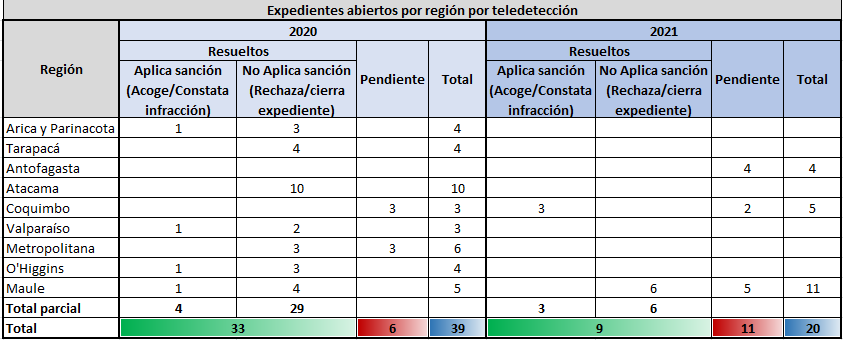 En cuanto a las labores de teledetección, se informa que durante el tercer trimestre se ha trabajado en los Informes de Urgencia para los sectores priorizados por cada región, alcanzado la siguiente cobertura:A continuación, se presenta la cantidad de predios según categoría IUF para el proceso actual 2021, el cual se encuentra en proceso de generación para la región de Ñuble.GLOSA Nº 12Se informará trimestralmente a la Comisión de Recursos Hídricos, Desertificación y Sequía del Senado y a la Comisión de Recursos Hídricos y Desertificación de la Cámara de Diputados sobre los resultados de la Mesa del Agua convocada por el Presidente de la República, especificando el cronograma de medidas implementadas y en trámite, además del gasto asociado a la implementación de las medidas sugeridas por la referida Mesa.Informa:Asesoría ComunicacionalGLOSA Nº 13Se informará trimestralmente a la Comisión Especial Mixta de Presupuestos del Congreso Nacional, a la Comisión de Recursos Hídricos, Desertificación y Sequía del Senado y a la Comisión de Recursos Hídricos y Desertificación de la Cámara de Diputados sobre los avances en el inventario de glaciares, así como el estado de conservación de los mismos, y sus presiones y amenazas. Asimismo, el referido informe especificará el aporte hídrico que representan los diferentes tipos de glaciares, indicando específicamente y pormenorizadamente los servicios ecosistémicos que proveen de los glaciares rocosos.Informa:Unidad de glaciologíaEl primer y único inventario público de glaciares para todo el territorio nacional se publicó en 2014, reportando que en Chile existen 24.114 glaciares, con un área de 23.641 km2, lo que representa el 80% del área glaciar de todos los Andes. El 87,5% de esta área (20.686 km2) se encuentra incorporada en el Sistema Nacional de Áreas Silvestres Protegidas del Estado (SNASPE), y el resto (2.955 km2) está protegida en el Sistema de Evaluación de Impacto Ambiental (SEA).De los 24.114 glaciares, 21.283 de ellos (23.271 km2) se clasifican en descubiertos y cubiertos, mientras que los restantes 2.831 glaciares (370 km2) constituyen glaciares rocosos. La actualización del Inventario Público de Glaciares se publicará durante este año 2021, estando actualmente en revisión en le Dirección de Fronteras y Límites del Estado del Ministerio de Relaciones Exteriores. En esta actualización se han mapeado con mejor detalle los glaciares, agregado por ejemplo 679 nuevos glaciares rocosos, los cuales no fueron identificados en el Inventario Público de Glaciares de 2014.Un estudio de los glaciares del valle de Yerba Loca, en la cabecera del río Mapocho, indica que los aportes hídricos de estos glaciares en el año hidrológico 2014-2015 fue el siguiente, expreasdo en litros por segundo por hectárea (Casassa y otros. 2015. Contribución hídrica de glaciares en el estero Yerba Loca y su extrapolación a la cuenca del río Maipo. XIV Congreso Geológico Chileno, La Serena, Chile):Glaciares descubiertos: 3,42 l/s/ha (enero 2015) y 0,26 l/s/ha (promedio anual)Glaciares cubiertos: 1.25 l/s/ha (enero 2015) y 0,12 l/s/ha (promedio anual)Glaciares rocosos: 0,14 l/s/ha (enero 2015) y 0,03 l/s/ha (promedio anual)En cuanto a los servicios ecosistémicos de los glaciares rocosos, se pueden clasificar en 3 tipos (Millenium Ecosystem Assessment 2005; Segovia. 2015. Glaciares en el Sistema Nacional de Áreas Silvestres Protegidas por el Estado (SNASPE). Investigaciones Geográficas Chile, 49, 51-68):Servicios de provisión de aguaServicios de regulación de aguaServicios culturales (desarrollo de las culturas, proporcionando identidad y sentido de pertenencia a sus habitantes, incluyendo pueblos originarios y turismo).Fondos Regulares DGA 2021Fondos Regulares DGA 2021Fondos Regulares DGA 2021Fondos Regulares DGA 2021Fondos Regulares DGA 2021Fondos Regulares DGA 2021Fondos Regulares DGA 2021Fondos Regulares DGA 2021Fondos Regulares DGA 2021Fondos Regulares DGA 2021Estudios Básicos:Estudios Básicos:Estudios Básicos:Estudios Básicos:Estudios Básicos:Estudios Básicos:Estudios Básicos:Estudios Básicos:Estudios Básicos:RegiónRegiónRegiónB.I.P.B.I.P.B.I.P.B.I.P.DenominaciónDenominaciónPresupuesto M$ 2021Presupuesto M$ 2021Presupuesto M$ 2021Presupuesto M$ 2021Presupuesto M$ 2021Ejecución al 30.09.2021
MSEjecución al 30.09.2021
MSEjecución al 30.09.2021
MSEjecución al 30.09.2021
MSEjecución al 30.09.2021
MSEjecución al 30.09.2021
MSEjecución al 30.09.2021
MS% de Ejecución 2021% de Ejecución 2021Pago Años AnterioresPago Años AnterioresPago Años AnterioresPago Años AnterioresPago Años AnterioresPago Años AnterioresPago Años AnterioresAvance (%)Avance (%)Avance (%)Avance (%)ComunaComunaComunaComunaObjetivo/JustificaciónObjetivo/JustificaciónObjetivo/JustificaciónObjetivo/JustificaciónObjetivo/JustificaciónModalidad
 de
ContrataciónModalidad
 de
ContrataciónModalidad
 de
ContrataciónModalidad
 de
ContrataciónModalidad
 de
ContrataciónInterregionalInterregionalInterregional30409172-030409172-030409172-030409172-0ANALISIS PARA EL DESARROLLO DE UN PLAN NACIONAL DE REC. HIDRICOSANALISIS PARA EL DESARROLLO DE UN PLAN NACIONAL DE REC. HIDRICOS563.739563.739563.739563.739563.739100.297100.297100.297100.297100.297100.297100.29717,7917,791.807.6031.807.6031.807.6031.807.6031.807.6031.807.6031.807.60380,4680,4680,4680,46IntercomunalIntercomunalIntercomunalIntercomunalElaborar e implementar un instrumento estratégico de planificación de carácter indicativo que oriente y coordine las políticas nacionales, planes y programas relacionados directa o indirectamente con el agua en una visión conjunta de los recursos hídricos en el corto, mediano y largo plazoElaborar e implementar un instrumento estratégico de planificación de carácter indicativo que oriente y coordine las políticas nacionales, planes y programas relacionados directa o indirectamente con el agua en una visión conjunta de los recursos hídricos en el corto, mediano y largo plazoElaborar e implementar un instrumento estratégico de planificación de carácter indicativo que oriente y coordine las políticas nacionales, planes y programas relacionados directa o indirectamente con el agua en una visión conjunta de los recursos hídricos en el corto, mediano y largo plazoElaborar e implementar un instrumento estratégico de planificación de carácter indicativo que oriente y coordine las políticas nacionales, planes y programas relacionados directa o indirectamente con el agua en una visión conjunta de los recursos hídricos en el corto, mediano y largo plazoElaborar e implementar un instrumento estratégico de planificación de carácter indicativo que oriente y coordine las políticas nacionales, planes y programas relacionados directa o indirectamente con el agua en una visión conjunta de los recursos hídricos en el corto, mediano y largo plazoPropuesta PublicaPropuesta PublicaPropuesta PublicaPropuesta PublicaPropuesta Publicarica Parinacotarica Parinacotarica Parinacota40010855-040010855-040010855-040010855-0DIAGNÓSTICO HIDROLÓGICO DEL ACUIÍFERO DEL RIO CAMARONESDIAGNÓSTICO HIDROLÓGICO DEL ACUIÍFERO DEL RIO CAMARONES185.350185.350185.350185.350185.35083.39683.39683.39683.39683.39683.39683.39644,9944,99000000044,9944,9944,9944,99intercomunalintercomunalintercomunalintercomunalDesarrollo de prospecciones y exploraciones que permitan el levantamiento de información hidrogeológica e hidroquímica, y el desarrollo de un modelo conceptual y numérico que permita generar y gestionar el Balance Hídrico completo subterráneo, de la zona denominada Sistema Hídrico de la Cuenca de la Quebrada Camarones – Sector Bajo, ubicado en la Región de Arica y Parinacota, Provincia de Arica, Comuna de Camarones; así como identificar y evaluar la factibilidad de las iniciativas necesarias de conducción, costos y  beneficiarios posibles, priorizando la creación de un nuevo valle productivo.Desarrollo de prospecciones y exploraciones que permitan el levantamiento de información hidrogeológica e hidroquímica, y el desarrollo de un modelo conceptual y numérico que permita generar y gestionar el Balance Hídrico completo subterráneo, de la zona denominada Sistema Hídrico de la Cuenca de la Quebrada Camarones – Sector Bajo, ubicado en la Región de Arica y Parinacota, Provincia de Arica, Comuna de Camarones; así como identificar y evaluar la factibilidad de las iniciativas necesarias de conducción, costos y  beneficiarios posibles, priorizando la creación de un nuevo valle productivo.Desarrollo de prospecciones y exploraciones que permitan el levantamiento de información hidrogeológica e hidroquímica, y el desarrollo de un modelo conceptual y numérico que permita generar y gestionar el Balance Hídrico completo subterráneo, de la zona denominada Sistema Hídrico de la Cuenca de la Quebrada Camarones – Sector Bajo, ubicado en la Región de Arica y Parinacota, Provincia de Arica, Comuna de Camarones; así como identificar y evaluar la factibilidad de las iniciativas necesarias de conducción, costos y  beneficiarios posibles, priorizando la creación de un nuevo valle productivo.Desarrollo de prospecciones y exploraciones que permitan el levantamiento de información hidrogeológica e hidroquímica, y el desarrollo de un modelo conceptual y numérico que permita generar y gestionar el Balance Hídrico completo subterráneo, de la zona denominada Sistema Hídrico de la Cuenca de la Quebrada Camarones – Sector Bajo, ubicado en la Región de Arica y Parinacota, Provincia de Arica, Comuna de Camarones; así como identificar y evaluar la factibilidad de las iniciativas necesarias de conducción, costos y  beneficiarios posibles, priorizando la creación de un nuevo valle productivo.Desarrollo de prospecciones y exploraciones que permitan el levantamiento de información hidrogeológica e hidroquímica, y el desarrollo de un modelo conceptual y numérico que permita generar y gestionar el Balance Hídrico completo subterráneo, de la zona denominada Sistema Hídrico de la Cuenca de la Quebrada Camarones – Sector Bajo, ubicado en la Región de Arica y Parinacota, Provincia de Arica, Comuna de Camarones; así como identificar y evaluar la factibilidad de las iniciativas necesarias de conducción, costos y  beneficiarios posibles, priorizando la creación de un nuevo valle productivo.Propuesta PublicaPropuesta PublicaPropuesta PublicaPropuesta PublicaPropuesta PublicaInterregionalInterregionalInterregional40012044-040012044-040012044-040012044-0ANALISIS IMPLEMENTACIÓN PLANES ESTRATÉGICOS DE CUENCA PARA LA GRH NACIONALANALISIS IMPLEMENTACIÓN PLANES ESTRATÉGICOS DE CUENCA PARA LA GRH NACIONAL857.369857.369857.369857.369857.369673.021673.021673.021673.021673.021673.021673.02178,5078,501.213.6321.213.6321.213.6321.213.6321.213.6321.213.6321.213.63291,1091,1091,1091,10IntercomunalIntercomunalIntercomunalIntercomunalProponer planes estratégicos para las cuencas priorizadas para que en su realidad, se pueda conocer oferta y demanda actual de agua, establecer balance hídrico y sus proyecciones a 10 años, diagnosticar el estado de información, infraestructura, e instituciones que toman decisiones respecto al recurso hídrico, y proponer e implementar cartera de acciones DGA y de terceros público-privados, que permitan suplir la demanda de agua y adaptación al cambio climático, con un portafolio de acciones Proponer planes estratégicos para las cuencas priorizadas para que en su realidad, se pueda conocer oferta y demanda actual de agua, establecer balance hídrico y sus proyecciones a 10 años, diagnosticar el estado de información, infraestructura, e instituciones que toman decisiones respecto al recurso hídrico, y proponer e implementar cartera de acciones DGA y de terceros público-privados, que permitan suplir la demanda de agua y adaptación al cambio climático, con un portafolio de acciones Proponer planes estratégicos para las cuencas priorizadas para que en su realidad, se pueda conocer oferta y demanda actual de agua, establecer balance hídrico y sus proyecciones a 10 años, diagnosticar el estado de información, infraestructura, e instituciones que toman decisiones respecto al recurso hídrico, y proponer e implementar cartera de acciones DGA y de terceros público-privados, que permitan suplir la demanda de agua y adaptación al cambio climático, con un portafolio de acciones Proponer planes estratégicos para las cuencas priorizadas para que en su realidad, se pueda conocer oferta y demanda actual de agua, establecer balance hídrico y sus proyecciones a 10 años, diagnosticar el estado de información, infraestructura, e instituciones que toman decisiones respecto al recurso hídrico, y proponer e implementar cartera de acciones DGA y de terceros público-privados, que permitan suplir la demanda de agua y adaptación al cambio climático, con un portafolio de acciones Proponer planes estratégicos para las cuencas priorizadas para que en su realidad, se pueda conocer oferta y demanda actual de agua, establecer balance hídrico y sus proyecciones a 10 años, diagnosticar el estado de información, infraestructura, e instituciones que toman decisiones respecto al recurso hídrico, y proponer e implementar cartera de acciones DGA y de terceros público-privados, que permitan suplir la demanda de agua y adaptación al cambio climático, con un portafolio de acciones Propuesta PublicaPropuesta PublicaPropuesta PublicaPropuesta PublicaPropuesta PublicaTOTAL ITEM ESTUDIOS BÁSICOS (M$)TOTAL ITEM ESTUDIOS BÁSICOS (M$)TOTAL ITEM ESTUDIOS BÁSICOS (M$)TOTAL ITEM ESTUDIOS BÁSICOS (M$)TOTAL ITEM ESTUDIOS BÁSICOS (M$)TOTAL ITEM ESTUDIOS BÁSICOS (M$)1.606.4581.606.4581.606.4581.606.4581.606.458856.714856.714856.714856.714856.714856.714856.71453,3353,333.021.2353.021.2353.021.2353.021.2353.021.2353.021.2353.021.23583,8083,8083,8083,80Proyectos:Proyectos:Proyectos:Proyectos:Proyectos:Proyectos:RegiónRegiónRegiónRegiónB.I.P.B.I.P.DenominaciónDenominaciónDenominaciónDenominaciónDenominaciónDenominaciónPresupuestoM$ 2021PresupuestoM$ 2021PresupuestoM$ 2021PresupuestoM$ 2021PresupuestoM$ 2021PresupuestoM$ 2021PresupuestoM$ 2021Ejecución al 30.09.2021
MSEjecución al 30.09.2021
MSEjecución al 30.09.2021
MSEjecución al 30.09.2021
MSEjecución al 30.09.2021
MS% de Ejecución 2021% de Ejecución 2021% de Ejecución 2021% de Ejecución 2021% de Ejecución 2021Pago Años AnterioresPago Años AnterioresPago Años AnterioresPago Años AnterioresAvance (%)Avance (%)Avance (%)Avance (%)ComunaComunaComunaComunaObjetivo/JustificaciónObjetivo/JustificaciónObjetivo/JustificaciónObjetivo/JustificaciónModalidad de ContrataciónModalidad de ContrataciónModalidad de ContrataciónModalidad de ContrataciónInterregionalInterregionalInterregionalInterregional40020601-040020601-0CONSERVACIÓN ESTACIONES FLUVIOMÉTRICAS Y REPARACIONES MAYORESCONSERVACIÓN ESTACIONES FLUVIOMÉTRICAS Y REPARACIONES MAYORESCONSERVACIÓN ESTACIONES FLUVIOMÉTRICAS Y REPARACIONES MAYORESCONSERVACIÓN ESTACIONES FLUVIOMÉTRICAS Y REPARACIONES MAYORESCONSERVACIÓN ESTACIONES FLUVIOMÉTRICAS Y REPARACIONES MAYORESCONSERVACIÓN ESTACIONES FLUVIOMÉTRICAS Y REPARACIONES MAYORES742.296742.296742.296742.296742.296742.296742.296325.902325.902325.902325.902325.90243,9043,9043,9043,9043,906.664.4706.664.4706.664.4706.664.47094,3894,3894,3894,38IntercomunalIntercomunalIntercomunalIntercomunalCon el objeto de planificar y proyectar las tareas de construcción y  reparaciones de estaciones, el Servicio debe consultar los fondos necesarios para asegurar la continuidad en el tiempo de los registros fluviométricos los cuales resultan en ciertas ocasiones interrumpidos por daños  importantes en las estaciones, o  destrucción de ellas, las cuales deben ser puestas nuevamente en funcionamiento, en el más breve plazo posible.    Con el objeto de planificar y proyectar las tareas de construcción y  reparaciones de estaciones, el Servicio debe consultar los fondos necesarios para asegurar la continuidad en el tiempo de los registros fluviométricos los cuales resultan en ciertas ocasiones interrumpidos por daños  importantes en las estaciones, o  destrucción de ellas, las cuales deben ser puestas nuevamente en funcionamiento, en el más breve plazo posible.    Con el objeto de planificar y proyectar las tareas de construcción y  reparaciones de estaciones, el Servicio debe consultar los fondos necesarios para asegurar la continuidad en el tiempo de los registros fluviométricos los cuales resultan en ciertas ocasiones interrumpidos por daños  importantes en las estaciones, o  destrucción de ellas, las cuales deben ser puestas nuevamente en funcionamiento, en el más breve plazo posible.    Con el objeto de planificar y proyectar las tareas de construcción y  reparaciones de estaciones, el Servicio debe consultar los fondos necesarios para asegurar la continuidad en el tiempo de los registros fluviométricos los cuales resultan en ciertas ocasiones interrumpidos por daños  importantes en las estaciones, o  destrucción de ellas, las cuales deben ser puestas nuevamente en funcionamiento, en el más breve plazo posible.     Trato Directo
Licitación Pública  Trato Directo
Licitación Pública  Trato Directo
Licitación Pública  Trato Directo
Licitación Pública InterregionalInterregionalInterregionalInterregional30089740-030089740-0CONSERVACIÓN Y MANTENCIÓN RED HIDROMÉTRICA NACIONALCONSERVACIÓN Y MANTENCIÓN RED HIDROMÉTRICA NACIONALCONSERVACIÓN Y MANTENCIÓN RED HIDROMÉTRICA NACIONALCONSERVACIÓN Y MANTENCIÓN RED HIDROMÉTRICA NACIONALCONSERVACIÓN Y MANTENCIÓN RED HIDROMÉTRICA NACIONALCONSERVACIÓN Y MANTENCIÓN RED HIDROMÉTRICA NACIONAL430.498430.498430.498430.498430.498430.498430.498189.277189.277189.277189.277189.27743,9743,9743,9743,9743,974.649.9984.649.9984.649.9984.649.99895,2595,2595,2595,25IntercomunalIntercomunalIntercomunalIntercomunalContribuir a que los recursos hídricos del país sean manejados en forma armónica, integral y sustentable, aportando a una mejor calidad de vida de los habitantes y al desarrollo social y económico, con información confiable y oportuna, puesta a disposición de los usuarios públicos y privados.Contribuir a que los recursos hídricos del país sean manejados en forma armónica, integral y sustentable, aportando a una mejor calidad de vida de los habitantes y al desarrollo social y económico, con información confiable y oportuna, puesta a disposición de los usuarios públicos y privados.Contribuir a que los recursos hídricos del país sean manejados en forma armónica, integral y sustentable, aportando a una mejor calidad de vida de los habitantes y al desarrollo social y económico, con información confiable y oportuna, puesta a disposición de los usuarios públicos y privados.Contribuir a que los recursos hídricos del país sean manejados en forma armónica, integral y sustentable, aportando a una mejor calidad de vida de los habitantes y al desarrollo social y económico, con información confiable y oportuna, puesta a disposición de los usuarios públicos y privados. Trato Directo  Trato Directo  Trato Directo  Trato Directo InterregionalInterregionalInterregionalInterregional30089747-030089747-0CONSERVACIÓN DE LA RED DE TRANSMISIÓN DE DATOS EN TIEMPO REALCONSERVACIÓN DE LA RED DE TRANSMISIÓN DE DATOS EN TIEMPO REALCONSERVACIÓN DE LA RED DE TRANSMISIÓN DE DATOS EN TIEMPO REALCONSERVACIÓN DE LA RED DE TRANSMISIÓN DE DATOS EN TIEMPO REALCONSERVACIÓN DE LA RED DE TRANSMISIÓN DE DATOS EN TIEMPO REALCONSERVACIÓN DE LA RED DE TRANSMISIÓN DE DATOS EN TIEMPO REAL93.08793.08793.08793.08793.08793.08793.0878.3508.3508.3508.3508.3508,978,978,978,978,97461.996461.996461.996461.99684,7384,7384,7384,73IntercomunalIntercomunalIntercomunalIntercomunalMonitorear en forma permanente las principales cuencas hidrográficas del país, sean estas por su importancia agrícola, industrial, hidroeléctrica y/o por la densidad de asentamiento humanoMonitorear en forma permanente las principales cuencas hidrográficas del país, sean estas por su importancia agrícola, industrial, hidroeléctrica y/o por la densidad de asentamiento humanoMonitorear en forma permanente las principales cuencas hidrográficas del país, sean estas por su importancia agrícola, industrial, hidroeléctrica y/o por la densidad de asentamiento humanoMonitorear en forma permanente las principales cuencas hidrográficas del país, sean estas por su importancia agrícola, industrial, hidroeléctrica y/o por la densidad de asentamiento humano Trato Directo  Trato Directo  Trato Directo  Trato Directo InterregionalInterregionalInterregionalInterregional30089748-030089748-0CONSERVACIÓN DE LA RED DE OBTENCIÓN DE DATOS A TRAVÉS DE TERCEROSCONSERVACIÓN DE LA RED DE OBTENCIÓN DE DATOS A TRAVÉS DE TERCEROSCONSERVACIÓN DE LA RED DE OBTENCIÓN DE DATOS A TRAVÉS DE TERCEROSCONSERVACIÓN DE LA RED DE OBTENCIÓN DE DATOS A TRAVÉS DE TERCEROSCONSERVACIÓN DE LA RED DE OBTENCIÓN DE DATOS A TRAVÉS DE TERCEROSCONSERVACIÓN DE LA RED DE OBTENCIÓN DE DATOS A TRAVÉS DE TERCEROS77.11577.11577.11577.11577.11577.11577.11540.79740.79740.79740.79740.79752,9052,9052,9052,9052,90648.498648.498648.498648.49894,9994,9994,9994,99IntercomunalIntercomunalIntercomunalIntercomunalMonitorear en forma permanente las estaciones convencionales de la red hidrométrica nacional, que poseen instrumental de lectura directa personalizada, en sectores apartados del país, por observadores, recopilando parámetros como altura limnimétrica diaria, toma de muestras de agua, medición diaria de lluvia-evaporización-temperaturas máximas y mínima, cambios de gráficos de los heliográfos etc.Monitorear en forma permanente las estaciones convencionales de la red hidrométrica nacional, que poseen instrumental de lectura directa personalizada, en sectores apartados del país, por observadores, recopilando parámetros como altura limnimétrica diaria, toma de muestras de agua, medición diaria de lluvia-evaporización-temperaturas máximas y mínima, cambios de gráficos de los heliográfos etc.Monitorear en forma permanente las estaciones convencionales de la red hidrométrica nacional, que poseen instrumental de lectura directa personalizada, en sectores apartados del país, por observadores, recopilando parámetros como altura limnimétrica diaria, toma de muestras de agua, medición diaria de lluvia-evaporización-temperaturas máximas y mínima, cambios de gráficos de los heliográfos etc.Monitorear en forma permanente las estaciones convencionales de la red hidrométrica nacional, que poseen instrumental de lectura directa personalizada, en sectores apartados del país, por observadores, recopilando parámetros como altura limnimétrica diaria, toma de muestras de agua, medición diaria de lluvia-evaporización-temperaturas máximas y mínima, cambios de gráficos de los heliográfos etc. Trato Directo  Trato Directo  Trato Directo  Trato Directo RegiónRegiónB.I.P.B.I.P.B.I.P.B.I.P.B.I.P.DenominaciónDenominaciónDenominaciónDenominaciónDenominaciónDenominaciónPresupuesto M$ 2021Presupuesto M$ 2021Presupuesto M$ 2021Presupuesto M$ 2021Presupuesto M$ 2021Ejecución al 30.09.2021
MSEjecución al 30.09.2021
MSEjecución al 30.09.2021
MSEjecución al 30.09.2021
MSEjecución al 30.09.2021
MS% de Ejecución 2021% de Ejecución 2021% de Ejecución 2021% de Ejecución 2021% de Ejecución 2021Pago Años AnterioresPago Años AnterioresPago Años AnterioresPago Años AnterioresAvance (%)Avance (%)Avance (%)Avance (%)ComunaComunaComunaComunaObjetivo/JustificaciónObjetivo/JustificaciónObjetivo/JustificaciónObjetivo/JustificaciónModalidad de ContrataciónModalidad de ContrataciónModalidad de ContrataciónInterregionalInterregional30130205-030130205-030130205-030130205-030130205-0CONSERVACIÓN DE LA RED SEDIMENTOMÉTRICACONSERVACIÓN DE LA RED SEDIMENTOMÉTRICACONSERVACIÓN DE LA RED SEDIMENTOMÉTRICACONSERVACIÓN DE LA RED SEDIMENTOMÉTRICACONSERVACIÓN DE LA RED SEDIMENTOMÉTRICACONSERVACIÓN DE LA RED SEDIMENTOMÉTRICA35.40535.40535.40535.40535.4055.3825.3825.3825.3825.38215,2015,2015,2015,2015,20417.307417.307417.307417.30793,3793,3793,3793,37IntercomunalIntercomunalIntercomunalIntercomunalEs generar estadísticas de concentraciones (mg/lt) de sedimentos en suspensión de los principales ríos del país, información que es revisada y analizada para quedar disponible para los distintos usuarios como organismos públicos, empresas de sector privado, Universidades, Organizaciones Ecológicas, Consultoras, Estudiantes, etcEs generar estadísticas de concentraciones (mg/lt) de sedimentos en suspensión de los principales ríos del país, información que es revisada y analizada para quedar disponible para los distintos usuarios como organismos públicos, empresas de sector privado, Universidades, Organizaciones Ecológicas, Consultoras, Estudiantes, etcEs generar estadísticas de concentraciones (mg/lt) de sedimentos en suspensión de los principales ríos del país, información que es revisada y analizada para quedar disponible para los distintos usuarios como organismos públicos, empresas de sector privado, Universidades, Organizaciones Ecológicas, Consultoras, Estudiantes, etcEs generar estadísticas de concentraciones (mg/lt) de sedimentos en suspensión de los principales ríos del país, información que es revisada y analizada para quedar disponible para los distintos usuarios como organismos públicos, empresas de sector privado, Universidades, Organizaciones Ecológicas, Consultoras, Estudiantes, etc Trato Directo  Trato Directo  Trato Directo InterregionalInterregional30130213-030130213-030130213-030130213-030130213-0CONSERVACIÓN RED DE MEDICIÓN DE PARÁMETROS GLACIOLÓGICOSCONSERVACIÓN RED DE MEDICIÓN DE PARÁMETROS GLACIOLÓGICOSCONSERVACIÓN RED DE MEDICIÓN DE PARÁMETROS GLACIOLÓGICOSCONSERVACIÓN RED DE MEDICIÓN DE PARÁMETROS GLACIOLÓGICOSCONSERVACIÓN RED DE MEDICIÓN DE PARÁMETROS GLACIOLÓGICOSCONSERVACIÓN RED DE MEDICIÓN DE PARÁMETROS GLACIOLÓGICOS853.959853.959853.959853.959853.959669.071 669.071 669.071 669.071 669.071 78,3578,3578,3578,3578,3511.302.80811.302.80811.302.80811.302.80898,4898,4898,4898,48IntercomunalIntercomunalIntercomunalIntercomunalInventariar, monitorear y estudiar glaciares del país, para lograr un mejor conocimiento de sus recursos potenciales y disponer de antecedentes para fortalecer la planificación territorial y apoyar la toma de decisiones que involucren su protección y manejoInventariar, monitorear y estudiar glaciares del país, para lograr un mejor conocimiento de sus recursos potenciales y disponer de antecedentes para fortalecer la planificación territorial y apoyar la toma de decisiones que involucren su protección y manejoInventariar, monitorear y estudiar glaciares del país, para lograr un mejor conocimiento de sus recursos potenciales y disponer de antecedentes para fortalecer la planificación territorial y apoyar la toma de decisiones que involucren su protección y manejoInventariar, monitorear y estudiar glaciares del país, para lograr un mejor conocimiento de sus recursos potenciales y disponer de antecedentes para fortalecer la planificación territorial y apoyar la toma de decisiones que involucren su protección y manejo Propuesta Pública  Propuesta Pública  Propuesta Pública InterregionalInterregional30130218-030130218-030130218-030130218-030130218-0CONSERVACIÓN DE LA RED HIDROMETEOROLÓGICACONSERVACIÓN DE LA RED HIDROMETEOROLÓGICACONSERVACIÓN DE LA RED HIDROMETEOROLÓGICACONSERVACIÓN DE LA RED HIDROMETEOROLÓGICACONSERVACIÓN DE LA RED HIDROMETEOROLÓGICACONSERVACIÓN DE LA RED HIDROMETEOROLÓGICA280.879280.879280.879280.879280.879220.443220.443220.443220.443220.44378,4878,4878,4878,4878,482.899.1922.899.1922.899.1922.899.19298,1098,1098,1098,10IntercomunalIntercomunalIntercomunalIntercomunalContar con estadística histórica y continua en el tiempo, de los diversos parámetros meteorológicos,  con datos generados confiables y de  calidad que permitan mantener la continuidad de las mediciones en el tiempo de manera satisfactoria para contar con una estadística susceptible de ser utilizada, consistente y confiable, es decir, de buena calidad. Ambos objetivos, continuidad y calidad, sólo se logran en la medida que los instrumentos sean calibrados, ajustados y reparados oportunamente, al igual que su infraestructuraContar con estadística histórica y continua en el tiempo, de los diversos parámetros meteorológicos,  con datos generados confiables y de  calidad que permitan mantener la continuidad de las mediciones en el tiempo de manera satisfactoria para contar con una estadística susceptible de ser utilizada, consistente y confiable, es decir, de buena calidad. Ambos objetivos, continuidad y calidad, sólo se logran en la medida que los instrumentos sean calibrados, ajustados y reparados oportunamente, al igual que su infraestructuraContar con estadística histórica y continua en el tiempo, de los diversos parámetros meteorológicos,  con datos generados confiables y de  calidad que permitan mantener la continuidad de las mediciones en el tiempo de manera satisfactoria para contar con una estadística susceptible de ser utilizada, consistente y confiable, es decir, de buena calidad. Ambos objetivos, continuidad y calidad, sólo se logran en la medida que los instrumentos sean calibrados, ajustados y reparados oportunamente, al igual que su infraestructuraContar con estadística histórica y continua en el tiempo, de los diversos parámetros meteorológicos,  con datos generados confiables y de  calidad que permitan mantener la continuidad de las mediciones en el tiempo de manera satisfactoria para contar con una estadística susceptible de ser utilizada, consistente y confiable, es decir, de buena calidad. Ambos objetivos, continuidad y calidad, sólo se logran en la medida que los instrumentos sean calibrados, ajustados y reparados oportunamente, al igual que su infraestructura Trato Directo  Trato Directo  Trato Directo RegiónB.I.P.DenominaciónPresupuesto M$ 2021Ejecución al 30.09.2021
MS% de Ejecución 2021Pago Años AnterioresAvance (%)ComunaObjetivo/JustificaciónModalidad de ContrataciónInterregional30130229-0CONSERVACIÓN RED DE LAGOS50.37141.164 81,72571.37298,52IntercomunalEl objetivo es proveer de información periódica que permita evaluar y cuantificar, a través de un conjunto de parámetros, la condición de un lago en términos de la cantidad de sus recursos almacenados.
Dentro de este contexto, se contempla la implementación y operación permanente de la Red de Lagos y la evolución futura de la red respondiendo a las necesidades de desarrollo del país
Se espera además, fortalecer la descentralización del muestreo, respondiendo a los lineamientos de modernización y optimización del Estado. Lo anterior quiere decir que deberán efectuarse acciones que permitan que las regiones tengan la capacidad profesional y material para realizar las campañas de toma de muestras y los análisis de terreno, enviando posteriormente las muestras al laboratorio ambiental de la DGA ubicado en Santiago.
 Con el presente proyecto se espera seguir operando la red de lagos, lo que conlleva a la adquisición de los materiales necesarios para el laboratorio ambiental, como son insumos, equipos, materiales etc.
 Como parte de las actividades realizadas por el laboratorio ambiental de la DGA, este proyecto también se deberá enmarcar en el sistema de calidad que el Laboratorio ISO 17.025, lo que probablemente exigirá la adecuación de las técnicas analíticas,  Trato Directo RegiónB.I.P.DenominaciónPresupuesto M$ 2021Ejecución al 30.09.2021
MS% de Ejecución 2021Pago Años AnterioresAvance (%)ComunaObjetivo/JustificaciónModalidad de ContrataciónInterregional30130257-0CONSERVACIÓN DE LA RED DE AGUAS SUBTERRÁNEAS116.35265.81056,561.222.86596,23IntercomunalObtener la información de la calidad del agua subterránea, tanto en su estado existente no intervenido, como aquella por la actividad antrópica.
 Evaluar cuantitativamente, en forma general, los cambios que experimente la calidad del agua en tiempo y espacio (red básica) y en fuentes específicas afectadas por la contaminación con sustancias ajenas a la naturaleza del agua (red específica).
Efectuar una modelación de los parámetros para observar tendencias y/o relaciones entre ellos.
 Generar bases de datos asociados a calidad que permiten en el futuro generar instrumentos de gestión de los acuíferos. Trato Directo Interregional30130267-0CONSERVACIÓN DE LA RED DE AGUA E HIDROGEOLOGÍA162.98354.82933,642.617.91896,11IntercomunalÁrea Conservación:
Obtener información de la calidad del agua de los principales cauces superficiales y sistemas subterráneos, tanto en su estado existente no intervenido, como aquel afectado por la contaminación producto de la actividad antrópica.
Evaluar cuantitativamente y en forma general, los cambios que experimenta la calidad del agua en el tiempo y espacio (red básica), y en fuentes específicas afectadas por sustancias contaminantes producto de ciertas actividades económicas (red específica). 
Proveer de información estadística a usuarios, del sector público o privado, Efectuar una modelación de los parámetros para observar tendencias y/o relaciones entre ellos.
Área Hidrología:
Contar con información de la  Red de Pozos, cuyo objetivo es mantener la estadística de los niveles de Aguas Subterráneas a través del país donde el uso de este recurso es significativo. Propuesta Pública RegiónB.I.P.DenominaciónPresupuesto M$ 2021Ejecución al 30.09.2021
MS% de Ejecución 2021Pago Años AnterioresAvance (%)ComunaObjetivo/JustificaciónModalidad de ContrataciónInterregional30135814-0CONSERVACIÓN INVENTARIO D° DE AGUA AFECTO PAGO DE PATENTE POR NO USO256.903178.209 69,371.384.73595,21IntercomunalPlanificar y desarrollar trabajo en gabinete con el fin de analizar el uso de los derechos de aprovechamiento y programar campañas de verificación de uso en terreno y estudios  de inscripciones conservatorias, y de este modo confeccionar un listado preliminar de derechos de aprovechamiento de aguas afectos a pago de patente por no uso para el proceso de pago año 2018 y siguientes, para derechos distribuidos a lo largo de todo el país, abarcando las diversas regiones según capacidad y necesidades del servicio. Propuesta Pública Interregional30294322-0CONSERVACION DE LA RED DE PROTECCIÒN DE RECURSOS HÌDRICOS NACIONAL180.10191.42050,76547.84887,82IntercomunalObtener información de la calidad del agua de los principales cauces superficiales y sistemas subterráneos, tanto en su estado existente no intervenido, como aquel afectado por la contaminación producto de la actividad antrópica.
Evaluar cuantitativamente y en forma general, los cambios que experimenta la calidad del agua en el tiempo y espacio (red básica), y en fuentes específicas afectadas por sustancias contaminantes producto de ciertas actividades económicas (red específica). 
Proveer de información estadística a usuarios, del sector público o privado, para la orientación de decisiones sobre la base de criterios apoyados en el conocimiento científico-técnico.
Efectuar una modelación de los parámetros para observar tendencias y/o relaciones entre ellos.
Propender al desarrollo de instrumentos de gestión con fines de Conservación. Trato Directo RegiónB.I.P.DenominaciónPresupuestoM$ 2021Ejecución al 31.09.2021
MS% de Ejecución 2021Pago Años Anteriores M$Avance (%)ComunaObjetivo/JustificaciónModalidad de ContrataciónInterregional30484775-0CONSERVACIÓN INVENTARIO PUBLICO DE EXTRACCIONES EFECTIVAS AGUAS SUBTERRÁNEAS Y SUPERFICIALES287.321170.657   59,40472.10184,64IntercomunalConservar y actualizar el inventario de extracciones efectivas de aguas superficiales y subterráneas a nivel nacional en forma paulatina y secuencial, para su disposición al sector público y privado, mejorando la gestión del recurso hídrico, promoviendo una participación activa de los usuarios y grupos de interés sobre esta materia. Propuesta Pública Maule30483327-0AMPLIACIÓN RED DE MONITOREO DE PIEZOMETROS REGION DEL MAULE51.12543.66785,4147.95392,47IntercomunalSe espera ampliar la red de información de aguas subterráneas para la región del Maule, a través de la construcción de nuevas estaciones piezométricas.Propuesta PúblicaTOTAL ITEM PROYECTO (M$)TOTAL ITEM PROYECTO (M$)3.618.3952.104.97858,1733.861.10895,96TOTAL SUBTÍTULO (M$)TOTAL SUBTÍTULO (M$)5.224.8532.961.69256,6836.822.34394,63DenominaciónPresupuesto Decretado al 30 de septiembre  2021Presupuesto Ejecutado  al 30 de septiembre 2021%  de InversiónEstudios Básicos1.606.458.-856.714.-53,33Sub Total Estudios Básicos1.606.458.-856.714.-53,33Proyectos3.618.395.-2.104.978.-58,17Sub Total Proyectos3.618.395.-2.104.978.-58,17Total Presupuesto S.T. 315.224.853.-2.961.692.-56,68RegiónB.I.P.DenominaciónPresupuesto M$ 2021Ejecución al 30.09.2021
MS% de Ejecución 2021Pago Años AnterioresAvance (%)ComunaObjetivo/JustificaciónModalidad
 de
ContrataciónInterregional40012994-0DIAGNOSTICO PARA IMPLEMENTACIÓN RED NACIONAL DE ALERTA106.22474.06469,72069,72IntercomunalEl estudio básico busca diagnosticar de forma interdisciplinaria el estado de la Red Hidrométrica de las Macro Zonas Norte y Centro Norte del país y establecer las medidas de infraestructura necesarias para dar cobertura a las debilidades críticas de la red de monitoreo hidrométrico con enfoque en la protección civil y la gestión temprana de riesgos naturales. Cabe enfatizar que, este diagnóstico es fundamental para elaborar un proyecto de inversión futuro de la envergadura de una red de alerta.Propuesta PublicaInterregional40027964-0ANALISIS PARA LA FORMULACIÓN NACIONAL DE PLANES ESTRATÉGICOS GESTIÓN HIDRICA4.828.590709.92614,70014,70IntercomunalAnalizar la viabilidad de desarrollar a escala nacional, planes estratégicos de gestión hídrica indicativos a nivel de cuenca, para orientar la toma de decisiones de agua, mediante la generación de portafolios de acciones para la seguridad hídrica, enfocados en el mejoramiento de la información, instituciones, e infraestructura de agua en las cuencas de Chile.Propuesta Publica00000000-0SIN ASIGNAR100,0000,00TOTAL ITEM ESTUDIOS BÁSICOS (M$)TOTAL ITEM ESTUDIOS BÁSICOS (M$)4.934.815783.99015,83015,89PesFondos de Emergencia Transitorios FET COVID -19.PesupuestoProyectos:PesFondos de Emergencia Transitorios FET COVID -19.PesupuestoProyectos:PesFondos de Emergencia Transitorios FET COVID -19.PesupuestoProyectos:PesFondos de Emergencia Transitorios FET COVID -19.PesupuestoProyectos:Ejecución al 31.03.2021
MS% de Ejecución 2021Pago Años AnterioresAvance (%)ComunaObjetivo/JustificaciónModalidad de ContrataciónObjetivo/JustificaciónModalidad de ContrataciónRegionesB.I.P.DenominaciónPresupuesto M$ 2021Ejecución al 30.09..2021% de Ejecución 2021Pago Años Anteriores M$Avance (%)ComunaObjetivo/JustificaciónModalidad de ContrataciónInterregional40028923-0CONSERVACION ESTACIONES FLUVIOMÉTRICAS Y REPARACIONES MAYORES PLAN DE RECUPERACIÓN2.227.914620.01427,83027,83IntercomunalLas estadísticas fluviométricas son relevantes para determinar tanto las disponibilidades de aguas superficiales frente a las demandas de las diferentes actividades económicas que exige el desarrollo del país, como para la planificación y diseño de importantes obras civiles.Trato DirectoInterregional40027052-0CONSERVACION Y MANTENCIÓN RED HIDROMÉTRICA NACIONAL PLAN DE RECUPERACION536.813340.50363,43193.70073,13IntercomunalDebido a la demanda actual de los recursos hídricos y la fuerte competencia entre los distintos actores, se hace cada vez más exigente la evaluación del recurso. Fondos solicitados para emergencia.Trato DirectoInterregional40027054-0CONSERVACION RED DE MEDICIÓN DE PARÁMETROS GLACIOLÓGICOS PLAN DE RECUPERACION547.03810,4131,90477.17147,61IntercomunalConocer el comportamiento de los glaciares de sus acumulaciones, desplazamientos y potencialidad del contenido en agua, permite estimar en mejor forma la disponibilidad del recurso hídrico, ya que estas fuentes de abastecimientos constituyen el único aporte al caudal base de los ríos en verano y otoño. Fondos solicitados para emergencia.Propuesta PúblicaInterregional40027055-0CONSERVACION DE LA RED HIDROMETEOROLÓGICA PLAN DE RECUPERACION378.938238,84963,03485.64683,80IntercomunalLa medición de las distintas variables meteorológicas es fundamental para estudios hidrológicos de todo tipo y es una información prácticamente obligatoria para la evaluación de los recursos hídricos. Fondos solicitados para emergenciaTrato DirectoInterregional40027056-0CONSERVACION RED DE LAGOS NACIONAL PLAN DE RECUPERACION286.110177,70262,11062,11IntercomunalLa DGA debe conservar y proteger los recursos hídricos de su competencia, entre ellos los lagos. con este fin debe ser conservada la red de lagos nacional. Fondos solicitados para emergenciaTrato DirectoInterregional40027057-0CONSERVACION DE LA RED DE AGUAS SUBTERRÁNEAS PLAN DE RECUPERACION241.310115.89048,03048,03IntercomunalLa DGA debe conservar y proteger los recursos hídricos de su competencia, entre ellos las aguas subterráneas. con este fin debe ser conservada la red de aguas subterráneas. Fondos solicitados para emergenciaTrato DirectoInterregional40027058-0CONSERVACION DE LA RED DE AGUA E HIDROGEOLOGÍA PLAN RECUPERACION308.568115.55237,45037,45IntercomunalLa DGA debe conservar y proteger los recursos hídricos de su competencia, entre ellos las aguas superficiales y subterráneas, con este fin debe ser conservada la red de aguas nacional. Fondos para emergencia.Trato DirectoRegiónB.I.P.DenominaciónPresupuesto M$ 2021Ejecución al 30.09.2021
MS% de Ejecución 2021Pago Años AnterioresAvance (%)ComunaObjetivo/JustificaciónModalidad de ContrataciónInterregional40027062-0CONSERVACION INVENTARIO D° DE AGUA AFECTO PAGO DE PATENTE POR NO USO PLAN RECUPERACION316.974179.89356,75225.91474,75IntercomunalPrincipal fuente de información para la elaboración del listado que fija cada año los derechos de agua afecto a pago de patente. Fondos solicitados para emergencia.Propuesta Pública00000000-0SIN ASIGNAR35.50100,0000,00TOTAL ITEM PROYECTO (M$)TOTAL ITEM PROYECTO (M$)4.879.1661.798.81636,871.382.43150,81TOTAL SUBTÍTULO (M$)TOTAL SUBTÍTULO (M$)9.813.9812.582.80626,321.382.43135,42DenominaciónPresupuesto Decretado al 30 de septiembre 2021Presupuesto Ejecutado  al 30 de septiembre 2021%  de InversiónEstudios Básicos4.934.814.-783.990.-15,89Sin Asignar1.-0.-0,00Sub Total Estudios Básicos4.934.815.-783.990.-15,89Proyectos4.843.665.-1.798.816.-36,87Sin Asignar35.501.-0.-0,00Sub Total Proyectos4.879.166.-1.798.81636,87Total Presupuesto FET COVID-199.813.981.-2.582.806.-26,32REGIÓNCUENCASECTOR ACUÍFERODISPONIBILIDAD D° DEFINITIVOSDISPONIBILIDAD D° PROVISIONALESREGIÓNCUENCASECTOR ACUÍFERODISPONIBILIDAD D° DEFINITIVOSDISPONIBILIDAD D° PROVISIONALESXVLlutaLluta BajoNOSIXVAzapaAzapaNONOXVConcordiaConcordiaNOSIIPampa del TamarugalPampa del TamarugalNONOIPampa del TamarugalPicaNONOISalar de CoposaSalar de CoposaNONOISalar de Sur ViejoSalar de Sur ViejoNONOISalar de LlamaraSalar de LlamaraNONOILa NoriaLa NoriaNONOIISalar de Elvira - Laguna SecaSalar de Elvira - Laguna SecaNONOIISalar de AtacamaASINOIISalar de AtacamaA1SINOIISalar de AtacamaA2SINOIISalar de AtacamaBSINOIISalar de AtacamaB1SINOIISalar de AtacamaCSINOIISalar de AtacamaC1SINOIISalar de AtacamaC2NONOIISalar de AtacamaNSINOIISalar de AtacamaN1SINOIISico-MucarMucarSINOIISico-MucarSicoSINOIISierra GordaSierra GordaNOSIIIAguas BlancasAguas BlancasNONOIIAguas BlancasRosarioNONOIIAguas BlancasPampa Buenos AiresNONOIISalar de Punta NegraSalar de Punta NegraNONOIIOjos de san PedroOjos de san PedroNONOIIPampa PeinetaPampa PeinetaNONOIIQuebrada de CaracolesSalar de NavidadNONOIIQuebrada de CaracolesPampa Mar MuertoNONOIICuencas Endorreicas en Sección Sur de la Puna de AtacamaCuencas Endorreicas en Sección Sur de la Puna de AtacamaNONOIISalar de Aguas Calientes  y Laguna de La AzufreraSalar de Aguas Calientes  y Laguna de La AzufreraNONOIISan Pedro InacaliríSan Pedro InacaliríNONOIIICarrizalLlano de ChalleSINOIIICarrizalLlanos Chacaritas-Las CampanasNONOIIICarrizalLlanos de Algarrobal-La JaulaNONOIIICopiapóSector 1 Aguas Arriba Embalse LautaroNONOIIICopiapóSector 2 Embalse Lautaro - La PuertaNONOIIICopiapóSector 3 La Puerta - Mal PasoNONOIIICopiapóSector 4 Mal Paso - CopiapóNONOIIICopiapóSector 5 Copiapó - Piedra ColgadaNONOIIICopiapóSector 6 Piedra Colgada - AngosturaNONOIIICuencas AltiplánicasCalderaSINOIIICuencas AltiplánicasCerro Agua de MoralesSINOIIICuencas AltiplánicasCerro BlancoSINOIIICuencas AltiplánicasCerro del ObispoSINOIIICuencas AltiplánicasCerro EncacheSINOIIICuencas AltiplánicasLa LagunaNONOIIICuencas AltiplánicasLaguna de Las ParinasSINOIIICuencas AltiplánicasLaguna de Negro FranciscoSINOIIICuencas AltiplánicasLaguna VerdeSINOIIICuencas AltiplánicasLagunas BravasSINOIIICuencas AltiplánicasLagunas del JilgueroSINOIIICuencas AltiplánicasPiedra PomezNONOIIICuencas AltiplánicasQuebrada Animas ViejasSINOIIICuencas AltiplánicasQuebrada del MoradoSINOIIICuencas AltiplánicasQuebrada FlamencoNONOIIICuencas AltiplánicasQuebrada La RosaSINOIIICuencas AltiplánicasQuebrada Los MarancelesSINOIIICuencas AltiplánicasQuebrada Pan de AzúcarNONOIIICuencas AltiplánicasQuebrada PeralilloSINOIIICuencas AltiplánicasRío SaladoNONOIIICuencas AltiplánicasSalar de Agua AmargaSINOIIICuencas AltiplánicasSalar de AguilarSINOIIICuencas AltiplánicasSalar de GorbeaSINOIIICuencas AltiplánicasSalar de la AzufreraNONOIIICuencas AltiplánicasSalar de la IslaSINOIIICuencas AltiplánicasSalar de las ParinasSINOIIICuencas AltiplánicasSalar de Los InfielesSINOIIICuencas AltiplánicasSalar de Pedernales NorteNOSIIIICuencas AltiplánicasSalar de Pedernales SurNONOIIICuencas AltiplánicasSalar de Piedra ParadaSINOIIICuencas AltiplánicasSalar de WheelwrightSINOIIICuencas AltiplánicasSalar GrandeSINOIIIHuascoEl TransitoNONOIIIHuascoEmbalse Santa JuanaSINOIIIHuascoFreirina AltoSINOIIIHuascoFreirina BajoSINOIIIHuascoHuasco DesembocaduraNONOIIIHuascoRío Del CarmenSINOIIIHuascoVallenar AltoNONOIIIHuascoVallenar BajoSINOIIIQuebrada TotoralTotoral BajoNOSIIIIQuebrada TotoralTotoral AltoNONOIVLos ChorosPlaya los ChorosSINOIVLos ChorosLos Choros BajoSINOIVLos ChorosPunta ColoradaNONOIVLos ChorosQuebrada los Choros AltoNONOIVLos ChorosTres CrucesNOSIIVElquiElqui BajoNOSIIVElquiSanta GraciaNONOIVElquiSerena NorteNONOIVElquiElqui MedioNONOIVElquiElqui AltoNONOIVElquiRio ClaroNONOIVElquiRio TurbioNONOIVPan de AzúcarLagunillasNONOIVPan de AzúcarCulebronNONOIVPan de AzúcarPeñuelasNONOIVLimariCogotíNOSIIVLimariCombarbaláNONOIVLimariQuebrada GrandeNOSIIVLimariRío PamaNONOIVLimariEl IngenioNONOIVLimariGuatulameNONOIVLimariHiguerillaNOSIIVChoapaChalingaNONOIVChoapaChoapa AltoNONOIVChoapaChoapa MedioSINOIVChoapaChoapa BajoNONOIVChoapaCanelaNONOIVChoapaIllapelNONOIVQuilimariEl AjialNOSIIVQuilimariEl LlanoSINOIVQuilimariGuangualíNONOIVQuilimariInfiernillosSINOIVQuilimariLos CóndoresNONOIVQuilimariLos MaquisNONOIVQuilimariAguas Arriba Embalse CulimoNONOIVQuilimariPangalilloNONOIVQuilimariQuilimariNONOIVCosteras entre Río Choapa y Río QuilimariCaleta NagueNONOIVCosteras entre Río Choapa y Río QuilimariEstero MillahueNONOIVCosteras entre Río Choapa y Río QuilimariTotoralilloNONOIVRio QuiLimariPichidanguiNONOIVCosteras entre Río Limari y Río ChoapaQuebrada El TotoralNONOIVCosteras entre Elqui y LimaríGuayacan BarrancaNONOIVCosteras entre Elqui y LimaríQuebrada TongoicilloNONOIVCosteras entre Elqui y LimaríGuanaquero-TongoyNONOIVCosteras entre Elqui y LimaríQuebrada Las TacasNONOIVCosteras entre Elqui y LimaríEl RinconNONOIVCosteras entre Elqui y LimaríLa HerraduraNONOIVCosteras entre Elqui y LimaríQuebrada del PastorNONOVPetorcaSector 1 Río PedernalNONOVPetorcaSector 2 Estero Las PalmasNONOVPetorcaSector 3 Río del SobranteNONOVPetorcaSector 4 Petorca PonienteNONOVPetorcaSector 10 Petorca OrienteNONOVLiguaSector 5 Estero AlicahueNONOVLiguaSector 6 La Ligua OrienteNONOVLiguaSector 7 La Ligua CabildoNONOVLiguaSector 8 La Ligua PuebloNONOVLiguaSector 9 Estero Los ÁngelesNONOVLiguaSector 11 La Ligua CostaNONOVLiguaSector 12 Estero PataguasNONOVAconcaguaAcuífero 1 San FelipeNOSIVAconcaguaAcuífero 2 Putaendo NOSIVAconcaguaAcuífero 3 PanquehueNONOVAconcaguaAcuífero 4 CatemuNONOVAconcaguaAcuífero 5 Llay-LlayNOSIVAconcaguaAcuífero 6 Nogales-HijuelasNONOVAconcaguaAcuífero 7 QuillotaNONOVAconcaguaAcuífero 8 Aconcagua desembocaduraNONOVAconcaguaAcuífero 9 LimacheNONOVCasablancaLa Vinilla CasablancaNONOVCasablancaLo OrozcoNONOVCasablancaLo OvalleNONOVCasablancaLos PeralesNONOVCuencas Costeras Norte V Región Estero Los MollesNOSIVCuencas Costeras Norte V Región Estero El PangalSINOVCuencas Costeras Norte V Región Sector Punta PichicuySINOVCuencas Costeras Norte V Región Estero GuaquénNONOVCuencas Costeras Norte V Región Estero Las Salinas NorteSINOVCuencas Costeras Norte V Región Estero PapudoNOSIVCuencas Costeras Norte V Región Estero CachaguaNONOVCuencas Costeras Norte V Región Sector Catapilco Estero CatapilcoNONOVCuencas Costeras Norte V Región Sector Catapilco La CanelaNOSIVCuencas Costeras Norte V Región Sector Catapilco La LagunaNONOVCuencas Costeras Norte V Región Sector HorconNONOVCuencas Costeras Norte V Región Estero PuchuncavíNONOVCuencas Costeras Norte V Región Sector Quintero Dunas de QuinteroNOSIVCuencas Costeras Norte V Región Sector Quintero Estero MantaguaNOSIVCuencas Costeras Norte V Región Sector Quintero Estero PucalanNOSIVCuencas Costeras Norte V Región Sector ConcónSINOVCuencas Costeras Norte V Región Sector ReñacaNOSIVCuencas Costeras Norte V Región Estero Las Salinas SurNOSIVCuencas Costeras Norte V Región Estero Viña del MarNOSIVCuencas Costeras Norte V Región Sector ValparaísoSINOVCuencas Costeras Norte V Región Estero Laguna VerdeNOSIVCuencas Costeras Norte V Región Sector CuraumaSINOVCuenca Costeras Sur V RegiónSector QuintayNOSIVCuenca Costeras Sur V RegiónSector Punta GalloNOSIVCuenca Costeras Sur V RegiónEstero Casablanca DesembocaduraNONOVCuenca Costeras Sur V RegiónEstero San JoséNOSIVCuenca Costeras Sur V RegiónEstero El MembrilloNOSIVCuenca Costeras Sur V RegiónEstero San JerónimoNONOVCuenca Costeras Sur V RegiónSector AlgarroboNOSIVCuenca Costeras Sur V RegiónEstero El RosarioNOSIVCuenca Costeras Sur V RegiónSector El TaboNOSIVCuenca Costeras Sur V RegiónEstero CartagenaNONOVCuenca Costeras Sur V RegiónSector San AntonioSINOVCuenca Costeras Sur V RegiónEstero El SauceNOSIVCuenca Costeras Sur V RegiónRocas Sto DomingoNOSIVMaitenlahueMaitenlahueSINORMYaliYali Bajo El Prado NONORMYaliEstero Las DiucasNOSIRMYaliEstero San PedroNONORMYaliEstero San VicenteNONORMYaliYali AltoNOSIRMYaliYali MedioNONORMMaipoMaipo DesembocaduraNOSIRMMaipoTil tilNOSIRMMaipoChacabuco PolpaicoNOSIRMMaipoChicureoNONORMMaipoColina InferiorNOSIRMMaipoColina SurNOSIRMMaipoLampaNOSIRMMaipoSantiago CentralNONORMMaipoSantiago NorteNOSIRMMaipoVitacuraNONORMMaipoLas GualtatasNONORMMaipoLo BarnecheaNONORMMaipoBuinNOSIRMMaipoPaineNONORMMaipoPirqueNOSIRMMaipoLaguna de AculeoNONORMMaipoEl Monte NuevoNOSIRMMaipoPuangue AltoNONORMMaipoPuangue MedioNOSIRMMaipoPuangue BajoNOSIRMMaipoCholquiNONORMMaipoLa HigueraNONORMMaipoMelipillaNOSIRMMaipoPopetaNONORMEstero AlhuéEstero AlhueNOSIVIMaipoCodeguaNONOVIEstero AlhuéEstero Las PalmasSINOVIEstero AlhuéEmbalse RapelSINOVIRapelRío Rapel Antes Junta Estero El RosarioNOSIVIRapelRío Rapel Bajo Junta Estero El RosarioSINOVICachapoalGraneros-RancaguaNOSIVICachapoalOlivarNOSIVICachapoalDoñihue-Coinco-ColtaucoNOSIVICachapoalRequinoa-Rosario-Rengo-Quinta de TilcocoNONOVICachapoalPelequén-Malloa-San Vicente de Tagua TaguaNOSIVICachapoalPeumo-Pichidegua-Las CabrasNOSIVICachapoalLaguna San VicenteNOSIVITinguiriricaTinguiririca InferiorNONOVITinguiriricaTinguiririca SuperiorNOSIVITinguiriricaSan FernandoNOSIVITinguiriricaChimbarongoNOSIVITinguiriricaEl MonteNOSIVITinguiriricaLas Cadenas Yerbas BuenasNONOVITinguiriricaLas Cadenas MarchigueNONOVIParedonesEstero ParedonesNOSIVIParedonesLaguna BucalemuNONOVISan AntonioPichilemuSINOVISan AntonioEstero San AntonioNOSIVISan AntonioQuebrada HondaNOSIVISan PedroEstero San PedroSINOVISan PedroLaguna BoyerucaSINOVITopocalmaCaleta TopocalmaSINOVITopocalmaEstero HidangoNONOVITopocalmaEstero TopocalmaNOSIVICosteras VI RegiónOrilla Embalse Rapel NorteSINOVICosteras VI RegiónOrilla Embalse Rapel SurSINOVICosteras VI RegiónEstero  PupuyaNOSIVICosteras VI RegiónEstero  San MiguelSINOVICosteras VI RegiónEstero El RosarioNONOVICosteras VI RegiónEstero NavidadNOSIVICosteras VI RegiónSector Altos de RapelSINOVICosteras VI RegiónSector Caleta MatanzasSINOVICosteras VI RegiónSector Las QuebradasSINOVICosteras VI RegiónSector PolcuraSINOVICosteras VI RegiónSector Punta TumanSINOVINilahueEstero QuillayNOSIVINilahueLaguna de CahuilNOSIVINilahueNilahue bajoSINOVINilahueEstero PumanqueNONOVINilahueNilahue en Santa TeresaNONOVINilahueEstero QuiahueNOSIVINilahueLololNONOVINilahueNilahue antes de QuiahueNONOVIIEsteros Belco y ArenalEsteros Belco y ArenalNOSIVIIRío CauquenesRío CauquenesSINOVIIMataquitoTeno – LontuéNOSIVIIMataquitoMataquitoSINOVIIMaule MedioMaule Medio NorteSINOVIIMaule MedioMaule Medio SurSINOVIIIBiobíoÑubleSINOVIIIBiobíoChangaralSINOVIIICosteras entre Río Biobío y Río MancoCoronel NorteNONOVIIICosteras entre Río Biobío y Río MancoCoronel SurNONOBIPNOMBRE INICIATIVANOMBRE DEL CONTRATOSITUACIÓNMonto 2021 Monto 2022Monto Total OBSERVACIÓN40012044-0Análisis Implementación Planes Estratégicos de Cuenca para la GRH NacionalPlan Estratégico de Gestión Hídrica en las Cuencas de Copiapó y Huasco.Se encuentra en revisión del informe pre-empaste por parte de la Jefatura de la División de Estudios y Planificación.La publicación del empaste final será durante el tercer trimestre de 2021.Nota: Contrato ejecutado año 2020.000Objetivo General:Proponer un plan estratégico indicativo para las cuencas de Copiapó y Huasco, para que en su realidad se pueda conocer oferta y demanda actual de agua, establecer balance hídrico y sus proyecciones a 10 años, diagnosticar el estado de información, infraestructura e instituciones que toman decisiones respecto al recurso hídrico, y proponer cartera de acciones DGA y de terceros público-privados, que permitan suplir la demanda de agua y adaptación al cambio climático, con un portafolio de acciones que aseguren su abastecimiento en cantidad y calidad.40012044-0Análisis Implementación Planes Estratégicos de Cuenca para la GRH NacionalPlan Estratégico de Gestión Hídrica en las Cuencas de Choapa, Elqui y LimaríEl empaste del estudio se encuentra publicado en el centro documental de la DGA, el archivo está disponible en los  siguientes links:Choapa: Horizon Information Portal (dga.cl)Elqui:  Horizon Information Portal (dga.cl)Limarí: Horizon Information Portal (dga.cl)Nota: Contrato ejecutado el 2020000Objetivo General:Proponer un plan estratégico indicativo para las cuencas de Choapa, Elqui y Limarí, para que en su realidad se pueda conocer oferta y demanda actual de agua, establecer balance hídrico y sus proyecciones a 10 años, diagnosticar el estado de información, infraestructura e instituciones que toman decisiones respecto al recurso hídrico, y proponer cartera de acciones DGA y de terceros público-privados, que permitan suplir la demanda de agua y adaptación al cambio climático, con un portafolio de acciones que aseguren su abastecimiento en cantidad y calidad.40012044-0Análisis Implementación Planes Estratégicos de Cuenca para la GRH NacionalPlan Estratégico de Gestión Hídrica en las Cuencas de Ligua, Petorca y Quilimarí.Se encuentra en revisión del informe pre-empaste por parte de la Jefatura de la División de Estudios y Planificación.La publicación del empaste final será durante el tercer trimestre de 2022..Nota: Contrato ejecutado el 2020$0$0$0Objetivo General:Proponer un plan estratégico indicativo para las cuencas de Ligua, Petorca y Quilimarí, para que en su realidad se pueda conocer oferta y demanda actual de agua, establecer balance hídrico y sus proyecciones a 10 años, diagnosticar el estado de información, infraestructura e instituciones que toman decisiones respecto al recurso hídrico, y proponer cartera de acciones DGA y de terceros público-privados, que permitan suplir la demanda de agua y adaptación al cambio climático, con un portafolio de acciones que aseguren su abastecimiento en cantidad y calidad.40012044-0Análisis Implementación Planes Estratégicos de Cuenca para la GRH NacionalPlan Estratégico de Gestión Hídrica en la Cuenca de AconcaguaEl empaste del estudio se encuentra publicado en el centro documental de la DGA, el archivo está disponible en el  siguiente link:Horizon Information Portal (dga.cl)Nota: Contrato ejecutado el 2020.$0$0$0Objetivo General:Proponer un plan estratégico indicativo para la cuenca de Aconcagua, para que en su realidad se pueda conocer oferta y demanda actual de agua, establecer balance hídrico y sus proyecciones a 10 años, diagnosticar el estado de información, infraestructura e instituciones que toman decisiones respecto al recurso hídrico, y proponer cartera de acciones DGA y de terceros público-privados, que permitan suplir la demanda de agua y adaptación al cambio climático, con un portafolio de acciones que aseguren su abastecimiento en cantidad y calidad.40012044-0Análisis Implementación Planes Estratégicos de Cuenca para la GRH NacionalPlan Estratégico de Gestión Hídrica en la Cuenca del MauleEl empaste del estudio se encuentra publicado en el centro documental de la DGA, el archivo está disponible en el  siguiente link:Horizon Information Portal (dga.cl)Nota: Contrato ejecutado el 2020.$0$0$0Objetivo General:Proponer un plan estratégico indicativo para la cuenca del Maule, para que en su realidad se pueda conocer oferta y demanda actual de agua, establecer balance hídrico y sus proyecciones a 10 años, diagnosticar el estado de información, infraestructura e instituciones que toman decisiones respecto al recurso hídrico, y proponer cartera de acciones DGA y de terceros público-privados, que permitan suplir la demanda de agua y adaptación al cambio climático, con un portafolio de acciones que aseguren su abastecimiento en cantidad y calidad.40012044-0Análisis Implementación Planes Estratégicos de Cuenca para la GRH NacionalPlan Estratégico de Gestión Hídrica en las Cuencas de Imperial y ValdiviaSe encuentra en revisión del informe pre-empaste por parte de la Jefatura de la División de Estudios y Planificación.El empaste estará disponible durante el primer trimestre de 2022$64.454.000$0$64.454.000Objetivo General:Proponer un plan estratégico indicativo para las cuencas de Imperial y Valdivia, para que en su realidad se pueda conocer oferta y demanda actual de agua, establecer balance hídrico y sus proyecciones a 30 años, diagnosticar el estado de información, infraestructura e instituciones que toman decisiones respecto al recurso hídrico, y proponer cartera de acciones DGA y de terceros público-privados, que permitan suplir la demanda de agua y adaptación al cambio climático, con un portafolio de acciones que aseguren su abastecimiento en cantidad y calidad.40012044-0Análisis Implementación Planes Estratégicos de Cuenca para la GRH NacionalPlan Estratégico de Gestión Hídrica en la Cuenca del LoaSe encuentra en revisión del informe pre-empaste por parte de la Jefatura de la División de Estudios y Planificación.El empaste estará disponible durante el primer trimestre de 2022$60.001.000$0$60.001.000Objetivo General:Proponer un plan estratégico indicativo para la cuenca del Loa, para que en su realidad se pueda conocer oferta y demanda actual de agua, establecer balance hídrico y sus proyecciones a 30 años, diagnosticar el estado de información, infraestructura e instituciones que toman decisiones respecto al recurso hídrico, y proponer cartera de acciones DGA y de terceros público-privados, que permitan suplir la demanda de agua y adaptación al cambio climático, con un portafolio de acciones que aseguren su abastecimiento en cantidad y calidad.40012044-0Análisis Implementación Planes Estratégicos de Cuenca para la GRH NacionalPlan Estratégico de Gestión Hídrica en las Cuencas de Lluta y Pampa del TamarugalSe encuentra en revisión del informe pre-empaste por parte de la Jefatura de la División de Estudios y Planificación.El empaste estará disponible durante el primer trimestre de 2022$58.974.768$0$58.974.768Objetivo General:Proponer un plan estratégico indicativo para las cuencas de Lluta y la Pampa del Tamarugal, para que en su realidad se pueda conocer oferta y demanda actual de agua, establecer balance hídrico y sus proyecciones a 30 años, diagnosticar el estado de información, infraestructura e instituciones que toman decisiones respecto al recurso hídrico, y proponer cartera de acciones DGA y de terceros público-privados, que permitan suplir la demanda de agua y adaptación al cambio climático, con un portafolio de acciones que aseguren su abastecimiento en cantidad y calidad.40012044-0Análisis Implementación Planes Estratégicos de Cuenca para la GRH NacionalPlan Estratégico de Gestión Hídrica en la Cuenca del BiobíoSe encuentra en revisión del informe pre-empaste por parte de la Jefatura de la División de Estudios y Planificación.El empaste estará disponible durante el primer trimestre de 2022$60.001.000$0$60.001.000Objetivo General:Proponer un plan estratégico indicativo para la cuenca de Biobío, para que en su realidad se pueda conocer oferta y demanda actual de agua, establecer balance hídrico y sus proyecciones a 30 años, diagnosticar el estado de información, infraestructura e instituciones que toman decisiones respecto al recurso hídrico, y proponer cartera de acciones DGA y de terceros público-privados, que permitan suplir la demanda de agua y adaptación al cambio climático, con un portafolio de acciones que aseguren su abastecimiento en cantidad y calidad.40012044-0Análisis Implementación Planes Estratégicos de Cuenca para la GRH NacionalPlan Estratégico de Gestión Hídrica en las Cuencas de Rapel y MataquitoActualmente está en el desarrollo de la segunda etapa la que será entregada el 30 de septiembre de 2021.El empaste estará disponible durante  el cuarto trimestre de 2022$77.285.540$0$77.285.540Objetivo General:Proponer un plan estratégico indicativo para las cuencas de Rapel y Mataquito, para que en su realidad se pueda conocer oferta y demanda actual de agua, establecer balance hídrico y sus proyecciones a 30 años, diagnosticar el estado de información, infraestructura e instituciones que toman decisiones respecto al recurso hídrico, y proponer cartera de acciones DGA y de terceros público-privados, que permitan suplir la demanda de agua y adaptación al cambio climático, con un portafolio de acciones que aseguren su abastecimiento en cantidad y calidad.40012044-0Análisis Implementación Planes Estratégicos de Cuenca para la GRH NacionalPlan Estratégico de Gestión Hídrica en la Cuenca del Maipo Se encuentra en revisión del informe pre-empaste por parte de la Jefatura de la División de Estudios y Planificación.El empaste estará disponible durante el primer trimestre de 2022$54.091.410$0$54.091.410Objetivo General:Proponer un plan estratégico indicativo para la cuenca del Maipo para que en su realidad se pueda conocer oferta y demanda actual de agua, establecer balance hídrico y sus proyecciones a 30 años, diagnosticar el estado de información, infraestructura e instituciones que toman decisiones respecto al recurso hídrico, y proponer cartera de acciones DGA y de terceros público-privados, que permitan suplir la demanda de agua y adaptación al cambio climático, con un portafolio de acciones que aseguren su abastecimiento en cantidad y calidad.Plan Estratégico de Gestión Hídrica en las Cuencas de los ríos Toltén y Bueno.Actualmente está en el desarrollo de la etapa final la que será entregada el 02 de noviembre de 2021.El empaste estará disponible durante el segundo trimestre de 2022$180.538.314$0$180.538.314Objetivo General:Proponer un plan estratégico indicativo para las cuencas de los ríos Toltén y Bueno, que considere las particularidades de sus recursos hídricos, para así (i) conocer oferta y demanda histórica, actual y potencial de agua, (ii) establecer balance hídrico y sus proyecciones a 30 años, (iii) diagnosticar el estado de información, infraestructura e instituciones que toman decisiones respecto al recurso hídrico, y (iv) proponer cartera de acciones DGA y de terceros público-privados, que permitan suplir la demanda de agua y adaptación al cambio climático, con un portafolio de acciones que aseguren la sustentabilidad en cantidad y calidad, y mejoren la gestión u gobernanza de las aguas a nivel de cuencas.Plan Estratégico de Gestión Hídrica en la Cuenca del Estero CasablancaActualmente está en el desarrollo de la etapa final la que será entregada el 02 de noviembre de 2021.El empaste estará disponible durante el segundo trimestre de 2022$93.396.965$0$93.396.965Objetivo General:Proponer un plan estratégico indicativo para la cuenca Estero Casablanca, que considere las particularidades de sus recursos hídricos, para así (i) conocer oferta y demanda histórica, actual y potencial de agua, (ii) establecer balance hídrico y sus proyecciones a 30 años, (iii) diagnosticar el estado de información, infraestructura e instituciones que toman decisiones respecto al recurso hídrico, y (iv) proponer cartera de acciones DGA y de terceros público-privados, que permitan suplir la demanda de agua y adaptación al cambio climático, con un portafolio de acciones que aseguren la sustentabilidad en cantidad y calidad, y mejoren la gestión u gobernanza de las aguas a nivel de cuencas.Plan Estratégico de Gestión Hídrica en la Cuencas Costeras entre Maipo y RapelActualmente está en ejecución de la etapa final la que será entregada el 02 de noviembre de 2021.El empaste estará disponible durante el segundo trimestre de 2022$200.761.112$0$200.761.112Objetivo General:Proponer un plan estratégico indicativo para las cuencas Costeras entre Maipo y Rapel, que considere las particularidades de sus recursos hídricos, para así (i) conocer oferta y demanda histórica, actual y potencial de agua, (ii) establecer balance hídrico y sus proyecciones a 30 años, (iii) diagnosticar el estado de información, infraestructura e instituciones que toman decisiones respecto al recurso hídrico, y (iv) proponer cartera de acciones DGA y de terceros público-privados, que permitan suplir la demanda de agua y adaptación al cambio climático, con un portafolio de acciones que aseguren la sustentabilidad en cantidad y calidad, y mejoren la gestión u gobernanza de las aguas a nivel de cuencas.BIPNOMBRE INICIATIVANOMBRE DEL CONTRATOSITUACIÓNMonto 2021 Monto 2022Monto Total OBSERVACIÓN40027964-0Análisis para la Formulación Nacional Planes Estratégicos Gestión Hídrica Plan Estratégico de Gestión Hídrica en la Cuenca del Río Los ChorosSe encuentra en ejecución de la primera etapa que será entregada durante octubre.El informe final será entregado durante febrero de 2022 y el empaste estará disponible durante el último trimestre de 2022.$250.000.000$16.500.000$266.500.000Objetivo General:Proponer un plan estratégico de gestión hídrica indicativo en la cuenca del Río Los Choros, que oriente la toma de decisiones de agua, mediante la generación de portafolios de acciones para la seguridad hídrica, enfocadas en el mejoramiento de la información, instituciones, e infraestructura de agua, adaptación al cambio climático, y gobernanza40027964-0Análisis para la Formulación Nacional Planes Estratégicos Gestión Hídrica Plan Estratégico de Gestión Hídrica en la Cuenca Costeras Rapel- E. NilahueEl 06 de septiembre la empresa adjudicada Coreal SPA presentó renuncia a la ejecución del estudio.Actualmente está en proceso la resolución que aprueba el término anticipado del contrato.$250.000.000$15.500.000$265.500.000Objetivo General:Proponer un plan estratégico de gestión hídrica indicativo en las cuencas Costeras entre Río Rapel y Estero Nilahue, que oriente la toma de decisiones de agua, mediante la generación de portafolios de acciones para la seguridad hídrica, enfocadas en el mejoramiento de la información, instituciones, e infraestructura de agua, adaptación al cambio climático, y gobernanzaPlan Estratégico de Gestión Hídrica en la Cuenca Costeras e Islas R. Salado - R. CopiapóActualmente se encuentra en desarrollo el informe final que será entregado el 02 de noviembre de 2021 y el empaste estará disponible durante el segundo trimestre de 2022.$109.926.824$0$109.926.824Objetivo General:Proponer un plan estratégico de gestión hídrica indicativo en las cuencas Costeras e Islas entre río Salado y río Copiapó, que oriente la toma de decisiones de agua, mediante la generación de portafolios de acciones para la seguridad hídrica, enfocadas en el mejoramiento de la información, instituciones, e infraestructura de agua, adaptación al cambio climático, y gobernanzaPlan Estratégico de Gestión Hídrica en la Cuenca Quebrada CaracolesSe encuentra en desarrollo el informe final que será entregado durante febrero de 2022 y el empaste estará disponible durante el último trimestre de 2022.$130.000.000$13.011.940$142.011.940Objetivo General:Proponer un plan estratégico de gestión hídrica indicativo en la Cuenca Quebrada Caracoles, que oriente la toma de decisiones de agua, mediante la generación de portafolios de acciones para la seguridad hídrica, enfocadas en el mejoramiento de la información, instituciones, e infraestructura de agua, adaptación al cambio climático, y gobernanzaPlan Estratégico de Gestión Hídrica en la Cuenca Río SaladoActualmente se encuentra en desarrollo del informe final que será entregado el 02 de noviembre de 2021 y el empaste estará disponible durante el segundo trimestre de 2022.$109.926.824$0$109.926.824Objetivo General:Proponer un plan estratégico de gestión hídrica indicativo en la cuenca del río Salado, que oriente la toma de decisiones de agua, mediante la generación de portafolios de acciones para la seguridad hídrica, enfocadas en el mejoramiento de la información, instituciones, e infraestructura de agua, adaptación al cambio climático, y gobernanzaPlan Estratégico de Gestión Hídrica en la Cuenca Endorreica entre Fronterizas y Salar AtacamaActualmente se encuentra en desarrollo del informe final que será entregado el 02 de noviembre de 2021 y el empaste estará disponible durante el segundo trimestre de 2022.$209.589.420$0$209.589.420Objetivo General:Proponer un plan estratégico de gestión hídrica indicativo en la cuenca Endorreica entre Fronterizas y Salar de Atacama, que oriente la toma de decisiones de agua, mediante la generación de portafolios de acciones para la seguridad hídrica, enfocadas en el mejoramiento de la información, instituciones, e infraestructura de agua, adaptación al cambio climático, y gobernanzaPlan Estratégico de Gestión Hídrica en las Cuenca Costeras e Islas entre R. Huasco y Cuarta RegiónActualmente se encuentra en revisión de las observaciones al informe etapa I (perentorio). Si las observaciones fueron subsanadas el contrato continuará, en caso contrario se iniciará el proceso de término anticipado.$249.983.853$0$249.983.853Objetivo General:Proponer un plan estratégico de gestión hídrica indicativo en las cuencas Costeras entre río Huasco y IV Región, que oriente la toma de decisiones de agua, mediante la generación de portafolios de acciones para la seguridad hídrica, enfocadas en el mejoramiento de la información, instituciones, e infraestructura de agua, adaptación al cambio climático, y gobernanza.Plan Estratégico de Gestión Hídrica en la Cuencas Costeras entre R. Copiapó y Q. TotoralActualmente se encuentra en desarrollo el informe final que será entregado el 02 de noviembre de 2021 y el empaste estará disponible durante el segundo trimestre de 2022.$110.000.000$0$110.000.000Objetivo General:Proponer un plan estratégico de gestión hídrica indicativo en las cuencas Costeras entre río Copiapó y Quebrada Totoral, que oriente la toma de decisiones de agua, mediante la generación de portafolios de acciones para la seguridad hídrica, enfocadas en el mejoramiento de la información, instituciones, e infraestructura de agua, adaptación al cambio climático, y gobernanza.Plan Estratégico de Gestión Hídrica en las Cuencas de la Quebrada de Carrizal y Quebrada Totoral y Costeras hasta Quebrada CarrizalSe encuentra en desarrollo la primera etapa que será entregada en octubre.El informe final será entregado durante febrero de 2022 y el empaste estará disponible durante el último trimestre de 2022.$250.000.000$55.050.000$305.050.000Objetivo General:Proponer un plan estratégico de gestión hídrica indicativo en las cuencas de la Quebrada de Carrizal y Quebrada Totoral y Costeras hasta Quebrada Carrizal, que oriente la toma de decisiones de agua, mediante la generación de portafolios de acciones para la seguridad hídrica, enfocadas en el mejoramiento de la información, instituciones, e infraestructura de agua, adaptación al cambio climático, y gobernanza.Plan Estratégico de Gestión Hídrica en las Cuenca de Punta Arenas y Vertientes del AtlánticoActualmente está en desarrollo el informe final que será entregado el 02 de noviembre de 2021 y el empaste estará disponible durante el segundo trimestre de 2022.$108.576.000$0$108.576.000Objetivo General:Proponer un plan estratégico indicativo para las cuencas de Punta Arenas y Vertiente Atlántica, que considere las particularidades de sus recursos hídricos, para así (i) conocer oferta y demanda histórica, actual y potencial de agua, (ii) establecer balance hídrico y sus proyecciones a 30 años, (iii) diagnosticar el estado de información, infraestructura e instituciones que toman decisiones respecto al recurso hídrico, y (iv) proponer cartera de acciones D.G.A. y de terceros público-privados, que permitan suplir la demanda de agua y adaptación al cambio climático, con un portafolio de acciones que aseguren la sustentabilidad en cantidad y calidad, y mejoren la gestión u gobernanza de las aguas a nivel de cuencas.Plan Estratégico de Gestión Hídrica Cuenca Río Palena y Costeras Límite Décima Región.El 06 de septiembre la empresa adjudicada Coreal SPA presentó renuncia a la ejecución del estudio.Actualmente está en proceso la resolución que aprueba el término anticipado del contrato.$110.000.000$11.000.000$121.000.000Objetivo General:Proponer un plan estratégico de gestión hídrica indicativo en las cuencas del río Palena y Costeras Límite X región, que oriente la toma de decisiones de agua, mediante la generación de portafolios de acciones para la seguridad hídrica, enfocadas en el mejoramiento de la información, instituciones, e infraestructura de agua, adaptación al cambio climático, y gobernanza.Plan Estratégico de Gestión Hídrica Tierra del FuegoActualmente está en desarrollo el informe final que será entregado el 02 de noviembre de 2021 y el empaste estará disponible durante el segundo trimestre de 2022$109.388.000$0$109.388.000Objetivo General:Proponer un plan estratégico indicativo para las cuencas de Tierra del Fuego, que considere las particularidades de sus recursos hídricos, para así (i) conocer oferta y demanda histórica, actual y potencial de agua, (ii) establecer balance hídrico y sus proyecciones a 30 años, (iii) diagnosticar el estado de información, infraestructura e instituciones que toman decisiones respecto al recurso hídrico, y (iv) proponer cartera de acciones D.G.A. y de terceros público-privados, que permitan suplir la demanda de agua y adaptación al cambio climático, con un portafolio de acciones que aseguren la sustentabilidad en cantidad y calidad, y mejoren la gestión u gobernanza de las aguas a nivel de cuencas.Plan Estratégico de Gestión Hídrica Río Las Chinas – SerranoEl 06 de septiembre la empresa adjudicada Coreal SPA presentó renuncia a la ejecución del estudio.Actualmente está en proceso la resolución que aprueba el término anticipado del contrato.$130.000.000$5.022.604$135022.604Objetivo General:Proponer un plan estratégico de gestión hídrica indicativo en las cuencas Río de Las Chinas y Río Serrano, que oriente la toma de decisiones de agua, mediante la generación de portafolios de acciones para la seguridad hídrica, enfocadas en el mejoramiento de la información, instituciones, e infraestructura de agua, adaptación al cambio climático, y gobernanza.Plan Estratégico de Gestión Hídrica en Cuencas Endorreicas Salar Atacama-Vertiente PacificoSe encuentra en desarrollo la primera etapa que será entregada durante octubre.El informe final será entregado durante febrero de 2022 y el empaste estará disponible durante el último trimestre de 2022.$190.000.000$20.000.000$210.000.000Objetivo General:Proponer un plan estratégico de gestión hídrica indicativo en las cuencas Endorreicas Salar Atacama-Vertiente Pacífico, que oriente la toma de decisiones de agua, mediante la generación de portafolios de acciones para la seguridad hídrica, enfocadas en el mejoramiento de la información, instituciones, e infraestructura de agua, adaptación al cambio climático, y gobernanza.Plan Estratégico de Gestión Hídrica en Cuencas AltiplánicasEl 06 de septiembre la empresa adjudicada Coreal SPA presentó renuncia a la ejecución del estudio.Actualmente está en proceso la resolución que aprueba el término anticipado del contrato$238.590.000$42.854.670$281.444.670Objetivo General:Proponer un plan estratégico de gestión hídrica indicativo en las cuencas Altiplánicas entre las áreas de las subsubcuencas Río Caquena y Salar de Huasco, que oriente la toma de decisiones de agua, mediante la generación de portafolios de acciones para la seguridad hídrica, enfocadas en el mejoramiento de la información, instituciones, e infraestructura de agua, adaptación al cambio climático, y gobernanza.BIPNOMBRE INICIATIVANOMBRE DEL CONTRATOSITUACIÓNMonto 2021 Monto 2022Monto Total OBSERVACIÓNPlan Estratégico de Gestión Hídrica en las Cuencas de las islas Chiloé y circundantes.Se encuentra adjudicado a la empresa Hidrogestión S.A. e inició 03 de septiembre.$162.210.401$86.700.855$248.911.256Objetivo General:Proponer un plan estratégico de gestión hídrica indicativo en las cuencas de las Islas Chiloé y Circundantes, que oriente la toma de decisiones de agua, mediante la generación de portafolios de acciones para la seguridad hídrica, enfocadas en el mejoramiento de la información, instituciones, e infraestructura de agua, adaptación al cambio climático, y gobernanza.BIPNOMBRE INICIATIVANOMBRE DEL CONTRATOSITUACIÓNMonto 2021 Monto 2022Monto Total OBSERVACIÓNPlan Estratégico de Gestión Hídrica en cuencas costeras e islas entre el río Itata y río BioBíoSe encuentra adjudicado a la empresa Hidrogestión S.A. e inició el 20 de septiembre.$136.435.623$71.192.816$207.628.439Objetivo General:Proponer un plan estratégico de gestión hídrica indicativo en las Cuencas Costeras e Islas entre Rio Itata y Rio Biobío, que oriente la toma de decisiones de agua, mediante la generación de portafolios de acciones para la seguridad hídrica, enfocadas en el mejoramiento de la información, instituciones, e infraestructura de agua, adaptación al cambio climático, y gobernanza.BIPNOMBRE INICIATIVANOMBRE DEL CONTRATOSITUACIÓNMonto 2021 Monto 2022Monto Total OBSERVACIÓNPlan Estratégico de Gestión Hídrica en cuencas costeras entre las Cuencas de los Ríos Ligua y Aconcagua.Se encuentra adjudicado a la empresa Hidrogestión S.A. e inició el 15 de septiembre$136.435.623$71.192.816$207.628.439Objetivo General:Proponer un plan estratégico de gestión hídrica indicativo en las cuencas costeras entre las cuencas de la Ligua y de Aconcagua, que oriente la toma de decisiones de agua, mediante la generación de portafolios de acciones para la seguridad hídrica, enfocadas en el mejoramiento de la información, instituciones, e infraestructura de agua, adaptación al cambio climático, y gobernanza.BIPNOMBRE INICIATIVANOMBRE DEL CONTRATOSITUACIÓNMonto 2021 Monto 2022Monto Total OBSERVACIÓNPlan Estratégico de Gestión Hídrica en cuenca del Río  Lebu, Río Carampangue y Carampangue Lebu.Se encuentra adjudicado a la UTP conformada por las empresas “Plataforma de Investigación en Ecohidrología y Ecohidráulica Limitada” e “Hidrogeológica Consultores Limitada” e inició el 27 de septiembre.$136.435.623$71.192.816$207.628.439Objetivo General:Proponer un plan estratégico de gestión hídrica indicativo en Cuencas río Lebu, río Carampangue y Carampangue - Lebu, que oriente la toma de decisiones de agua, mediante la generación de portafolios de acciones para la seguridad hídrica, enfocadas en el mejoramiento de la información, instituciones, e infraestructura de agua, adaptación al cambio climático, y gobernanzaBIPNOMBRE INICIATIVANOMBRE DEL CONTRATOSITUACIÓNMonto 2021 Monto 2022Monto Total OBSERVACIÓNPlan Estratégico de Gestión Hídrica en cuenca del Río  Yelcho.Se encuentra adjudicado a la empresa “Sociedad de Servicios Profesionales y Consultorías Geo-Safe Limitada” e inició el 24 de septiembre.$124.250.141$63.861.115$188.111.256Objetivo General:Proponer un plan estratégico de gestión hídrica indicativo en la cuenca del río Yelcho, que oriente la toma de decisiones de agua, mediante la generación de portafolios de acciones para la seguridad hídrica, enfocadas en el mejoramiento de la información, instituciones, e infraestructura de agua, adaptación al cambio climático, y gobernanza.BIPNOMBRE INICIATIVANOMBRE DEL CONTRATOSITUACIÓNMonto 2021 Monto 2022Monto Total OBSERVACIÓNPlan Estratégico de Gestión Hídrica en cuencas costeras entre Elqui y Limarí.Se encuentra adjudicado a la empresa Hidrogestión S.A. e inició el 21 de septiembre.$117.705.232$59.923.207$177.628.4396Objetivo General:Proponer un plan estratégico de gestión hídrica indicativo en las cuencas Costeras entre Elqui y Limarí, que oriente la toma de decisiones de agua, mediante la generación de portafolios de acciones para la seguridad hídrica, enfocadas en el mejoramiento de la información, instituciones, e infraestructura de agua, adaptación al cambio climático, y gobernanzaBIPNOMBRE INICIATIVANOMBRE DEL CONTRATOSITUACIÓNMonto 2021 Monto 2022Monto Total OBSERVACIÓNPlan Estratégico de Gestión Hídrica en cuencas costeras Mataquito - Maule.Se encuentra adjudicado a la empresa Hídrica Consultores SpA e inició el 02 de septiembre.$117.705.232$59.923.207$177.628.4396Objetivo General:Proponer un plan estratégico de gestión hídrica indicativo en las cuencas Costeras Mataquito-Maule, que oriente la toma de decisiones de agua, mediante la generación de portafolios de acciones para la seguridad hídrica, enfocadas en el mejoramiento de la información, instituciones, e infraestructura de agua, adaptación al cambio climático, y gobernanza.BIPNOMBRE INICIATIVANOMBRE DEL CONTRATOSITUACIÓNMonto 2021 Monto 2022Monto Total OBSERVACIÓNPlan Estratégico de Gestión Hídrica en  la cuenca Quebrada de la Concordia.Se encuentra adjudicada a la empresa Ingeniería y Consultoría en Aguas SpA e inició el 15 de septiembre.$86.789.358$41.321.898$128.111.256Objetivo General:Proponer un plan estratégico de gestión hídrica indicativo en la cuenca Quebrada de la Concordia, que oriente la toma de decisiones de agua, mediante la generación de portafolios de acciones para la seguridad hídrica, enfocadas en el mejoramiento de la información, instituciones, e infraestructura de agua, adaptación al cambio climático, y gobernanzaBIPNOMBRE INICIATIVANOMBRE DEL CONTRATOSITUACIÓNMonto 2021 Monto 2022Monto Total OBSERVACIÓNPlan Estratégico de Gestión Hídrica en  Rapa Nui.Se re-licitó bajo el ID 1019-124-LQ21, la publicación del informe final empastado será durante el segundo trimestre del año 2023$136.435.623$71.192.816$207.628..439Objetivo General:Proponer un plan estratégico de gestión hídrica indicativo en Rapa Nui, que oriente la toma de decisiones de agua, mediante la generación de portafolios de acciones para la seguridad hídrica, enfocadas en el mejoramiento de la información, instituciones, e infraestructura de agua, adaptación al cambio climático, y gobernanza.BIPNOMBRE INICIATIVANOMBRE DEL CONTRATOSITUACIÓNMonto 2021 Monto 2022Monto Total OBSERVACIÓNPlan Estratégico de Gestión Hídrica en  Cuenca del Río Puelo y Cuencas Islas entre Río Bueno y Río Puelo.Se encuentra adjudicado a la UTP conformada por las empresas “Sociedad de Servicios Profesionales y Consultorías GEO-SAFE” y “Plataforma de Investigación en Ecohidrología y Ecohidráulica Limitada” e inició el 15 de septiembre.$223.963.775$134.753.408$358.717.183Objetivo General:Proponer un plan estratégico de gestión hídrica indicativo en la cuenca del río Puelo y en las Cuencas e Islas entre río Bueno y río Puelo, que oriente la toma de decisiones de agua, mediante la generación de portafolios de acciones para la seguridad hídrica, enfocadas en el mejoramiento de la información, instituciones, e infraestructura de agua, adaptación al cambio climático, y gobernanzaBIPNOMBRE INICIATIVANOMBRE DEL CONTRATOSITUACIÓNMonto 2021 Monto 2022Monto Total OBSERVACIÓNPlan Estratégico de Gestión Hídrica en  Cuenca del Río Aysén y costeras e Islas entre Río Palena y Río AysénSe encuentra adjudicado a la UTP conformada por las empresas “Sociedad de Servicios Profesionales y Consultorías GEO-SAFE” y “Plataforma de Investigación en Ecohidrología y Ecohidráulica Limitada” e inició el 24 de septiembre.$255.680.571$153.836.612$409.517.183Objetivo General:Proponer un plan estratégico de gestión hídrica indicativo en las cuencas del río Aysén y Costeras e Islas entre río Palena y río Aysén, que oriente la toma de decisiones de agua, mediante la generación de portafolios de acciones para la seguridad hídrica, enfocadas en el mejoramiento de la información, instituciones, e infraestructura de agua, adaptación al cambio climático, y gobernanzaBIPNOMBRE INICIATIVANOMBRE DEL CONTRATOSITUACIÓNMonto 2021 Monto 2022Monto Total OBSERVACIÓNPlan Estratégico de Gestión Hídrica en  Cuenca del Río Baker, Río Pascua y Costeras e Islas entre Río Aysén y Río Baker y Canal General Martínez.Se encuentra adjudicado a la UTP conformada por las empresas “Sociedad de Servicios Profesionales y Consultorías GEO-SAFE” y “Plataforma de Investigación en Ecohidrología y Ecohidráulica Limitada” e inició el 23 de septiembre$299.384.818$180.132.365$479.517.183Objetivo General:Proponer un plan estratégico de gestión hídrica indicativo en las cuencas del río Baker, río Pascua y Costeras e Islas entre río Aysén, río Baker y canal general Martínez, que oriente la toma de decisiones de agua, mediante la generación de portafolios de acciones para la seguridad hídrica, enfocadas en el mejoramiento de la información, instituciones, e infraestructura de agua, adaptación al cambio climático, y gobernanzaREGIÓNExpedientes En trámiteExpedientes En trámiteExpedientes En trámiteExpedientes ResueltosExpedientes ResueltosExpedientes ResueltosTotal Expedientes de FiscalizaciónTotal Expedientes de FiscalizaciónTotal Expedientes de FiscalizaciónTotal Expedientes de FiscalizaciónMulta extracción no autorizada de aguasMulta extracción no autorizada de aguasREGIÓNExtracción de aguas no autorizada (art. 20, 59 y 163 C.A.; art. 42 y 43 DS 203/2013)OtrosTotalExtracción de aguas no autorizada (art. 20, 59 y 163 C.A.; art. 42 y 43 DS 203/2013)OtrosTotalExtracción de aguas no autorizada (art. 20, 59 y 163 C.A.; art. 42 y 43 DS 203/2013)OtrosTotalN° expedientes que resolvieron multar por extracción no autorizada de aguasN° expedientes que resolvieron multar por extracción no autorizada de aguasMonto (UTM)ARICA Y PARINACOTA411159817131932553.900TARAPACÁ10152542024143549000ANTOFAGASTA49599103131498112000ATACAMA811195611131730000COQUIMBO5547102381755936415713136.094VALPARAISO2736633117485853111331.818RM20305013102333407322695O'HIGGINS171734961526234922110MAULE17244110172727416844743ÑUBLE7182583240155065000BÍOBÍO83139211435294574000ARAUCANIA125163124052249111522167LOS RÍOS 05516324816375388148LOS LAGOS623291129401752692235AYSEN110112810318212230MAGALLANES1672243811000TOTAL1974306272012614623986911.089434313.740REGIONal 30 de junio del 2021al 30 de junio del 2021al 30 de junio del 2021al 30 de septiembre del 2021al 30 de septiembre del 2021al 30 de septiembre del 2021REGIONANALISTAS DE FISCALIZACIÓN Y MEDIO AMBIENTEHONORARIOS DE APOYOTotal ANALISTAS DE FISCALIZACIÓN Y MEDIO AMBIENTEHONORARIOS DE APOYO Total Arica y Parinacota303303Tarapacá202202Antofagasta404404Atacama415404Coquimbo426426Valparaíso426437Metropolitana505505O´Higgins336336Maule224426Ñuble213213Bío Bío213213Araucania404404Los Rios202202Los Lagos303303Aysen202202Magallanes101101Total471259491261N°ExpedienteRegiónComunaTIPO DE INFRACCIÓNFecha del terrenoN° de ResoluciónFecha de ResoluciónResultado1FO-0201-027ANTOFAGASTAMARIA ELENAExtracción de aguas no autorizada (art. 20, 59 y 163 C.A.; art. 42 y 43 DS 203/2013)21-01-20212FO-0201-028ANTOFAGASTAMARIA ELENAOtras infracciones del Código de Aguas21-01-202115126-08-2021Ordena cierre del expediente 3FO-0201-029ANTOFAGASTAMARIA ELENAExtracción de aguas no autorizada (Art. 20, 59 y 163 C.A.; Art. 42 y 43 D.S. 203/2013), Control de extracciones (Art. 67, 68 y 307 bis C.A.)06-05-202118727-09-2021Ordena cierre del expediente 4FO-0201-030ANTOFAGASTAMARIA ELENAExtracción de aguas no autorizada (Art. 20, 59 y 163 C.A.; Art. 42 y 43 D.S. 203/2013), Control de extracciones (Art. 67, 68 y 307 bis C.A.)06-05-202118928-09-2021Ordena cierre del expediente 5FO-0201-031ANTOFAGASTAMARIA ELENAControl de extracciones (Art. 67, 68 y 307 bis C.A.)14-06-20216FO-0202-430ANTOFAGASTASAN PEDRO DE ATACAMAExtracción de aguas no autorizada (art. 20, 59 y 163 C.A.; art. 42 y 43 DS 203/2013)03-05-202117213-09-2021Ordena cierre del expediente 7FO-0202-431ANTOFAGASTASAN PEDRO DE ATACAMAExtracción de aguas no autorizada (art. 20, 59 y 163 C.A.; art. 42 y 43 DS 203/2013)03-05-202117113-09-2021Ordena cierre del expediente 8FO-0202-432ANTOFAGASTASAN PEDRO DE ATACAMAExtracción de aguas no autorizada (art. 20, 59 y 163 C.A.; art. 42 y 43 DS 203/2013)03-05-202117013-09-2021Ordena cierre del expediente 9FO-0202-433ANTOFAGASTASAN PEDRO DE ATACAMAExtracción de aguas no autorizada (art. 20, 59 y 163 C.A.; art. 42 y 43 DS 203/2013)04-05-202118827-09-2021Ordena cierre del expediente 10FO-0202-434ANTOFAGASTASAN PEDRO DE ATACAMAExtracción de aguas no autorizada (art. 20, 59 y 163 C.A.; art. 42 y 43 DS 203/2013)04-05-202118624-09-2021Ordena cierre del expediente 11FO-0202-435ANTOFAGASTASAN PEDRO DE ATACAMAExtracción de aguas no autorizada (art. 20, 59 y 163 C.A.; art. 42 y 43 DS 203/2013)04-05-202115531-08-2021Ordena cierre del expediente 12FO-0202-436ANTOFAGASTASAN PEDRO DE ATACAMAExtracción de aguas no autorizada (art. 20, 59 y 163 C.A.; art. 42 y 43 DS 203/2013)04-05-202114426-08-2021Ordena cierre del expediente 13FO-0202-437ANTOFAGASTASAN PEDRO DE ATACAMAExtracción de aguas no autorizada (Art. 20, 59 y 163 C.A.; Art. 42 y 43 D.S. 203/2013), Control de extracciones (Art. 67, 68 y 307 bis C.A.)04-05-202115631-08-2021Ordena cierre del expediente 14FO-0202-438ANTOFAGASTACALAMAExtracción de aguas no autorizada (Art. 20, 59 y 163 C.A.; Art. 42 y 43 D.S. 203/2013), Control de extracciones (Art. 67, 68 y 307 bis C.A.)03-05-202115FO-0202-439ANTOFAGASTACALAMAControl de extracciones (Art. 67, 68 y 307 bis C.A.)14-06-202116FO-0202-440ANTOFAGASTACALAMAControl de extracciones (Art. 67, 68 y 307 bis C.A.)14-06-202117FO-0202-441ANTOFAGASTACALAMAControl de extracciones (Art. 67, 68 y 307 bis C.A.)14-06-2021N°ExpedienteRegiónComunaTIPO DE INFRACCIÓNFecha del terrenoN° de ResoluciónFecha de ResoluciónResultado18FO-0202-442ANTOFAGASTACACAMAControl de extracciones (Art. 67, 68 y 307 bis C.A.)14-06-202119FO-0202-443ANTOFAGASTAOLLAGÜEControl de extracciones (Art. 67, 68 y 307 bis C.A.)14-06-202120FO-0202-444ANTOFAGASTASAN PEDRO DE ATACAMAControl de extracciones (Art. 67, 68 y 307 bis C.A.)14-06-202121FO-0202-445ANTOFAGASTASAN PEDRO DE ATACAMAControl de extracciones (Art. 67, 68 y 307 bis C.A.)14-06-202122FO-0202-446ANTOFAGASTASAN PEDRO DE ATACAMAControl de extracciones (Art. 67, 68 y 307 bis C.A.)14-06-202123FO-0203-448ANTOFAGASTAANTOFAGASTAControl de extracciones (Art. 67, 68 y 307 bis C.A.)14-06-202124FO-0203-449ANTOFAGASTAANTOFAGASTAControl de extracciones (Art. 67, 68 y 307 bis C.A.)14-06-202125FO-0203-450ANTOFAGASTAANTOFAGASTAControl de extracciones (Art. 67, 68 y 307 bis C.A.)14-06-202126FO-0203-451ANTOFAGASTAANTOFAGASTAControl de extracciones (Art. 67, 68 y 307 bis C.A.)14-06-202127FO-0203-452ANTOFAGASTAANTOFAGASTAControl de extracciones (Art. 67, 68 y 307 bis C.A.)14-06-202128FO-0203-453ANTOFAGASTAANTOFAGASTAControl de extracciones (Art. 67, 68 y 307 bis C.A.)14-06-202129FO-0203-454ANTOFAGASTAANTOFAGASTAControl de extracciones (Art. 67, 68 y 307 bis C.A.)14-06-202130FO-0203-455ANTOFAGASTAANTOFAGASTAControl de extracciones (Art. 67, 68 y 307 bis C.A.)14-06-202131FO-0203-456ANTOFAGASTAANTOFAGASTAControl de extracciones (Art. 67, 68 y 307 bis C.A.)14-06-202132FO-0203-457ANTOFAGASTAANTOFAGASTAControl de extracciones (Art. 67, 68 y 307 bis C.A.)14-06-202133FO-0203-458ANTOFAGASTAANTOFAGASTAControl de extracciones (Art. 67, 68 y 307 bis C.A.)14-06-202134FO-0203-459ANTOFAGASTAANTOFAGASTAControl de extracciones (Art. 67, 68 y 307 bis C.A.)14-06-202135FO-0203-460ANTOFAGASTAANTOFAGASTAControl de extracciones (Art. 67, 68 y 307 bis C.A.)14-06-202136FO-0203-461ANTOFAGASTAANTOFAGASTAControl de extracciones (Art. 67, 68 y 307 bis C.A.)14-06-202137FO-0203-462ANTOFAGASTATALTALControl de extracciones (Art. 67, 68 y 307 bis C.A.)14-06-202138FO-0203-463ANTOFAGASTAANTOFAGASTAControl de extracciones (Art. 67, 68 y 307 bis C.A.)14-06-202139FO-0203-464ANTOFAGASTASIERRA GORDAControl de extracciones (Art. 67, 68 y 307 bis C.A.)14-06-202140FO-0203-465ANTOFAGASTASIERRA GORDAControl de extracciones (Art. 67, 68 y 307 bis C.A.)14-06-202141FO-0203-466ANTOFAGASTATALTALControl de extracciones (Art. 67, 68 y 307 bis C.A.)14-06-202142FO-0203-467ANTOFAGASTATALTALControl de extracciones (Art. 67, 68 y 307 bis C.A.)14-06-202143FO-0203-468ANTOFAGASTATALTALControl de extracciones (Art. 67, 68 y 307 bis C.A.)14-06-2021N°ExpedienteRegiónComunaTIPO DE INFRACCIÓNFecha del terrenoN° de ResoluciónFecha de ResoluciónResultado44FO-0203-469ANTOFAGASTATALTALControl de extracciones (Art. 67, 68 y 307 bis C.A.)14-06-202145FO-0203-470ANTOFAGASTATALTALControl de extracciones (Art. 67, 68 y 307 bis C.A.)14-06-202146FO-0203-471ANTOFAGASTATALTALControl de extracciones (Art. 67, 68 y 307 bis C.A.)14-06-202147FO-0203-472ANTOFAGASTAMEJILLONESControl de extracciones (Art. 67, 68 y 307 bis C.A.)14-06-202148FO-0203-473ANTOFAGASTAMEJILLONESControl de extracciones (Art. 67, 68 y 307 bis C.A.)14-06-202149FO-0203-474ANTOFAGASTAMEJILLONESControl de extracciones (Art. 67, 68 y 307 bis C.A.)14-06-202150FO-0203-475ANTOFAGASTATALTALControl de extracciones (Art. 67, 68 y 307 bis C.A.)14-06-202151FO-0203-476ANTOFAGASTAANTOFAGASTAControl de extracciones (Art. 67, 68 y 307 bis C.A.)14-06-202152FO-0203-477ANTOFAGASTAANTOFAGASTAControl de extracciones (Art. 67, 68 y 307 bis C.A.)14-06-202153FO-0203-478ANTOFAGASTAANTOFAGASTAControl de extracciones (Art. 67, 68 y 307 bis C.A.)14-06-202154FO-0203-479ANTOFAGASTAANTOFAGASTAControl de extracciones (Art. 67, 68 y 307 bis C.A.)14-06-202155FO-0203-480ANTOFAGASTAANTOFAGASTAControl de extracciones (Art. 67, 68 y 307 bis C.A.)14-06-202156FO-0203-481ANTOFAGASTAANTOFAGASTAControl de extracciones (Art. 67, 68 y 307 bis C.A.)14-06-202157FO-0203-482ANTOFAGASTAANTOFAGASTAControl de extracciones (Art. 67, 68 y 307 bis C.A.)14-06-202158FO-0203-483ANTOFAGASTAANTOFAGASTAControl de extracciones (Art. 67, 68 y 307 bis C.A.)14-06-202159FO-0203-484ANTOFAGASTATALTALControl de extracciones (Art. 67, 68 y 307 bis C.A.)14-06-202160FO-0203-485ANTOFAGASTAANTOFAGASTAControl de extracciones (Art. 67, 68 y 307 bis C.A.)14-06-202161FO-0203-486ANTOFAGASTAANTOFAGASTAControl de extracciones (Art. 67, 68 y 307 bis C.A.)14-06-202162FO-0203-487ANTOFAGASTAANTOFAGASTAControl de extracciones (Art. 67, 68 y 307 bis C.A.)14-06-202163FO-0203-488ANTOFAGASTAANTOFAGASTAControl de extracciones (Art. 67, 68 y 307 bis C.A.)14-06-202164FO-0203-489ANTOFAGASTATALTALControl de extracciones (Art. 67, 68 y 307 bis C.A.)14-06-202165FO-0203-490ANTOFAGASTASIERRA GORDAControl de extracciones (Art. 67, 68 y 307 bis C.A.)14-06-202166FO-0203-491ANTOFAGASTASIERRA GORDAControl de extracciones (Art. 67, 68 y 307 bis C.A.)14-06-202167FO-0203-492ANTOFAGASTASIERRA GORDAControl de extracciones (Art. 67, 68 y 307 bis C.A.)14-06-202168FO-0203-493ANTOFAGASTAANTOFAGASTAControl de extracciones (Art. 67, 68 y 307 bis C.A.)14-06-202169FO-0203-494ANTOFAGASTAANTOFAGASTAControl de extracciones (Art. 67, 68 y 307 bis C.A.)14-06-2021N°ExpedienteRegiónComunaTIPO DE INFRACCIÓNFecha del terrenoN° de ResoluciónFecha de ResoluciónResultado70FO-0203-495ANTOFAGASTAANTOFAGASTAControl de extracciones (Art. 67, 68 y 307 bis C.A.)14-06-202171FO-0203-496ANTOFAGASTAANTOFAGASTAControl de extracciones (Art. 67, 68 y 307 bis C.A.)14-06-202172FO-0203-497ANTOFAGASTAANTOFAGASTAControl de extracciones (Art. 67, 68 y 307 bis C.A.)14-06-202173FO-0203-498ANTOFAGASTAANTOFAGASTAControl de extracciones (Art. 67, 68 y 307 bis C.A.)14-06-202174FO-0203-499ANTOFAGASTAANTOFAGASTAControl de extracciones (Art. 67, 68 y 307 bis C.A.)14-06-202175FO-0203-500ANTOFAGASTAANTOFAGASTAControl de extracciones (Art. 67, 68 y 307 bis C.A.)14-06-202176FO-0203-501ANTOFAGASTAANTOFAGASTAControl de extracciones (Art. 67, 68 y 307 bis C.A.)14-06-202177FO-0203-502ANTOFAGASTAANTOFAGASTAControl de extracciones (Art. 67, 68 y 307 bis C.A.)14-06-202178FO-0203-503ANTOFAGASTAANTOFAGASTAControl de extracciones (Art. 67, 68 y 307 bis C.A.)14-06-202179FO-0203-504ANTOFAGASTAANTOFAGASTAControl de extracciones (Art. 67, 68 y 307 bis C.A.)14-06-202180FO-0203-505ANTOFAGASTAANTOFAGASTAControl de extracciones (Art. 67, 68 y 307 bis C.A.)14-06-202181FO-0203-506ANTOFAGASTASIERRA GORDAControl de extracciones (Art. 67, 68 y 307 bis C.A.)14-06-202182FO-0203-507ANTOFAGASTASIERRA GORDAControl de extracciones (Art. 67, 68 y 307 bis C.A.)14-06-202183FO-0203-508ANTOFAGASTASIERRA GORDAControl de extracciones (Art. 67, 68 y 307 bis C.A.)14-06-202184FO-0203-509ANTOFAGASTASIERRA GORDAControl de extracciones (Art. 67, 68 y 307 bis C.A.)14-06-202185FO-0203-510ANTOFAGASTASIERRA GORDAControl de extracciones (Art. 67, 68 y 307 bis C.A.)14-06-202186FO-0203-511ANTOFAGASTASIERRA GORDAControl de extracciones (Art. 67, 68 y 307 bis C.A.)14-06-202187FO-0203-512ANTOFAGASTASIERRA GORDAControl de extracciones (Art. 67, 68 y 307 bis C.A.)14-06-202188FO-0203-513ANTOFAGASTASIERRA GORDAControl de extracciones (Art. 67, 68 y 307 bis C.A.)14-06-202189FO-0203-514ANTOFAGASTAANTOFAGASTAControl de extracciones (Art. 67, 68 y 307 bis C.A.)14-06-202190FO-0203-515ANTOFAGASTASIERRA GORDAControl de extracciones (Art. 67, 68 y 307 bis C.A.)14-06-202191FO-0203-516ANTOFAGASTASIERRA GORDAControl de extracciones (Art. 67, 68 y 307 bis C.A.)14-06-202192FO-0203-517ANTOFAGASTASIERRA GORDAControl de extracciones (Art. 67, 68 y 307 bis C.A.)14-06-202193FO-0203-518ANTOFAGASTASIERRA GORDAControl de extracciones (Art. 67, 68 y 307 bis C.A.)14-06-202194FO-0203-519ANTOFAGASTAANTOFAGASTAControl de extracciones (Art. 67, 68 y 307 bis C.A.)14-06-202195FO-0203-520ANTOFAGASTAANTOFAGASTAControl de extracciones (Art. 67, 68 y 307 bis C.A.)14-06-2021N°ExpedienteRegiónComunaTIPO DE INFRACCIÓNFecha del terrenoN° de ResoluciónFecha de ResoluciónResultado96FO-0203-521ANTOFAGASTAANTOFAGASTAControl de extracciones (Art. 67, 68 y 307 bis C.A.)14-06-202197FO-0203-522ANTOFAGASTAANTOFAGASTAControl de extracciones (Art. 67, 68 y 307 bis C.A.)14-06-202198FO-0203-523ANTOFAGASTAANTOFAGASTAControl de extracciones (Art. 67, 68 y 307 bis C.A.)14-06-202199FO-0203-524ANTOFAGASTAANTOFAGASTAControl de extracciones (Art. 67, 68 y 307 bis C.A.)14-06-2021100FO-0203-525ANTOFAGASTAANTOFAGASTAControl de extracciones (Art. 67, 68 y 307 bis C.A.)14-06-2021101FO-0203-526ANTOFAGASTAANTOFAGASTAControl de extracciones (Art. 67, 68 y 307 bis C.A.)30-06-2021102FO-0203-527ANTOFAGASTAANTOFAGASTA Obras no autorizadas en cauces (art. 41 y 171 C.A.)09-08-2021103FO-0203-528ANTOFAGASTAANTOFAGASTAExtracción de aguas no autorizada (art. 20, 59 y 163 C.A.; art. 42 y 43 DS 203/2013)30-08-2021104FO-0203-529ANTOFAGASTAANTOFAGASTA Obras Mayores (art. 294 y 307 C.A.)30-08-2021105FO-0203-530ANTOFAGASTAANTOFAGASTA Obras Mayores (art. 294 y 307 C.A.)31-08-2021106FO-0203-531ANTOFAGASTAANTOFAGASTA Obras Mayores (art. 294 y 307 C.A.)01-09-2021107FD-0901-71ARAUCANIACURACAUTÍN Obras no autorizadas en cauces (art. 41 y 171 C.A.)29-01-202139628-07-2021Rechaza108FD-0901-72ARAUCANIACURACAUTÍNExtracción de áridos no autorizada (art. 32 C.A.)29-01-202139628-07-2021Rechaza109FD-0901-73ARAUCANIACOLLIPULLI Obras no autorizadas en cauces (art. 41 y 171 C.A.)08-02-202144503-08-2021Acoge110FD-0901-74ARAUCANIACOLLIPULLIExtracción de aguas no autorizada (art. 20, 59 y 163 C.A.; art. 42 y 43 DS 203/2013)08-02-202144503-08-2021Acoge111FD-0901-75ARAUCANIAANGOLExtracción de aguas no autorizada (art. 20, 59 y 163 C.A.; art. 42 y 43 DS 203/2013)08-02-202116725-03-2021Rechaza112FD-0902-368ARAUCANIAVILLARRICA Obras no autorizadas en cauces (art. 41 y 171 C.A.)09-02-202144403-08-2021Acoge parcialmente113FD-0902-369ARAUCANIAVILLARRICACaudal ecológico (art. 129 bis 1 C.A.)09-02-202144403-08-2021Acoge parcialmente114FD-0902-370ARAUCANIAVILLARRICA Obras no autorizadas en cauces (art. 41 y 171 C.A.)09-02-202145104-08-2021Acoge115FD-0902-371ARAUCANIAVILLARRICA Obras no autorizadas en cauces (art. 41 y 171 C.A.)09-02-202145104-08-2021Acoge116FD-0902-372ARAUCANIATEMUCO Obras no autorizadas en cauces (art. 41 y 171 C.A.)22-02-202145204-08-2021Rechaza117FD-0902-373ARAUCANIATEMUCOExtracción de áridos no autorizada (art. 32 C.A.)22-02-202145204-08-2021Rechaza118FD-0902-374ARAUCANIAVILLARRICABocatomas y obras provisionales en cauces naturales (Art. 151, 304 C.A.)09-02-202138222-07-2021RechazaN°ExpedienteRegiónComunaTIPO DE INFRACCIÓNFecha del terrenoN° de ResoluciónFecha de ResoluciónResultado119FD-0902-375ARAUCANIANUEVA IMPERIALExtracción de áridos no autorizada (art. 32 C.A.)31-03-202160229-09-2021Acoge120FD-0902-376ARAUCANIANUEVA IMPERIAL Obras no autorizadas en cauces (art. 41 y 171 C.A.)31-03-202160229-09-2021Acoge121FD-0902-377ARAUCANIAVILLARRICABocatomas y obras provisionales en cauces naturales (Art. 151, 304 C.A.)09-02-202138222-07-2021Rechaza122FD-0902-378ARAUCANIAVILLARRICABocatomas y obras provisionales en cauces naturales (Art. 151, 304 C.A.)09-02-202138222-07-2021Rechaza123FD-0902-379ARAUCANIAVILLARRICABocatomas y obras provisionales en cauces naturales (Art. 151, 304 C.A.)09-02-202138222-07-2021Rechaza124FD-0902-380ARAUCANIAVILLARRICABocatomas y obras provisionales en cauces naturales (Art. 151, 304 C.A.)09-02-202138222-07-2021Rechaza125FD-0902-381ARAUCANIAVILLARRICABocatomas y obras provisionales en cauces naturales (Art. 151, 304 C.A.)09-02-202138222-07-2021Rechaza126FD-0902-382ARAUCANIAVILLARRICABocatomas y obras provisionales en cauces naturales (Art. 151, 304 C.A.)09-02-202138222-07-2021Rechaza127FD-0902-383ARAUCANIAVILLARRICABocatomas y obras provisionales en cauces naturales (Art. 151, 304 C.A.)09-02-202138222-07-2021Rechaza128FD-0902-384ARAUCANIAVILLARRICABocatomas y obras provisionales en cauces naturales (Art. 151, 304 C.A.)09-02-202138222-07-2021Rechaza129FD-0902-385ARAUCANIAVILLARRICABocatomas y obras provisionales en cauces naturales (Art. 151, 304 C.A.)09-02-202138222-07-2021Rechaza130FD-0902-386ARAUCANIAVILLARRICABocatomas y obras provisionales en cauces naturales (Art. 151, 304 C.A.)09-02-202138222-07-2021Rechaza131FD-0902-387ARAUCANIAVILLARRICA Obras no autorizadas en cauces (art. 41 y 171 C.A.)20-05-2021132FD-0902-388ARAUCANIAVILLARRICAExtracción de aguas no autorizada (art. 20, 59 y 163 C.A.; art. 42 y 43 DS 203/2013)10-06-2021133FD-0902-389ARAUCANIAFREIRE Obras no autorizadas en cauces (art. 41 y 171 C.A.)14-06-2021134FD-0902-390ARAUCANIAFREIREExtracción de áridos no autorizada (art. 32 C.A.)14-06-2021135FD-0902-392ARAUCANIAPUCON Obras no autorizadas en cauces (art. 41 y 171 C.A.)08-07-2021136FD-0902-393ARAUCANIAPUCONExtracción de aguas no autorizada (art. 20, 59 y 163 C.A.; art. 42 y 43 DS 203/2013)08-07-2021137FD-0902-394ARAUCANIATEMUCO Obras no autorizadas en cauces (art. 41 y 171 C.A.)09-08-2021138FD-0902-395ARAUCANIATEMUCOExtracción de aguas no autorizada (art. 20, 59 y 163 C.A.; art. 42 y 43 DS 203/2013)09-08-2021139FD-0902-396ARAUCANIATEMUCO Obras no autorizadas en cauces (art. 41 y 171 C.A.)09-08-2021140FD-0902-397ARAUCANIATEMUCOExtracción de aguas no autorizada (art. 20, 59 y 163 C.A.; art. 42 y 43 DS 203/2013)09-08-2021141FD-0902-398ARAUCANIATEMUCO Obras no autorizadas en cauces (art. 41 y 171 C.A.)09-08-2021N°ExpedienteRegiónComunaTIPO DE INFRACCIÓNFecha del terrenoN° de ResoluciónFecha de ResoluciónResultado142FD-0902-399ARAUCANIATEMUCOExtracción de aguas no autorizada (art. 20, 59 y 163 C.A.; art. 42 y 43 DS 203/2013)09-08-2021143FD-0902-400ARAUCANIATEMUCO Obras no autorizadas en cauces (art. 41 y 171 C.A.)09-08-2021144FO-0901-74ARAUCANIARENAICOExtracción de aguas no autorizada (art. 20, 59 y 163 C.A.; art. 42 y 43 DS 203/2013)08-02-202145004-08-2021Ordena cierre del expediente 145FO-0901-75ARAUCANIACURACAUTÍN Obras no autorizadas en cauces (art. 41 y 171 C.A.)23-02-202147219-08-2021Ordena cierre del expediente 146FO-0901-76ARAUCANIACURACAUTÍN Obras no autorizadas en cauces (art. 41 y 171 C.A.)28-04-2021147FO-0901-77ARAUCANIACURACAUTÍN Obras no autorizadas en cauces (art. 41 y 171 C.A.)28-04-2021148FO-0901-78ARAUCANIAPURÉN Obras no autorizadas en cauces (art. 41 y 171 C.A.)19-08-2021149FO-0902-321ARAUCANIAVILLARRICAExtracción de aguas no autorizada (art. 20, 59 y 163 C.A.; art. 42 y 43 DS 203/2013)14-01-202137308-07-2021Ordena cierre del expediente 150FO-0902-322ARAUCANIAPUCON Obras no autorizadas en cauces (art. 41 y 171 C.A.)14-01-202137208-07-2021Constata infracción151FO-0902-323ARAUCANIAPUCONExtracción de áridos no autorizada (art. 32 C.A.)14-01-202137208-07-2021Ordena cierre del expediente 152FO-0902-324ARAUCANIAVILLARRICAExtracción de aguas no autorizada (art. 20, 59 y 163 C.A.; art. 42 y 43 DS 203/2013)14-01-202137008-07-2021Ordena cierre del expediente 153FO-0902-325ARAUCANIAPUCONExtracción de áridos no autorizada (art. 32 C.A.)14-01-202137108-07-2021Constata infracción154FO-0902-326ARAUCANIAPUCONExtracción de aguas no autorizada (art. 20, 59 y 163 C.A.; art. 42 y 43 DS 203/2013)01-02-202139728-07-2021Constata infracción155FO-0902-327ARAUCANIAPUCONExtracción de aguas no autorizada (art. 20, 59 y 163 C.A.; art. 42 y 43 DS 203/2013)25-02-202144804-08-2021Ordena cierre del expediente 156FO-0902-328ARAUCANIATEMUCOExtracción de aguas no autorizada (art. 20, 59 y 163 C.A.; art. 42 y 43 DS 203/2013)22-02-2021157FO-0902-329ARAUCANIASAAVEDRA Obras no autorizadas en cauces (art. 41 y 171 C.A.)22-02-202144904-08-2021Ordena cierre del expediente 158FO-0902-330ARAUCANIAPUCONExtracción de aguas no autorizada (art. 20, 59 y 163 C.A.; art. 42 y 43 DS 203/2013)25-02-202147823-08-2021Ordena cierre del expediente 159FO-0902-331ARAUCANIAPUCONExtracción de aguas no autorizada (art. 20, 59 y 163 C.A.; art. 42 y 43 DS 203/2013)25-02-202148323-08-2021Ordena cierre del expediente 160FO-0902-332ARAUCANIAPUCONExtracción de aguas no autorizada (art. 20, 59 y 163 C.A.; art. 42 y 43 DS 203/2013)25-02-202118223-08-2021Ordena cierre del expediente 161FO-0902-333ARAUCANIAPUCONExtracción de aguas no autorizada (art. 20, 59 y 163 C.A.; art. 42 y 43 DS 203/2013)25-02-202148625-08-2021Ordena cierre del expediente 162FO-0902-334ARAUCANIATEMUCO Obras no autorizadas en cauces (art. 41 y 171 C.A.)04-03-202148525-08-2021Constata infracción163FO-0902-335ARAUCANIAPITRUFQUÉN Obras no autorizadas en cauces (art. 41 y 171 C.A.)22-03-202156222-09-2021Ordena cierre del expediente N°ExpedienteRegiónComunaTIPO DE INFRACCIÓNFecha del terrenoN° de ResoluciónFecha de ResoluciónResultado164FO-0902-336ARAUCANIAPITRUFQUÉNExtracción de áridos no autorizada (art. 32 C.A.)22-03-202156222-09-2021Ordena cierre del expediente 165FO-0902-337ARAUCANIAPITRUFQUÉN Obras no autorizadas en cauces (art. 41 y 171 C.A.)22-03-202156122-09-2021Ordena cierre del expediente 166FO-0902-338ARAUCANIAPITRUFQUÉNExtracción de áridos no autorizada (art. 32 C.A.)22-03-202156122-09-2021Ordena cierre del expediente 167FO-0902-339ARAUCANIATEMUCO Obras no autorizadas en cauces (art. 41 y 171 C.A.)29-03-202160129-09-2021Ordena cierre del expediente 168FO-0902-340ARAUCANIATEMUCO Obras no autorizadas en cauces (art. 41 y 171 C.A.)31-03-202160930-09-2021Ordena cierre del expediente 169FO-0902-341ARAUCANIACURARREHUEExtracción de aguas no autorizada (art. 20, 59 y 163 C.A.; art. 42 y 43 DS 203/2013)06-04-202156523-09-2021Ordena cierre del expediente 170FO-0902-342ARAUCANIACURARREHUE Obras no autorizadas en cauces (art. 41 y 171 C.A.)06-04-202156523-09-2021Constata infracción171FO-0902-343ARAUCANIAPUCONExtracción de aguas no autorizada (art. 20, 59 y 163 C.A.; art. 42 y 43 DS 203/2013)06-04-2021172FO-0902-344ARAUCANIAPUCON Obras no autorizadas en cauces (art. 41 y 171 C.A.)06-04-2021173FO-0902-345ARAUCANIALONCOCHE Obras no autorizadas en cauces (art. 41 y 171 C.A.)13-04-2021174FO-0902-346ARAUCANIAGORBEABocatomas y obras provisionales en cauces naturales (Art. 151, 304 C.A.)13-04-2021175FO-0902-347ARAUCANIACUNCOCaudal ecológico (art. 129 bis 1 C.A.)14-04-2021176FO-0902-348ARAUCANIATEMUCO Obras no autorizadas en cauces (art. 41 y 171 C.A.)28-04-202122912-05-2021Ordena cierre del expediente 177FO-0902-349ARAUCANIATEMUCO Obras no autorizadas en cauces (art. 41 y 171 C.A.)28-04-2021178FO-0902-350ARAUCANIAVILLARRICA Obras no autorizadas en cauces (art. 41 y 171 C.A.)10-05-2021179FO-0902-351ARAUCANIAVILLARRICAExtracción de aguas no autorizada (art. 20, 59 y 163 C.A.; art. 42 y 43 DS 203/2013)10-05-2021180FO-0902-352ARAUCANIAPUCON Obras no autorizadas en cauces (art. 41 y 171 C.A.)10-05-2021181FO-0902-353ARAUCANIAPUCONExtracción de aguas no autorizada (art. 20, 59 y 163 C.A.; art. 42 y 43 DS 203/2013)10-05-2021182FO-0902-354ARAUCANIAGORBEA Obras no autorizadas en cauces (art. 41 y 171 C.A.)11-05-2021183FO-0902-355ARAUCANIAGORBEAExtracción de áridos no autorizada (art. 32 C.A.)11-05-2021184FO-0902-356ARAUCANIACUNCO Obras no autorizadas en cauces (art. 41 y 171 C.A.)20-05-2021185FO-0902-357ARAUCANIACURARREHUE Obras no autorizadas en cauces (art. 41 y 171 C.A.)25-05-2021186FO-0902-358ARAUCANIACURARREHUE Obras no autorizadas en cauces (art. 41 y 171 C.A.)25-05-2021N°ExpedienteRegiónComunaTIPO DE INFRACCIÓNFecha del terrenoN° de ResoluciónFecha de ResoluciónResultado187FO-0902-359ARAUCANIACURARREHUE Obras no autorizadas en cauces (art. 41 y 171 C.A.)25-05-2021188FO-0902-360ARAUCANIACURARREHUE Obras no autorizadas en cauces (art. 41 y 171 C.A.)25-05-2021189FO-0902-361ARAUCANIAPUCONExtracción de aguas no autorizada (art. 20, 59 y 163 C.A.; art. 42 y 43 DS 203/2013)10-06-2021190FO-0902-362ARAUCANIATEODORO SCHMIDT Obras no autorizadas en cauces (art. 41 y 171 C.A.)14-06-202133129-06-2021Ordena cierre del expediente 191FO-0902-363ARAUCANIATEODORO SCHMIDT Obras no autorizadas en cauces (art. 41 y 171 C.A.)14-06-2021192FO-0902-370ARAUCANIAPUCON Obras no autorizadas en cauces (art. 41 y 171 C.A.)08-07-2021193FO-0902-371ARAUCANIAVILLARRICA Obras no autorizadas en cauces (art. 41 y 171 C.A.)09-07-2021194FO-0902-372ARAUCANIAVILLARRICAExtracción de aguas no autorizada (art. 20, 59 y 163 C.A.; art. 42 y 43 DS 203/2013)09-07-2021195FO-0902-373ARAUCANIAVILLARRICA Obras no autorizadas en cauces (art. 41 y 171 C.A.)09-07-2021196FO-0902-374ARAUCANIAFREIRE Obras no autorizadas en cauces (art. 41 y 171 C.A.)27-07-2021197FO-0902-377ARAUCANIATEMUCO Obras no autorizadas en cauces (art. 41 y 171 C.A.)09-08-2021198FO-0902-378ARAUCANIATEMUCO Obras no autorizadas en cauces (art. 41 y 171 C.A.)09-08-2021199FO-0902-379ARAUCANIATEMUCO Obras no autorizadas en cauces (art. 41 y 171 C.A.)09-08-2021200FO-0902-380ARAUCANIALAUTARO Obras no autorizadas en cauces (art. 41 y 171 C.A.)10-08-2021201FO-0902-381ARAUCANIALAUTAROExtracción de áridos no autorizada (art. 32 C.A.)10-08-202146917-08-2021Ordena cierre del expediente 202FO-0902-382ARAUCANIAVILLARRICA Obras no autorizadas en cauces (art. 41 y 171 C.A.)30-08-2021203FO-0902-383ARAUCANIAVILLARRICA Obras no autorizadas en cauces (art. 41 y 171 C.A.)30-08-2021204FO-0902-384ARAUCANIAVILLARRICA Obras no autorizadas en cauces (art. 41 y 171 C.A.)30-08-2021205FO-0902-385ARAUCANIAVILLARRICA Obras no autorizadas en cauces (art. 41 y 171 C.A.)30-08-2021206FO-0902-387ARAUCANIACURARREHUEExtracción de aguas no autorizada (art. 20, 59 y 163 C.A.; art. 42 y 43 DS 203/2013)09-09-2021207FD-0902-401ARAUCANIAVILLARRICA Obras no autorizadas en cauces (art. 41 y 171 C.A.)10-09-2021208FO-0902-388ARAUCANIALAUTARO Obras no autorizadas en cauces (art. 41 y 171 C.A.)14-09-2021209FD-0901-78ARAUCANIACURACAUTÍN Obras no autorizadas en cauces (art. 41 y 171 C.A.)14-09-2021210FD-0901-79ARAUCANIACURACAUTÍN Obras no autorizadas en cauces (art. 41 y 171 C.A.)14-09-2021211FD-0901-80ARAUCANIACURACAUTÍN Obras no autorizadas en cauces (art. 41 y 171 C.A.)14-09-2021N°ExpedienteRegiónComunaTIPO DE INFRACCIÓNFecha del terrenoN° de ResoluciónFecha de ResoluciónResultado212FD-0901-81ARAUCANIAPURÉN Obras no autorizadas en cauces (art. 41 y 171 C.A.)15-09-2021213FO-0901-79ARAUCANIAANGOL Obras no autorizadas en cauces (art. 41 y 171 C.A.)15-09-2021214FO-0901-80ARAUCANIAANGOL Obras no autorizadas en cauces (art. 41 y 171 C.A.)15-09-2021215FO-0902-389ARAUCANIACUNCO Obras no autorizadas en cauces (art. 41 y 171 C.A.)30-09-2021216FO-0902-390ARAUCANIAMELIPEUCO Obras no autorizadas en cauces (art. 41 y 171 C.A.)30-09-2021217FO-0902-391ARAUCANIAMELIPEUCOExtracción de áridos no autorizada (art. 32 C.A.)30-09-2021218FD-1501-104ARICA Y PARINACOTAARICAExtracción de aguas no autorizada (art. 20, 59 y 163 C.A.; art. 42 y 43 DS 203/2013)05-02-20212108-03-2021Rechaza219FD-1501-105ARICA Y PARINACOTAARICAExtracción de aguas no autorizada (art. 20, 59 y 163 C.A.; art. 42 y 43 DS 203/2013)24-03-202125511-08-2021Acoge220FD-1501-106ARICA Y PARINACOTAARICA Obras no autorizadas en cauces (art. 41 y 171 C.A.)12-03-202112431-05-2021Rechaza221FD-1501-107ARICA Y PARINACOTAARICAExtracción de aguas no autorizada (art. 20, 59 y 163 C.A.; art. 42 y 43 DS 203/2013)30-04-202133024-09-2021Acoge222FD-1501-108ARICA Y PARINACOTAARICA Obras no autorizadas en cauces (art. 41 y 171 C.A.)28-05-202132823-09-2021Rechaza223FO-1501-277ARICA Y PARINACOTAARICAExtracción de aguas no autorizada (art. 20, 59 y 163 C.A.; art. 42 y 43 DS 203/2013)22-01-202110617-05-2021Rechaza224FO-1501-278ARICA Y PARINACOTAARICA Obras no autorizadas en cauces (art. 41 y 171 C.A.)05-02-20219711-05-2021Acoge225FO-1501-279ARICA Y PARINACOTAARICA Obras no autorizadas en cauces (art. 41 y 171 C.A.)26-02-202124810-08-2021Acoge226FO-1501-280ARICA Y PARINACOTAARICAExtracción de aguas no autorizada (art. 20, 59 y 163 C.A.; art. 42 y 43 DS 203/2013)05-05-202126012-08-2021Acoge227FO-1501-281ARICA Y PARINACOTAARICAExtracción de aguas no autorizada (art. 20, 59 y 163 C.A.; art. 42 y 43 DS 203/2013)19-05-202112631-05-2021Rechaza228FO-1501-282ARICA Y PARINACOTAARICAExtracción de aguas no autorizada (art. 20, 59 y 163 C.A.; art. 42 y 43 DS 203/2013)19-05-202116616-06-2021Rechaza229FO-1501-283ARICA Y PARINACOTAARICAExtracción de aguas no autorizada (art. 20, 59 y 163 C.A.; art. 42 y 43 DS 203/2013)30-06-202131616-09-2021Acoge230FO-1501-284ARICA Y PARINACOTAARICA Obras no autorizadas en cauces (art. 41 y 171 C.A.)30-06-202131516-09-2021Acoge231FO-1501-290ARICA Y PARINACOTAARICAExtracción de aguas no autorizada (art. 20, 59 y 163 C.A.; art. 42 y 43 DS 203/2013)30-07-202133930-09-2021Acoge232FO-1501-291ARICA Y PARINACOTAARICA Obras no autorizadas en cauces (art. 41 y 171 C.A.)13-08-2021233FO-1501-294ARICA Y PARINACOTAARICAExtracción de aguas no autorizada (art. 20, 59 y 163 C.A.; art. 42 y 43 DS 203/2013)20-08-2021234FO-1501-297ARICA Y PARINACOTAARICAControl de extracciones (Art. 67, 68 y 307 bis C.A.)10-09-2021N°ExpedienteRegiónComunaTIPO DE INFRACCIÓNFecha del terrenoN° de ResoluciónFecha de ResoluciónResultado235FO-1501-298ARICA Y PARINACOTAARICAControl de extracciones (Art. 67, 68 y 307 bis C.A.)10-09-2021236FD-1501-109ARICA Y PARINACOTAARICAObras no autorizadas en cauces (art. 41 y 171 C.A.)10-09-2021237FD-1501-110ARICA Y PARINACOTAARICAObras no autorizadas en cauces (art. 41 y 171 C.A.)16-09-2021238FO-1501-299ARICA Y PARINACOTAARICAControl de extracciones (Art. 67, 68 y 307 bis C.A.)01-10-2021239FO-1501-300ARICA Y PARINACOTAARICAControl de extracciones (Art. 67, 68 y 307 bis C.A.)01-10-2021240FO-1501-301ARICA Y PARINACOTAARICAControl de extracciones (Art. 67, 68 y 307 bis C.A.)01-10-2021241FD-0302-35ATACAMAALTO DEL CARMENBocatomas y obras provisionales en cauces naturales (Art. 151, 304 C.A.)02-03-202166323-08-2021Rechaza242FD-0302-77ATACAMATIERRA AMARILLA Obras no autorizadas en cauces (art. 41 y 171 C.A.)12-02-202163205-08-2021Rechaza243FD-0302-78ATACAMATIERRA AMARILLAExtracción de aguas no autorizada (art. 20, 59 y 163 C.A.; art. 42 y 43 DS 203/2013)12-02-202163305-08-2021244FD-0302-79ATACAMATIERRA AMARILLABocatomas y obras provisionales en cauces naturales (Art. 151, 304 C.A.)12-02-202163305-08-2021245FD-0302-80ATACAMATIERRA AMARILLAExtracción de aguas no autorizada (art. 20, 59 y 163 C.A.; art. 42 y 43 DS 203/2013)16-02-202159630-07-2021Ordena cierre del expediente 246FD-0302-81ATACAMATIERRA AMARILLAExtracción de aguas no autorizada (art. 20, 59 y 163 C.A.; art. 42 y 43 DS 203/2013)13-05-2021247FD-0302-82ATACAMATIERRA AMARILLAExtracción de aguas no autorizada (art. 20, 59 y 163 C.A.; art. 42 y 43 DS 203/2013)13-05-2021248FD-0302-83ATACAMATIERRA AMARILLAExtracción de aguas no autorizada (art. 20, 59 y 163 C.A.; art. 42 y 43 DS 203/2013)13-05-2021249FD-0302-84ATACAMATIERRA AMARILLAExtracción de aguas no autorizada (art. 20, 59 y 163 C.A.; art. 42 y 43 DS 203/2013)13-05-2021250FD-0302-85ATACAMATIERRA AMARILLAExtracción de aguas no autorizada (art. 20, 59 y 163 C.A.; art. 42 y 43 DS 203/2013)13-05-2021251FD-0302-86ATACAMATIERRA AMARILLAExtracción de aguas no autorizada (art. 20, 59 y 163 C.A.; art. 42 y 43 DS 203/2013)13-05-2021252FD-0302-87ATACAMACOPIAPÓ Obras no autorizadas en cauces (art. 41 y 171 C.A.)30-06-2021253FD-0302-88ATACAMACOPIAPÓExtracción de aguas no autorizada (art. 20, 59 y 163 C.A.; art. 42 y 43 DS 203/2013)11-08-2021254FD-0302-89ATACAMACOPIAPÓExtracción de aguas no autorizada (art. 20, 59 y 163 C.A.; art. 42 y 43 DS 203/2013)11-08-2021255FD-0303-34ATACAMAALTO DEL CARMEN Obras no autorizadas en cauces (art. 41 y 171 C.A.)02-03-2021256FD-0303-36ATACAMAVALLENAR Obras no autorizadas en cauces (art. 41 y 171 C.A.)12-08-2021N°ExpedienteRegiónComunaTIPO DE INFRACCIÓNFecha del terrenoN° de ResoluciónFecha de ResoluciónResultado257FO-0301-9ATACAMADIEGO DE ALMAGRO Obras no autorizadas en cauces (art. 41 y 171 C.A.)08-07-2021258FO-0302-147ATACAMATIERRA AMARILLAExtracción de aguas no autorizada (art. 20, 59 y 163 C.A.; art. 42 y 43 DS 203/2013)25-02-202166823-08-2021Ordena cierre del expediente 259FO-0302-148ATACAMACOPIAPÓ Obras no autorizadas en cauces (art. 41 y 171 C.A.)04-03-202167223-08-2021Ordena cierre del expediente 260FO-0302-149ATACAMATIERRA AMARILLAExtracción de aguas no autorizada (art. 20, 59 y 163 C.A.; art. 42 y 43 DS 203/2013)25-02-202166823-08-2021Ordena cierre del expediente 261FO-0302-150ATACAMATIERRA AMARILLAExtracción de aguas no autorizada (art. 20, 59 y 163 C.A.; art. 42 y 43 DS 203/2013)26-03-202171408-09-2021Ordena cierre del expediente 262FO-0303-39ATACAMAVALLENAR Obras no autorizadas en cauces (art. 41 y 171 C.A.)05-02-202160503-08-2021Constata infracción263FO-0303-40ATACAMAFREIRINAExtracción de áridos no autorizada (art. 32 C.A.)12-03-202171710-09-2021Ordena cierre del expediente 264FO-0303-41ATACAMAALTO DEL CARMEN Obras no autorizadas en cauces (art. 41 y 171 C.A.)23-04-2021265FO-0303-42ATACAMAHUASCOOtras infracciones del Código de Aguas27-04-2021266FO-0303-43ATACAMAALTO DEL CARMEN Obras no autorizadas en cauces (art. 41 y 171 C.A.)27-04-2021267FO-0303-44ATACAMAALTO DEL CARMENOtras infracciones del Código de Aguas29-07-2021268FO-0302-151ATACAMACOPIAPÓControl de extracciones (Art. 67, 68 y 307 bis C.A.)08-09-2021269FD-0302-90ATACAMACOPIAPÓExtracción de áridos no autorizada (art. 32 C.A.)24-09-2021270FD-1101-8AYSENAISÉN Obras no autorizadas en cauces (art. 41 y 171 C.A.)02-07-2021271FD-1102-29(1)AYSENCOIHAIQUEExtracción de aguas no autorizada (art. 20, 59 y 163 C.A.; art. 42 y 43 DS 203/2013)03-02-202131314-04-2021Acoge272FD-1102-30AYSENCOIHAIQUE Obras no autorizadas en cauces (art. 41 y 171 C.A.)25-03-202171815-09-2021Acoge273FD-1102-31AYSENCOIHAIQUEExtracción de áridos no autorizada (art. 32 C.A.)07-05-202148122-06-2021Rechaza274FD-1102-32AYSENCOIHAIQUE Obras no autorizadas en cauces (art. 41 y 171 C.A.)18-05-202148022-06-2021Rechaza275FD-1102-34AYSENCOIHAIQUE Obras no autorizadas en cauces (art. 41 y 171 C.A.)30-06-2021276FO-1101-174AYSENAISÉNExtracción de áridos no autorizada (art. 32 C.A.)15-02-202154826-07-2021Constata infracción277FO-1101-175AYSENAISÉN Obras no autorizadas en cauces (art. 41 y 171 C.A.)15-04-2021278FO-1101-176AYSENAISÉNExtracción de áridos no autorizada (art. 32 C.A.)14-05-2021279FO-1101-177AYSENAISÉN Obras no autorizadas en cauces (art. 41 y 171 C.A.)26-05-2021280FO-1101-178AYSENAISÉNExtracción de áridos no autorizada (art. 32 C.A.)26-05-2021N°ExpedienteRegiónComunaTIPO DE INFRACCIÓNFecha del terrenoN° de ResoluciónFecha de ResoluciónResultado281FO-1102-331AYSENCOIHAIQUEBocatomas y obras provisionales en cauces naturales (Art. 151, 304 C.A.)12-02-202158111-08-2021Constata infracción282FO-1102-332AYSENCOIHAIQUEBocatomas y obras provisionales en cauces naturales (Art. 151, 304 C.A.)12-02-202158211-08-2021Constata infracción283FO-1102-333AYSENCOIHAIQUEExtracción de aguas no autorizada (art. 20, 59 y 163 C.A.; art. 42 y 43 DS 203/2013)23-02-202159417-08-2021Constata infracción284FO-1102-334AYSENCOIHAIQUE Obras no autorizadas en cauces (art. 41 y 171 C.A.)04-01-202146911-06-2021Constata infracción285FO-1102-335AYSENCOIHAIQUEExtracción de áridos no autorizada (art. 32 C.A.)05-06-202155628-07-2021Constata infracción286FO-1102-336AYSENCOIHAIQUE Obras no autorizadas en cauces (art. 41 y 171 C.A.)18-06-2021287FD-0802-207BÍOBÍOLOS ANGELESExtracción de aguas no autorizada (art. 20, 59 y 163 C.A.; art. 42 y 43 DS 203/2013)07-01-2021288FD-0802-209BÍOBÍOYUMBELExtracción de aguas no autorizada (art. 20, 59 y 163 C.A.; art. 42 y 43 DS 203/2013)13-01-2021289FD-0802-210BÍOBÍOCABRERO Obras no autorizadas en cauces (art. 41 y 171 C.A.)14-01-2021290FD-0802-211BÍOBÍOQUILACO Obras no autorizadas en cauces (art. 41 y 171 C.A.)01-02-2021291FD-0802-212BÍOBÍOLOS ANGELES Obras no autorizadas en cauces (art. 41 y 171 C.A.)24-02-2021292FD-0802-213BÍOBÍOSANTA BÁRBARA Obras Mayores (art. 294 y 307 C.A.)01-03-2021293FD-0802-215BÍOBÍOLOS ANGELES Obras no autorizadas en cauces (art. 41 y 171 C.A.)08-04-202146621-09-2021Rechaza294FD-0802-216BÍOBÍOLOS ANGELESOtras infracciones del Código de Aguas08-04-2021295FD-0802-217BÍOBÍOLOS ANGELES Obras no autorizadas en cauces (art. 41 y 171 C.A.)15-07-2021296FD-0803-130BÍOBÍOHUALQUIExtracción de aguas no autorizada (art. 20, 59 y 163 C.A.; art. 42 y 43 DS 203/2013)08-02-20216015-02-2021Rechaza297FD-0803-132BÍOBÍOHUALQUI Obras no autorizadas en cauces (art. 41 y 171 C.A.)13-01-202147523-09-2021Acoge298FD-0803-133BÍOBÍOTOMÉ Obras no autorizadas en cauces (art. 41 y 171 C.A.)05-01-202121331-05-2021Rechaza299FD-0803-134BÍOBÍOCORONEL Obras no autorizadas en cauces (art. 41 y 171 C.A.)14-01-2021300FD-0803-135BÍOBÍOCORONEL Obras no autorizadas en cauces (art. 41 y 171 C.A.)06-01-202143007-09-2021Acoge301FD-0803-136BÍOBÍOCORONELExtracción de aguas no autorizada (art. 20, 59 y 163 C.A.; art. 42 y 43 DS 203/2013)14-01-2021302FD-0803-137BÍOBÍOSAN PEDRO DE LA PAZ Obras no autorizadas en cauces (art. 41 y 171 C.A.)17-02-2021303FD-0803-137BÍOBÍOSAN PEDRO DE LA PAZ Obras no autorizadas en cauces (art. 41 y 171 C.A.)17-02-2021N°ExpedienteRegiónComunaTIPO DE INFRACCIÓNFecha del terrenoN° de ResoluciónFecha de ResoluciónResultado304FD-0803-138BÍOBÍOHUALQUIExtracción de áridos no autorizada (art. 32 C.A.)08-02-202148527-09-2021Acoge305FD-0803-139BÍOBÍOHUALQUI Obras no autorizadas en cauces (art. 41 y 171 C.A.)02-03-202112729-03-2021Rechaza306FD-0803-141BÍOBÍOHUALQUI Obras no autorizadas en cauces (art. 41 y 171 C.A.)18-03-2021307FD-0803-142BÍOBÍOCONCEPCIÓNExtracción de aguas no autorizada (art. 20, 59 y 163 C.A.; art. 42 y 43 DS 203/2013)05-04-202131526-07-2021Rechaza308FD-0803-143BÍOBÍOCORONELOtras infracciones del Código de Aguas13-04-202131826-07-2021Rechaza309FD-0803-145BÍOBÍOCORONELExtracción de aguas no autorizada (art. 20, 59 y 163 C.A.; art. 42 y 43 DS 203/2013)09-06-202127730-06-2021Rechaza310FD-0803-146BÍOBÍOCORONELExtracción de aguas no autorizada (art. 20, 59 y 163 C.A.; art. 42 y 43 DS 203/2013)09-06-202127230-06-2021Rechaza311FD-0803-147BÍOBÍOCORONELExtracción de aguas no autorizada (art. 20, 59 y 163 C.A.; art. 42 y 43 DS 203/2013)16-06-2021312FD-0803-148BÍOBÍOCORONELExtracción de aguas no autorizada (art. 20, 59 y 163 C.A.; art. 42 y 43 DS 203/2013)08-07-202140327-08-2021Rechaza313FD-0803-149BÍOBÍOCORONELExtracción de aguas no autorizada (art. 20, 59 y 163 C.A.; art. 42 y 43 DS 203/2013)09-06-202127430-06-2021Rechaza314FD-0803-150BÍOBÍOCORONELExtracción de aguas no autorizada (art. 20, 59 y 163 C.A.; art. 42 y 43 DS 203/2013)09-06-202127330-06-2021Rechaza315FD-0803-151BÍOBÍOCORONELExtracción de aguas no autorizada (art. 20, 59 y 163 C.A.; art. 42 y 43 DS 203/2013)09-06-202127530-06-2021Rechaza316FD-0803-152BÍOBÍOCORONELExtracción de aguas no autorizada (art. 20, 59 y 163 C.A.; art. 42 y 43 DS 203/2013)16-09-202144109-09-2021Rechaza317FD-0803-153BÍOBÍOCORONELExtracción de aguas no autorizada (art. 20, 59 y 163 C.A.; art. 42 y 43 DS 203/2013)16-06-202130819-07-2021Rechaza318FD-0803-154BÍOBÍOCORONELExtracción de aguas no autorizada (art. 20, 59 y 163 C.A.; art. 42 y 43 DS 203/2013)16-06-202142502-09-2021Rechaza319FD-0803-155BÍOBÍOCORONELExtracción de aguas no autorizada (art. 20, 59 y 163 C.A.; art. 42 y 43 DS 203/2013)16-06-202142402-09-2021Rechaza320FD-0803-156BÍOBÍOCORONELExtracción de aguas no autorizada (art. 20, 59 y 163 C.A.; art. 42 y 43 DS 203/2013)24-06-202130019-07-2021Rechaza321FD-0803-157BÍOBÍOCORONELExtracción de aguas no autorizada (art. 20, 59 y 163 C.A.; art. 42 y 43 DS 203/2013)09-06-2021322FD-0803-158BÍOBÍOCORONELExtracción de aguas no autorizada (art. 20, 59 y 163 C.A.; art. 42 y 43 DS 203/2013)15-07-202131626-07-2021Rechaza323FD-0803-159BÍOBÍOCORONELExtracción de aguas no autorizada (art. 20, 59 y 163 C.A.; art. 42 y 43 DS 203/2013)24-06-2021324FD-0803-160BÍOBÍOCORONELExtracción de aguas no autorizada (art. 20, 59 y 163 C.A.; art. 42 y 43 DS 203/2013)09-06-2021325FD-0803-161BÍOBÍOCORONEL Obras no autorizadas en cauces (art. 41 y 171 C.A.)24-06-2021N°ExpedienteRegiónComunaTIPO DE INFRACCIÓNFecha del terrenoN° de ResoluciónFecha de ResoluciónResultado326FD-0803-162BÍOBÍOCORONELExtracción de aguas no autorizada (art. 20, 59 y 163 C.A.; art. 42 y 43 DS 203/2013)09-06-202130319-07-2021Rechaza327FD-0803-163BÍOBÍOCORONELExtracción de aguas no autorizada (art. 20, 59 y 163 C.A.; art. 42 y 43 DS 203/2013)09-06-202127130-06-2021Rechaza328FD-0803-164BÍOBÍOCORONELExtracción de aguas no autorizada (art. 20, 59 y 163 C.A.; art. 42 y 43 DS 203/2013)09-06-202131726-07-2021Rechaza329FD-0803-165BÍOBÍOCORONELExtracción de aguas no autorizada (art. 20, 59 y 163 C.A.; art. 42 y 43 DS 203/2013)24-06-202130119-07-2021Rechaza330FD-0803-166BÍOBÍOCORONELExtracción de aguas no autorizada (art. 20, 59 y 163 C.A.; art. 42 y 43 DS 203/2013)09-06-202127630-06-2021Rechaza331FD-0803-167BÍOBÍOCORONELExtracción de aguas no autorizada (art. 20, 59 y 163 C.A.; art. 42 y 43 DS 203/2013)25-06-202130219-07-2021Rechaza332FD-0803-168BÍOBÍOFLORIDAOtras infracciones del Código de Aguas20-07-2021333FD-0803-169BÍOBÍOSAN PEDRO DE LA PAZ Obras no autorizadas en cauces (art. 41 y 171 C.A.)22-07-2021334FD-0803-170BÍOBÍOCORONELExtracción de aguas no autorizada (art. 20, 59 y 163 C.A.; art. 42 y 43 DS 203/2013)22-07-2021335FD-0804-60BÍOBÍOARAUCOOtras infracciones del Código de Aguas29-01-2021336FD-0804-60BÍOBÍOARAUCO Obras no autorizadas en cauces (art. 41 y 171 C.A.)29-01-2021337FO-0802-82BÍOBÍOLOS ANGELESExtracción de aguas no autorizada (art. 20, 59 y 163 C.A.; art. 42 y 43 DS 203/2013)24-02-2021338FO-0802-83BÍOBÍOLOS ANGELES Obras no autorizadas en cauces (art. 41 y 171 C.A.)24-02-202110922-03-2021Rechaza339FO-0802-84BÍOBÍOYUMBEL Obras no autorizadas en cauces (art. 41 y 171 C.A.)23-03-2021340FO-0802-85BÍOBÍOYUMBEL Obras no autorizadas en cauces (art. 41 y 171 C.A.)23-03-202113914-04-2021Rechaza341FO-0802-86BÍOBÍOLOS ANGELES Obras no autorizadas en cauces (art. 41 y 171 C.A.)21-04-2021342FO-0802-87BÍOBÍOLOS ANGELES Obras no autorizadas en cauces (art. 41 y 171 C.A.)21-04-2021343FO-0802-88BÍOBÍOLOS ANGELES Obras no autorizadas en cauces (art. 41 y 171 C.A.)21-04-202146116-09-2021Rechaza344FO-0802-89BÍOBÍOLOS ANGELES Obras no autorizadas en cauces (art. 41 y 171 C.A.)21-04-202145916-09-2021Rechaza345FO-0802-90BÍOBÍOLOS ANGELES Obras no autorizadas en cauces (art. 41 y 171 C.A.)21-04-202146016-09-2021Rechaza346FO-0802-91BÍOBÍOLOS ANGELES Obras no autorizadas en cauces (art. 41 y 171 C.A.)21-04-202144409-09-2021Rechaza347FO-0802-92BÍOBÍOLOS ANGELES Obras no autorizadas en cauces (art. 41 y 171 C.A.)21-04-2021348FO-0802-93BÍOBÍOLOS ANGELES Obras no autorizadas en cauces (art. 41 y 171 C.A.)21-04-202119118-05-2021RechazaN°ExpedienteRegiónComunaTIPO DE INFRACCIÓNFecha del terrenoN° de ResoluciónFecha de ResoluciónResultado349FO-0802-94BÍOBÍOLOS ANGELES Obras no autorizadas en cauces (art. 41 y 171 C.A.)27-05-202146516-09-2021Rechaza350FO-0802-95BÍOBÍOMULCHÉNExtracción de aguas no autorizada (art. 20, 59 y 163 C.A.; art. 42 y 43 DS 203/2013)27-07-202137823-08-2021Rechaza351FO-0803-172BÍOBÍOHUALQUIExtracción de aguas no autorizada (art. 20, 59 y 163 C.A.; art. 42 y 43 DS 203/2013)08-02-2021352FO-0803-173BÍOBÍOCONCEPCIÓN Obras no autorizadas en cauces (art. 41 y 171 C.A.)13-04-2021353FO-0803-174BÍOBÍOHUALPÉN Obras no autorizadas en cauces (art. 41 y 171 C.A.)31-05-202122817-06-2021Rechaza354FO-0803-175BÍOBÍOHUALPÉN Obras no autorizadas en cauces (art. 41 y 171 C.A.)31-05-2021355FO-0803-178BÍOBÍOPENCO Obras no autorizadas en cauces (art. 41 y 171 C.A.)18-08-2021356FO-0804-48BÍOBÍOCONTULMOExtracción de aguas no autorizada (art. 20, 59 y 163 C.A.; art. 42 y 43 DS 203/2013)18-05-202137923-08-2021Rechaza357FD-0401-180COQUIMBOLA SERENATeledetección (Extracción no autorizada de aguas Art. 20, 59 y 163 C.A.; Art. 42 y 43 D.S. 203/2013)02-02-20216703-03-2021Rechaza358FD-0401-181COQUIMBOLA SERENA Obras no autorizadas en cauces (art. 41 y 171 C.A.)02-02-20216603-03-2021Rechaza359FD-0401-182COQUIMBOLA SERENATeledetección (Extracción no autorizada de aguas Art. 20, 59 y 163 C.A.; Art. 42 y 43 D.S. 203/2013)04-02-202134822-07-2021Acoge360FD-0401-183COQUIMBOVICUÑA Obras no autorizadas en cauces (art. 41 y 171 C.A.)01-04-2021361FD-0401-184COQUIMBOVICUÑA Obras no autorizadas en cauces (art. 41 y 171 C.A.)01-04-2021362FD-0401-185COQUIMBOLA SERENAExtracción de aguas no autorizada (art. 20, 59 y 163 C.A.; art. 42 y 43 DS 203/2013)19-04-202146227-09-2021Acoge363FD-0401-186COQUIMBOLA SERENAExtracción de aguas no autorizada (art. 20, 59 y 163 C.A.; art. 42 y 43 DS 203/2013)19-04-202146127-09-2021Rechaza364FD-0401-187COQUIMBOLA SERENAExtracción de aguas no autorizada (art. 20, 59 y 163 C.A.; art. 42 y 43 DS 203/2013)19-04-2021365FD-0401-188COQUIMBOLA SERENAExtracción de aguas no autorizada (art. 20, 59 y 163 C.A.; art. 42 y 43 DS 203/2013)19-04-2021366FD-0401-189COQUIMBOPAIHUANOExtracción de aguas no autorizada (art. 20, 59 y 163 C.A.; art. 42 y 43 DS 203/2013)19-04-2021367FD-0401-190COQUIMBOCOQUIMBOExtracción de aguas no autorizada (art. 20, 59 y 163 C.A.; art. 42 y 43 DS 203/2013)20-04-2021368FD-0401-191COQUIMBOVICUÑA Obras no autorizadas en cauces (art. 41 y 171 C.A.)29-04-2021369FD-0401-192COQUIMBOPAIHUANOExtracción de aguas no autorizada (art. 20, 59 y 163 C.A.; art. 42 y 43 DS 203/2013)10-06-2021370FD-0401-193COQUIMBOPAIHUANO Obras no autorizadas en cauces (art. 41 y 171 C.A.)10-06-2021371FD-0401-194COQUIMBOPAIHUANOExtracción de aguas no autorizada (art. 20, 59 y 163 C.A.; art. 42 y 43 DS 203/2013)10-06-2021N°ExpedienteRegiónComunaTIPO DE INFRACCIÓNFecha del terrenoN° de ResoluciónFecha de ResoluciónResultado372FD-0401-195COQUIMBOPAIHUANOExtracción de aguas no autorizada (art. 20, 59 y 163 C.A.; art. 42 y 43 DS 203/2013)10-06-2021373FD-0401-196COQUIMBOLA SERENA Obras no autorizadas en cauces (art. 41 y 171 C.A.)10-06-2021374FD-0401-200COQUIMBOLA SERENAExtracción de aguas no autorizada (art. 20, 59 y 163 C.A.; art. 42 y 43 DS 203/2013)27-08-2021375FD-0402-382COQUIMBOOVALLE Obras no autorizadas en cauces (art. 41 y 171 C.A.)26-01-202134923-07-2021Acoge376FD-0402-384COQUIMBOMONTE PATRIA Obras no autorizadas en cauces (art. 41 y 171 C.A.)03-02-202132313-07-2021Rechaza377FD-0402-385COQUIMBOMONTE PATRIA Obras no autorizadas en cauces (art. 41 y 171 C.A.)12-02-202115221-04-2021Rechaza378FD-0402-386COQUIMBOPUNITAQUITeledetección (Extracción no autorizada de aguas Art. 20, 59 y 163 C.A.; Art. 42 y 43 D.S. 203/2013)25-01-202116023-04-2021Rechaza379FD-0402-387COQUIMBOCOMBARBALATeledetección (Extracción no autorizada de aguas Art. 20, 59 y 163 C.A.; Art. 42 y 43 D.S. 203/2013)13-01-20213301-02-2021Rechaza380FD-0402-388COQUIMBOCOMBARBALATeledetección (Extracción no autorizada de aguas Art. 20, 59 y 163 C.A.; Art. 42 y 43 D.S. 203/2013)12-01-20211922-01-2021Rechaza381FD-0402-389COQUIMBOCOMBARBALATeledetección (Extracción no autorizada de aguas Art. 20, 59 y 163 C.A.; Art. 42 y 43 D.S. 203/2013)13-01-20212022-01-2021Rechaza382FD-0402-390COQUIMBOCOMBARBALATeledetección (Extracción no autorizada de aguas Art. 20, 59 y 163 C.A.; Art. 42 y 43 D.S. 203/2013)13-01-202146628-09-2021Acoge383FD-0402-391COQUIMBOCOMBARBALATeledetección (Extracción no autorizada de aguas Art. 20, 59 y 163 C.A.; Art. 42 y 43 D.S. 203/2013)12-01-20213001-02-2021Rechaza384FD-0402-392COQUIMBOCOMBARBALATeledetección (Extracción no autorizada de aguas Art. 20, 59 y 163 C.A.; Art. 42 y 43 D.S. 203/2013)13-01-202115722-04-2021Rechaza385FD-0402-393COQUIMBOCOMBARBALATeledetección (Extracción no autorizada de aguas Art. 20, 59 y 163 C.A.; Art. 42 y 43 D.S. 203/2013)12-01-202121720-05-2021Acoge386FD-0402-394COQUIMBOCOMBARBALATeledetección (Extracción no autorizada de aguas Art. 20, 59 y 163 C.A.; Art. 42 y 43 D.S. 203/2013)12-01-20213101-02-2021Rechaza387FD-0402-395COQUIMBOPUNITAQUITeledetección (Extracción no autorizada de aguas Art. 20, 59 y 163 C.A.; Art. 42 y 43 D.S. 203/2013)27-01-20216503-03-2021Rechaza388FD-0402-396COQUIMBOOVALLE Obras no autorizadas en cauces (art. 41 y 171 C.A.)31-03-202131912-07-2021Rechaza389FD-0402-397COQUIMBORIO HURTADOExtracción de aguas no autorizada (art. 20, 59 y 163 C.A.; art. 42 y 43 DS 203/2013)11-02-202115822-04-2021Rechaza390FD-0402-398COQUIMBOOVALLEExtracción de aguas no autorizada (art. 20, 59 y 163 C.A.; art. 42 y 43 DS 203/2013)17-02-202138109-08-2021Acoge391FD-0402-399COQUIMBOMONTE PATRIAExtracción de aguas no autorizada (art. 20, 59 y 163 C.A.; art. 42 y 43 DS 203/2013)01-04-202145927-09-2021Rechaza392FD-0402-400COQUIMBOPUNITAQUIExtracción de aguas no autorizada (art. 20, 59 y 163 C.A.; art. 42 y 43 DS 203/2013)27-01-202136202-08-2021Rechaza393FD-0402-401COQUIMBOPUNITAQUIExtracción de aguas no autorizada (art. 20, 59 y 163 C.A.; art. 42 y 43 DS 203/2013)27-01-202136503-08-2021AcogeN°ExpedienteRegiónComunaTIPO DE INFRACCIÓNFecha del terrenoN° de ResoluciónFecha de ResoluciónResultado394FD-0402-402COQUIMBOMONTE PATRIAExtracción de aguas no autorizada (art. 20, 59 y 163 C.A.; art. 42 y 43 DS 203/2013)03-03-2021395FD-0402-403COQUIMBOMONTE PATRIAExtracción de aguas no autorizada (art. 20, 59 y 163 C.A.; art. 42 y 43 DS 203/2013)01-04-202145927-09-2021Rechaza396FD-0402-404COQUIMBOOVALLEObras Mayores (art. 294 y 307 C.A.)20-04-2021397FD-0402-405COQUIMBOMONTE PATRIAExtracción de aguas no autorizada (art. 20, 59 y 163 C.A.; art. 42 y 43 DS 203/2013)19-04-2021398FD-0402-406COQUIMBOMONTE PATRIAExtracción de aguas no autorizada (art. 20, 59 y 163 C.A.; art. 42 y 43 DS 203/2013)14-04-2021399FD-0402-407COQUIMBOMONTE PATRIAExtracción de aguas no autorizada (art. 20, 59 y 163 C.A.; art. 42 y 43 DS 203/2013)14-04-2021400FD-0402-408COQUIMBOMONTE PATRIAExtracción de aguas no autorizada (art. 20, 59 y 163 C.A.; art. 42 y 43 DS 203/2013)14-04-2021401FD-0402-409COQUIMBOMONTE PATRIAExtracción de aguas no autorizada (art. 20, 59 y 163 C.A.; art. 42 y 43 DS 203/2013)19-04-2021402FD-0402-410COQUIMBOOVALLEExtracción de aguas no autorizada (art. 20, 59 y 163 C.A.; art. 42 y 43 DS 203/2013)27-04-2021403FD-0402-411COQUIMBOOVALLEExtracción de aguas no autorizada (art. 20, 59 y 163 C.A.; art. 42 y 43 DS 203/2013)27-04-2021404FD-0402-412COQUIMBOOVALLE Obras no autorizadas en cauces (art. 41 y 171 C.A.)27-04-2021405FD-0402-414COQUIMBOMONTE PATRIAExtracción de aguas no autorizada (art. 20, 59 y 163 C.A.; art. 42 y 43 DS 203/2013)26-04-2021406FD-0402-415COQUIMBOMONTE PATRIAExtracción de aguas no autorizada (art. 20, 59 y 163 C.A.; art. 42 y 43 DS 203/2013)06-05-202143507-09-2021Rechaza407FD-0402-416COQUIMBOMONTE PATRIAExtracción de aguas no autorizada (art. 20, 59 y 163 C.A.; art. 42 y 43 DS 203/2013)06-05-202138309-08-2021Rechaza408FD-0402-422COQUIMBOMONTE PATRIAExtracción de aguas no autorizada (art. 20, 59 y 163 C.A.; art. 42 y 43 DS 203/2013)07-06-2021409FD-0402-424COQUIMBOOVALLE Obras no autorizadas en cauces (art. 41 y 171 C.A.)30-06-2021410FD-0402-427COQUIMBOMONTE PATRIAIncumplimiento de condiciones para el ejercicio del derecho y Planes de Alerta Temprana (PAT)  (Art. 149 N°7 C.A.)25-08-2021411FD-0402-428COQUIMBOMONTE PATRIA Obras no autorizadas en cauces (art. 41 y 171 C.A.)30-08-2021412FD-0403-109COQUIMBOILLAPELIncumplimiento de condiciones para el ejercicio del derecho y Planes de Alerta Temprana (PAT)  (Art. 149 N°7 C.A.)21-01-202121820-05-2021Rechaza413FD-0403-110COQUIMBOILLAPELTeledetección (Extracción no autorizada de aguas Art. 20, 59 y 163 C.A.; Art. 42 y 43 D.S. 203/2013)21-01-202121820-05-2021Rechaza414FD-0403-111COQUIMBOILLAPELTeledetección (Extracción no autorizada de aguas Art. 20, 59 y 163 C.A.; Art. 42 y 43 D.S. 203/2013)21-01-202138409-08-2021AcogeN°ExpedienteRegiónComunaTIPO DE INFRACCIÓNFecha del terrenoN° de ResoluciónFecha de ResoluciónResultado415FD-0403-112COQUIMBOILLAPELTeledetección (Extracción no autorizada de aguas Art. 20, 59 y 163 C.A.; Art. 42 y 43 D.S. 203/2013)04-02-2021416FD-0403-113COQUIMBOLOS VILOSTeledetección (Extracción no autorizada de aguas Art. 20, 59 y 163 C.A.; Art. 42 y 43 D.S. 203/2013)04-02-202133319-07-2021Rechaza417FD-0403-114COQUIMBOSALAMANCA Obras no autorizadas en cauces (art. 41 y 171 C.A.)20-01-202132213-07-2021Acoge418FD-0403-115COQUIMBOSALAMANCATeledetección (Extracción no autorizada de aguas Art. 20, 59 y 163 C.A.; Art. 42 y 43 D.S. 203/2013)03-02-202133519-07-2021Acoge419FD-0403-116COQUIMBOSALAMANCA Obras no autorizadas en cauces (art. 41 y 171 C.A.)21-01-202133619-07-2021Acoge420FD-0403-117COQUIMBOSALAMANCATeledetección (Extracción no autorizada de aguas Art. 20, 59 y 163 C.A.; Art. 42 y 43 D.S. 203/2013)05-02-2021421FD-0403-118COQUIMBOSALAMANCA Obras no autorizadas en cauces (art. 41 y 171 C.A.)03-02-2021422FD-0403-119COQUIMBOILLAPELExtracción de aguas no autorizada (art. 20, 59 y 163 C.A.; art. 42 y 43 DS 203/2013)10-03-2021423FD-0403-120COQUIMBOSALAMANCAExtracción de aguas no autorizada (art. 20, 59 y 163 C.A.; art. 42 y 43 DS 203/2013)01-03-202121620-05-2021Rechaza424FD-0403-122COQUIMBOSALAMANCA Obras no autorizadas en cauces (art. 41 y 171 C.A.)13-04-2021425FD-0403-123COQUIMBOSALAMANCAExtracción de aguas no autorizada (art. 20, 59 y 163 C.A.; art. 42 y 43 DS 203/2013)26-04-2021426FD-0403-124COQUIMBOILLAPELExtracción de aguas no autorizada (art. 20, 59 y 163 C.A.; art. 42 y 43 DS 203/2013)26-04-2021427FD-0403-125COQUIMBOILLAPEL Obras no autorizadas en cauces (art. 41 y 171 C.A.)04-06-2021428FD-0403-126COQUIMBOILLAPELExtracción de aguas no autorizada (art. 20, 59 y 163 C.A.; art. 42 y 43 DS 203/2013)11-06-202138209-08-2021Rechaza429FD-0403-128COQUIMBOSALAMANCA Obras no autorizadas en cauces (art. 41 y 171 C.A.)08-07-2021430FD-0403-129COQUIMBOSALAMANCAExtracción de áridos no autorizada (art. 32 C.A.)08-07-2021431FD-0403-130COQUIMBOILLAPELExtracción de aguas no autorizada (art. 20, 59 y 163 C.A.; art. 42 y 43 DS 203/2013)08-07-202139416-08-2021Rechaza432FD-0403-135COQUIMBOLOS VILOSExtracción de aguas no autorizada (art. 20, 59 y 163 C.A.; art. 42 y 43 DS 203/2013)19-08-2021433FD-0403-136COQUIMBOLOS VILOSOtras infracciones del Código de Aguas19-08-2021434FO-0401-82COQUIMBOCOQUIMBOTeledetección (Extracción no autorizada de aguas Art. 20, 59 y 163 C.A.; Art. 42 y 43 D.S. 203/2013)15-01-202129024-06-2021Constata infracción435FO-0401-83COQUIMBOLA SERENAExtracción de áridos no autorizada (art. 32 C.A.)02-02-202132714-07-2021Constata infracción436FO-0401-84COQUIMBOLA SERENAExtracción de áridos no autorizada (art. 32 C.A.)02-02-202132614-07-2021Constata infracción437FO-0401-85COQUIMBOVICUÑA Obras no autorizadas en cauces (art. 41 y 171 C.A.)19-02-2021N°ExpedienteRegiónComunaTIPO DE INFRACCIÓNFecha del terrenoN° de ResoluciónFecha de ResoluciónResultado438FO-0401-86COQUIMBOPAIHUANOExtracción de aguas no autorizada (art. 20, 59 y 163 C.A.; art. 42 y 43 DS 203/2013)24-02-2021439FO-0401-87COQUIMBOLA HIGUERAExtracción de aguas no autorizada (art. 20, 59 y 163 C.A.; art. 42 y 43 DS 203/2013)23-03-2021440FO-0401-88COQUIMBOLA HIGUERA Obras no autorizadas en cauces (art. 41 y 171 C.A.)23-03-2021441FO-0401-89COQUIMBOPAIHUANO Obras no autorizadas en cauces (art. 41 y 171 C.A.)24-03-202138509-08-2021Constata infracción442FO-0401-90COQUIMBOPAIHUANO Obras no autorizadas en cauces (art. 41 y 171 C.A.)24-03-202143307-09-2021Constata infracción443FO-0401-91COQUIMBOPAIHUANO Obras no autorizadas en cauces (art. 41 y 171 C.A.)24-03-202140218-08-2021Constata infracción444FO-0401-92COQUIMBOVICUÑAExtracción de aguas no autorizada (art. 20, 59 y 163 C.A.; art. 42 y 43 DS 203/2013)22-06-2021445FO-0401-93COQUIMBOLA SERENAExtracción de aguas no autorizada (art. 20, 59 y 163 C.A.; art. 42 y 43 DS 203/2013)22-06-2021446FO-0401-94COQUIMBOPAIHANO Obras no autorizadas en cauces (art. 41 y 171 C.A.)20-08-2021447FO-0401-95COQUIMBOPAIHUANO Obras no autorizadas en cauces (art. 41 y 171 C.A.)20-08-2021448FO-0401-96COQUIMBOPAIHUANO Obras no autorizadas en cauces (art. 41 y 171 C.A.)20-08-2021449FO-0402-72COQUIMBOCOMBARBALATeledetección (Extracción no autorizada de aguas Art. 20, 59 y 163 C.A.; Art. 42 y 43 D.S. 203/2013)18-02-202122724-05-2021Ordena cierre del expediente 450FO-0402-73COQUIMBOCOMBARBALA Obras no autorizadas en cauces (art. 41 y 171 C.A.)18-02-202135326-07-2021Constata infracción451FO-0402-74COQUIMBOMONTE PATRIA Obras no autorizadas en cauces (art. 41 y 171 C.A.)02-02-202121920-05-2021Ordena cierre del expediente 452FO-0402-75COQUIMBOOVALLETeledetección (Extracción no autorizada de aguas Art. 20, 59 y 163 C.A.; Art. 42 y 43 D.S. 203/2013)02-02-202110925-03-2021Ordena cierre del expediente 453FO-0402-76COQUIMBOCOMBARBALA Obras no autorizadas en cauces (art. 41 y 171 C.A.)23-03-202146327-09-2021Ordena cierre del expediente 454FO-0402-77COQUIMBOCOMBARBALAExtracción de aguas no autorizada (art. 20, 59 y 163 C.A.; art. 42 y 43 DS 203/2013)23-03-2021455FO-0402-80COQUIMBOMONTE PATRIAExtracción de aguas no autorizada (art. 20, 59 y 163 C.A.; art. 42 y 43 DS 203/2013)04-06-2021456FO-0403-60COQUIMBOILLAPELTeledetección (Extracción no autorizada de aguas Art. 20, 59 y 163 C.A.; Art. 42 y 43 D.S. 203/2013)20-01-202132213-07-2021Constata infracción457FO-0403-61COQUIMBOILLAPELTeledetección (Extracción no autorizada de aguas Art. 20, 59 y 163 C.A.; Art. 42 y 43 D.S. 203/2013)20-01-202132213-07-2021Constata infracción458FO-0403-62COQUIMBOILLAPELTeledetección (Extracción no autorizada de aguas Art. 20, 59 y 163 C.A.; Art. 42 y 43 D.S. 203/2013)20-01-202126414-06-2021Remite al ministerio público459FO-0403-63COQUIMBOILLAPELTeledetección (Extracción no autorizada de aguas Art. 20, 59 y 163 C.A.; Art. 42 y 43 D.S. 203/2013)21-01-202133619-07-2021Constata infracciónN°ExpedienteRegiónComunaTIPO DE INFRACCIÓNFecha del terrenoN° de ResoluciónFecha de ResoluciónResultado460FO-0403-64COQUIMBOILLAPELTeledetección (Extracción no autorizada de aguas Art. 20, 59 y 163 C.A.; Art. 42 y 43 D.S. 203/2013)05-02-2021461FO-0403-65COQUIMBOLOS VILOS Obras no autorizadas en cauces (art. 41 y 171 C.A.)09-02-202133719-07-2021Constata infracción462FO-0403-66COQUIMBOILLAPELTeledetección (Extracción no autorizada de aguas Art. 20, 59 y 163 C.A.; Art. 42 y 43 D.S. 203/2013)05-02-2021463FO-0403-67COQUIMBOILLAPELTeledetección (Extracción no autorizada de aguas Art. 20, 59 y 163 C.A.; Art. 42 y 43 D.S. 203/2013)08-02-202133819-07-2021Constata infracción464FO-0403-68COQUIMBOSALAMANCAOtras infracciones del Código de Aguas11-02-202129525-06-2021Constata infracción465FO-0403-69COQUIMBOILLAPELExtracción de aguas no autorizada (art. 20, 59 y 163 C.A.; art. 42 y 43 DS 203/2013)22-03-202142801-09-2021Constata infracción466FO-0403-70COQUIMBOLOS VILOSExtracción de aguas no autorizada (art. 20, 59 y 163 C.A.; art. 42 y 43 DS 203/2013)14-04-2021467FO-0403-71COQUIMBOILLAPELExtracción de áridos no autorizada (art. 32 C.A.)18-06-2021468FO-0403-72COQUIMBOSALAMANCA Obras no autorizadas en cauces (art. 41 y 171 C.A.)27-07-2021469FO-0403-73COQUIMBOSALAMANCAExtracción de aguas no autorizada (art. 20, 59 y 163 C.A.; art. 42 y 43 DS 203/2013)27-07-2021470FO-0403-74COQUIMBOSALAMANCAExtracción de aguas no autorizada (art. 20, 59 y 163 C.A.; art. 42 y 43 DS 203/2013)27-07-2021471FD-0403-138COQUIMBOSALAMANCAObras no autorizadas en cauces (art. 41 y 171 C.A.)15-09-2021472FO-0402-81COQUIMBOMONTE PATRIAExtracción de aguas no autorizada (art. 20, 59 y 163 C.A.; art. 42 y 43 DS 203/2013)24-09-2021473FD-0402-429COQUIMBOMONTE PATRIAExtracción de aguas no autorizada (art. 20, 59 y 163 C.A.; art. 42 y 43 DS 203/2013)24-09-2021474FD-1002-71LOS LAGOSPUERTO OCTAYExtracción de aguas no autorizada (art. 20, 59 y 163 C.A.; art. 42 y 43 DS 203/2013)22-01-20218523-03-2021Rechaza475FD-1002-72LOS LAGOSRIO NEGRO Obras no autorizadas en cauces (art. 41 y 171 C.A.)26-01-202131408-06-2021Rechaza476FD-1002-73LOS LAGOSRIO NEGROExtracción de aguas no autorizada (art. 20, 59 y 163 C.A.; art. 42 y 43 DS 203/2013)26-01-202131408-06-2021acoge477FD-1002-74LOS LAGOSSAN JUAN DE LA COSTA Obras no autorizadas en cauces (art. 41 y 171 C.A.)02-02-202112130-03-2021Ordena cierre del expediente 478FD-1002-76LOS LAGOSRIO NEGRO Obras no autorizadas en cauces (art. 41 y 171 C.A.)08-03-20219021-03-2021Rechaza479FD-1002-77LOS LAGOSRIO NEGROExtracción de aguas no autorizada (art. 20, 59 y 163 C.A.; art. 42 y 43 DS 203/2013)08-03-20219021-03-2021Rechaza480FD-1002-78LOS LAGOSOSORNOExtracción de aguas no autorizada (art. 20, 59 y 163 C.A.; art. 42 y 43 DS 203/2013)05-04-2021124-09-2021acoge481FD-1002-79LOS LAGOSPURRANQUEExtracción de aguas no autorizada (art. 20, 59 y 163 C.A.; art. 42 y 43 DS 203/2013)23-04-2021N°ExpedienteRegiónComunaTIPO DE INFRACCIÓNFecha del terrenoN° de ResoluciónFecha de ResoluciónResultado482FD-1002-80LOS LAGOSOSORNO Obras no autorizadas en cauces (art. 41 y 171 C.A.)25-05-2021483FD-1002-81LOS LAGOSPUERTO OCTAY Obras no autorizadas en cauces (art. 41 y 171 C.A.)15-07-202155703-09-2021Rechaza484FD-1002-82LOS LAGOSPURRANQUE Obras no autorizadas en cauces (art. 41 y 171 C.A.)17-08-2021485FD-1002-83LOS LAGOSPURRANQUEExtracción de áridos no autorizada (art. 32 C.A.)17-08-2021486FD-1002-84LOS LAGOSOSORNOExtracción de aguas no autorizada (art. 20, 59 y 163 C.A.; art. 42 y 43 DS 203/2013)18-08-202153230-08-2021Rechaza487FD-1002-85LOS LAGOSOSORNOExtracción de aguas no autorizada (art. 20, 59 y 163 C.A.; art. 42 y 43 DS 203/2013)06-09-2021488FD-1003-184LOS LAGOSPUERTO MONTT Obras no autorizadas en cauces (art. 41 y 171 C.A.)13-01-202112830-03-2021Acoge489FD-1003-185LOS LAGOSPUERTO VARAS Obras no autorizadas en cauces (art. 41 y 171 C.A.)02-03-20219224-03-2021Rechaza490FD-1003-186LOS LAGOSPUERTO VARASExtracción de aguas no autorizada (art. 20, 59 y 163 C.A.; art. 42 y 43 DS 203/2013)02-03-20219224-03-2021Rechaza491FD-1003-187LOS LAGOSCOCHAMO Obras no autorizadas en cauces (art. 41 y 171 C.A.)18-02-202143628-07-2021Rechaza492FD-1003-188LOS LAGOSCOCHAMOExtracción de aguas no autorizada (art. 20, 59 y 163 C.A.; art. 42 y 43 DS 203/2013)18-02-202143628-07-2021Rechaza493FD-1003-189LOS LAGOSPUERTO VARAS Obras no autorizadas en cauces (art. 41 y 171 C.A.)02-03-2021494FD-1003-190LOS LAGOSPUERTO MONTT Obras no autorizadas en cauces (art. 41 y 171 C.A.)03-03-202156614-09-2021Acoge495FD-1003-191LOS LAGOSPUERTO VARAS Obras no autorizadas en cauces (art. 41 y 171 C.A.)01-03-202152026-08-2021Acoge496FD-1003-192LOS LAGOSPUERTO MONTT Obras no autorizadas en cauces (art. 41 y 171 C.A.)16-04-202126317-05-2021Rechaza497FD-1003-193LOS LAGOSPUERTO MONTT Obras no autorizadas en cauces (art. 41 y 171 C.A.)30-04-202155808-09-2021Rechaza498FD-1003-194LOS LAGOSPUERTO MONTT Obras no autorizadas en cauces (art. 41 y 171 C.A.)30-03-2021499FD-1003-195LOS LAGOSPUERTO MONTT Obras no autorizadas en cauces (art. 41 y 171 C.A.)06-04-2021500FD-1003-196LOS LAGOSFRUTILLAR Obras no autorizadas en cauces (art. 41 y 171 C.A.)03-06-202153430-08-2021Rechaza501FD-1003-197LOS LAGOSLLANQUIHUE Obras no autorizadas en cauces (art. 41 y 171 C.A.)23-04-2021502FD-1003-199LOS LAGOSMAULLÍN Obras no autorizadas en cauces (art. 41 y 171 C.A.)04-06-202153330-08-2021Rechaza503FD-1003-200LOS LAGOSPUERTO MONTT Obras no autorizadas en cauces (art. 41 y 171 C.A.)15-06-202152126-08-2021Ordena cierre del expediente 504FD-1003-201LOS LAGOSLLANQUIHUEExtracción de aguas no autorizada (art. 20, 59 y 163 C.A.; art. 42 y 43 DS 203/2013)27-07-202155908-09-2021RechazaN°ExpedienteRegiónComunaTIPO DE INFRACCIÓNFecha del terrenoN° de ResoluciónFecha de ResoluciónResultado505FD-1003-203LOS LAGOSFRUTILLAR Obras no autorizadas en cauces (art. 41 y 171 C.A.)18-08-202153630-08-2021Rechaza506FD-1003-204LOS LAGOSCALBUCO Obras no autorizadas en cauces (art. 41 y 171 C.A.)19-08-202159522-09-2021Rechaza507FD-1003-205LOS LAGOSPUERTO MONTTExtracción de aguas no autorizada (art. 20, 59 y 163 C.A.; art. 42 y 43 DS 203/2013)20-08-202159422-09-2021Rechaza508FO-1002-59LOS LAGOSSAN PABLO Obras no autorizadas en cauces (art. 41 y 171 C.A.)26-01-202112230-03-2021Ordena cierre del expediente 509FO-1002-59LOS LAGOSSAN PABLO Obras no autorizadas en cauces (art. 41 y 171 C.A.)26-01-202112230-03-2021Ordena cierre del expediente 510FO-1002-60LOS LAGOSRIO BUENOExtracción de aguas no autorizada (art. 20, 59 y 163 C.A.; art. 42 y 43 DS 203/2013)26-01-2021511FO-1002-60LOS LAGOSRIO BUENOExtracción de aguas no autorizada (art. 20, 59 y 163 C.A.; art. 42 y 43 DS 203/2013)26-01-2021512FO-1002-61LOS LAGOSOSORNOExtracción de áridos no autorizada (art. 32 C.A.)30-03-202126113-05-2021Ordena cierre del expediente 513FO-1003-80LOS LAGOSPUERTO VARAS Obras no autorizadas en cauces (art. 41 y 171 C.A.)19-01-202141213-07-2021Ordena cierre del expediente 514FO-1003-81LOS LAGOSPUERTO VARASExtracción de aguas no autorizada (art. 20, 59 y 163 C.A.; art. 42 y 43 DS 203/2013)19-01-202141213-07-2021Constata infracción515FO-1003-82LOS LAGOSLLANQUIHUE Obras no autorizadas en cauces (art. 41 y 171 C.A.)21-01-20219124-03-2021Ordena cierre del expediente 516FO-1003-83LOS LAGOSFRESIA Obras no autorizadas en cauces (art. 41 y 171 C.A.)27-01-202141920-07-2021Ordena cierre del expediente 517FO-1003-84LOS LAGOSPUERTO MONTTExtracción de aguas no autorizada (art. 20, 59 y 163 C.A.; art. 42 y 43 DS 203/2013)31-03-2021518FO-1003-85LOS LAGOSPUERTO MONTT Obras no autorizadas en cauces (art. 41 y 171 C.A.)16-04-202126213-05-2021Ordena cierre del expediente 519FO-1003-86LOS LAGOSPUERTO MONTTCaudal ecológico (art. 129 bis 1 C.A.)29-04-2021520FO-1003-87LOS LAGOSPUERTO MONTT Obras no autorizadas en cauces (art. 41 y 171 C.A.)24-05-2021521FO-1003-88LOS LAGOSPUERTO MONTTObras Mayores (art. 294 y 307 C.A.)24-05-2021522FO-1003-89LOS LAGOSPUERTO MONTTObras Mayores (art. 294 y 307 C.A.)24-05-2021523FO-1003-90LOS LAGOSCALBUCO Obras no autorizadas en cauces (art. 41 y 171 C.A.)04-06-202149012-08-2021Ordena cierre del expediente 524FO-1003-91LOS LAGOSCALBUCO Obras no autorizadas en cauces (art. 41 y 171 C.A.)19-08-2021525FO-1003-92LOS LAGOSPUERTO VARAS Obras no autorizadas en cauces (art. 41 y 171 C.A.)15-07-202153530-08-2021Ordena cierre del expediente 526FO-1004-49LOS LAGOSDALCAHUEExtracción de aguas no autorizada (art. 20, 59 y 163 C.A.; art. 42 y 43 DS 203/2013)10-03-20218422-03-2021Ordena cierre del expedienteN°ExpedienteRegiónComunaTIPO DE INFRACCIÓNFecha del terrenoN° de ResoluciónFecha de ResoluciónResultado527FO-1004-50LOS LAGOSANCUD Obras no autorizadas en cauces (art. 41 y 171 C.A.)09-03-20218623-03-2021Ordena cierre del expediente 528FO-1004-51LOS LAGOSCASTRO Obras no autorizadas en cauces (art. 41 y 171 C.A.)25-03-202114806-04-2021Rechaza529FO-1004-52LOS LAGOSCASTRO Obras no autorizadas en cauces (art. 41 y 171 C.A.)05-03-202114706-04-2021Rechaza530FO-1004-53LOS LAGOSQUEILEN Obras no autorizadas en cauces (art. 41 y 171 C.A.)10-06-202136030-06-2021Ordena cierre del expediente 531FO-1004-54LOS LAGOSDALCAHUE Obras no autorizadas en cauces (art. 41 y 171 C.A.)25-06-2021532FD-1401-100LOS RÍOS LANCO Obras no autorizadas en cauces (art. 41 y 171 C.A.)11-03-202122701-07-2021Rechaza533FD-1401-101LOS RÍOS PAILLACO Obras no autorizadas en cauces (art. 41 y 171 C.A.)10-03-202124013-07-2021Acoge534FD-1401-102LOS RÍOS PANGUIPULLI Obras no autorizadas en cauces (art. 41 y 171 C.A.)17-03-202129006-08-2021Rechaza535FD-1401-103LOS RÍOS PANGUIPULLI Obras no autorizadas en cauces (art. 41 y 171 C.A.)01-04-202129106-08-2021Acoge536FD-1401-104LOS RÍOS VALDIVIAExtracción de aguas no autorizada (art. 20, 59 y 163 C.A.; art. 42 y 43 DS 203/2013)07-04-202129206-08-2021Acoge537FD-1401-105LOS RÍOS PANGUIPULLIExtracción de aguas no autorizada (art. 20, 59 y 163 C.A.; art. 42 y 43 DS 203/2013)01-04-202122401-07-2021Rechaza538FD-1401-106LOS RÍOS VALDIVIAExtracción de aguas no autorizada (art. 20, 59 y 163 C.A.; art. 42 y 43 DS 203/2013)09-04-202129306-08-2021Rechaza539FD-1401-107LOS RÍOS VALDIVIAExtracción de aguas no autorizada (art. 20, 59 y 163 C.A.; art. 42 y 43 DS 203/2013)07-04-202129406-08-2021acoge540FD-1401-108LOS RÍOS VALDIVIAExtracción de aguas no autorizada (art. 20, 59 y 163 C.A.; art. 42 y 43 DS 203/2013)07-04-202129506-08-2021Rechaza541FD-1401-109LOS RÍOS PAILLACO Obras no autorizadas en cauces (art. 41 y 171 C.A.)28-04-202122801-07-2021Rechaza542FD-1401-110LOS RÍOS CORRAL Obras no autorizadas en cauces (art. 41 y 171 C.A.)17-05-202122901-07-2021Rechaza543FD-1401-111LOS RÍOS LOS LAGOSExtracción de áridos no autorizada (art. 32 C.A.)14-05-202122601-07-2021Rechaza544FD-1401-112LOS RÍOS MARIQUINA Obras no autorizadas en cauces (art. 41 y 171 C.A.)14-06-202136928-09-2021Acoge Parcialmente545FD-1401-113LOS RÍOS VALDIVIA Obras no autorizadas en cauces (art. 41 y 171 C.A.)02-07-202129811-08-2021Rechaza546FD-1401-114LOS RÍOS PAILLACO Obras no autorizadas en cauces (art. 41 y 171 C.A.)01-07-202129911-08-2021Rechaza547FD-1401-115LOS RÍOS MARIQUINAExtracción de aguas no autorizada (art. 20, 59 y 163 C.A.; art. 42 y 43 DS 203/2013)01-07-202134314-09-2021Acoge548FD-1401-116LOS RÍOS VALDIVIA Obras no autorizadas en cauces (art. 41 y 171 C.A.)08-07-2021N°ExpedienteRegiónComunaTIPO DE INFRACCIÓNFecha del terrenoN° de ResoluciónFecha de ResoluciónResultado549FD-1401-96LOS RÍOS PAILLACO Obras no autorizadas en cauces (art. 41 y 171 C.A.)18-01-202118802-06-2021Rechaza550FD-1401-97LOS RÍOS MARIQUINA Obras no autorizadas en cauces (art. 41 y 171 C.A.)19-01-20213311-02-2021Rechaza551FD-1401-98LOS RÍOS PAILLACOExtracción de aguas no autorizada (art. 20, 59 y 163 C.A.; art. 42 y 43 DS 203/2013)05-02-20213411-02-2021Rechaza552FD-1401-99LOS RÍOS PANGUIPULLIExtracción de aguas no autorizada (art. 20, 59 y 163 C.A.; art. 42 y 43 DS 203/2013)15-02-20214804-03-2021Rechaza553FD-1402-33LOS RÍOS RIO BUENO Obras no autorizadas en cauces (art. 41 y 171 C.A.)05-02-202123808-07-2021Acoge554FD-1402-34LOS RÍOS RIO BUENO Obras no autorizadas en cauces (art. 41 y 171 C.A.)15-02-202125113-07-2021Acoge555FD-1402-35LOS RÍOS FUTRONO Obras no autorizadas en cauces (art. 41 y 171 C.A.)04-05-202122501-06-2021Rechaza556FO-1401-107LOS RÍOS PANGUIPULLI Obras no autorizadas en cauces (art. 41 y 171 C.A.)18-01-202113807-05-2021Ordena cierre del expediente 557FO-1401-108LOS RÍOS PAILLACOExtracción de aguas no autorizada (art. 20, 59 y 163 C.A.; art. 42 y 43 DS 203/2013)18-01-202118702-06-2021Constata infracción558FO-1401-109LOS RÍOS LOS LAGOSBocatomas y obras provisionales en cauces naturales (Art. 151, 304 C.A.)04-02-202123607-07-2021Constata infracción559FO-1401-110LOS RÍOS VALDIVIA Obras no autorizadas en cauces (art. 41 y 171 C.A.)16-02-202123708-07-2021Constata infracción560FO-1401-111LOS RÍOS VALDIVIA Obras no autorizadas en cauces (art. 41 y 171 C.A.)10-03-202118501-06-2021Otra 561FO-1401-112LOS RÍOS PANGUIPULLI Obras no autorizadas en cauces (art. 41 y 171 C.A.)08-04-202123001-07-2021Ordena cierre del expediente 562FO-1401-113LOS RÍOS PANGUIPULLIIncumplimiento a condiciones al ejercicio del derecho (art. 149 N°7 C.A.)08-04-202122301-07-2021Ordena cierre del expediente 563FO-1401-114LOS RÍOS PANGUIPULLI Obras no autorizadas en cauces (art. 41 y 171 C.A.)21-04-202133507-09-2021Constata infracción564FO-1401-115LOS RÍOS PANGUIPULLIExtracción de aguas no autorizada (art. 20, 59 y 163 C.A.; art. 42 y 43 DS 203/2013)21-04-202133607-09-2021Constata infracción565FO-1401-116LOS RÍOS MAFILExtracción de áridos no autorizada (art. 32 C.A.)29-04-202124213-07-2021Constata infracción566FO-1401-117LOS RÍOS LOS LAGOS Obras no autorizadas en cauces (art. 41 y 171 C.A.)29-04-202126120-07-2021Constata infracción567FO-1401-118LOS RÍOS PAILLACOBocatomas y obras provisionales en cauces naturales (Art. 151, 304 C.A.)28-04-202124113-07-2021Constata infracción568FO-1401-119LOS RÍOS LOS LAGOS Obras no autorizadas en cauces (art. 41 y 171 C.A.)04-05-202133708-09-2021Constata infracción569FO-1401-120LOS RÍOS LOS LAGOS Obras no autorizadas en cauces (art. 41 y 171 C.A.)04-05-202133913-09-2021Constata infracción570FO-1401-121LOS RÍOS PANGUIPULLIExtracción de aguas no autorizada (art. 20, 59 y 163 C.A.; art. 42 y 43 DS 203/2013)03-06-202129711-08-2021Ordena cierre del expediente N°ExpedienteRegiónComunaTIPO DE INFRACCIÓNFecha del terrenoN° de ResoluciónFecha de ResoluciónResultado571FO-1401-122LOS RÍOS VALDIVIA Obras no autorizadas en cauces (art. 41 y 171 C.A.)08-07-202132130-08-2021Constata infracción572FO-1402-60LOS RÍOS LA UNIÓNExtracción de aguas no autorizada (art. 20, 59 y 163 C.A.; art. 42 y 43 DS 203/2013)13-01-202120211-07-2021Constata infracción573FO-1402-61LOS RÍOS LA UNIÓNExtracción de aguas no autorizada (art. 20, 59 y 163 C.A.; art. 42 y 43 DS 203/2013)13-01-202120311-07-2021Constata infracción574FO-1402-62LOS RÍOS LA UNIÓN Obras no autorizadas en cauces (art. 41 y 171 C.A.)13-01-202120511-07-2021Constata infracción575FO-1402-63LOS RÍOS LA UNIÓNExtracción de aguas no autorizada (art. 20, 59 y 163 C.A.; art. 42 y 43 DS 203/2013)13-01-202120411-07-2021Constata infracción576FO-1402-64LOS RÍOS LA UNIÓN Obras no autorizadas en cauces (art. 41 y 171 C.A.)13-01-202120611-06-2021Constata infracción577FO-1402-65LOS RÍOS RÍO BUENOExtracción de aguas no autorizada (art. 20, 59 y 163 C.A.; art. 42 y 43 DS 203/2013)19-03-202111127-04-2021Ordena cierre del expediente 578FO-1402-66LOS RÍOS RÍO BUENOObras no autorizadas en cauces (art. 41 y 171 C.A.)10-08-202134414-09-2021Constata infracción579FO-1401-123LOS RÍOS MAFILExtracción de áridos no autorizada (art. 32 C.A.)09-09-2021580FO-1401-124LOS RÍOS VALDIVIAExtracción de aguas no autorizada (art. 20, 59 y 163 C.A.; art. 42 y 43 DS 203/2013)09-09-202136828-09-2021Ordena cierre del expediente 581FD-1402-36LOS RÍOS RÍO BUENOObras no autorizadas en cauces (art. 41 y 171 C.A.)24-09-202138230-09-2021Rechaza582FD-1401-117LOS RÍOS CORRALExtracción de áridos no autorizada (art. 32 C.A.)24-09-2021583FD-1201-6MAGALLANESTORRES DEL PAINEExtracción de aguas no autorizada (art. 20, 59 y 163 C.A.; art. 42 y 43 DS 203/2013)10-06-202111309-07-2021Rechaza584FD-1202-41MAGALLANESPUNTA ARENAS Obras no autorizadas en cauces (art. 41 y 171 C.A.)27-04-202110104-06-2021Rechaza585FD-1202-42MAGALLANESPUNTA ARENAS Obras no autorizadas en cauces (art. 41 y 171 C.A.)28-07-2021586FD-1203-10MAGALLANESPORVENIRExtracción de aguas no autorizada (art. 20, 59 y 163 C.A.; art. 42 y 43 DS 203/2013)30-03-202118831-08-2021Rechaza587FO-1201-27MAGALLANESNATALES Obras no autorizadas en cauces (art. 41 y 171 C.A.)08-07-2021588FO-1202-71MAGALLANESPUNTA ARENAS Obras no autorizadas en cauces (art. 41 y 171 C.A.)10-02-202114529-07-2021Constata infracción589FD-0701-114MAULETENO Obras no autorizadas en cauces (art. 41 y 171 C.A.)12-01-20214725-01-2021Rechaza590FD-0701-115MAULETENO Obras no autorizadas en cauces (art. 41 y 171 C.A.)12-01-2021591FD-0701-116MAULELICANTÉN Obras no autorizadas en cauces (art. 41 y 171 C.A.)18-01-202112919-02-2021Rechaza592FD-0701-117MAULECURICÓ Obras no autorizadas en cauces (art. 41 y 171 C.A.)25-01-202115705-03-2021Rechaza593FD-0701-118MAULEMOLINA Extracción de aguas no autorizada (art. 20, 59 y 163 C.A.; art. 42 y 43 DS 203/2013)27-01-202114125-02-2021RechazaN°ExpedienteRegiónComunaTIPO DE INFRACCIÓNFecha del terrenoN° de ResoluciónFecha de ResoluciónResultado594FD-0701-119MAULEHUALAÑE Obras no autorizadas en cauces (art. 41 y 171 C.A.)16-02-202153609-07-2021Rechaza595FD-0701-120MAULELICANTEN Obras no autorizadas en cauces (art. 41 y 171 C.A.)17-03-202120526-03-2021Rechaza596FD-0701-121MAULELICANTEN Obras no autorizadas en cauces (art. 41 y 171 C.A.)21-04-2021597FD-0701-122MAULELICANTEN Obras no autorizadas en cauces (art. 41 y 171 C.A.)04-05-2021598FD-0701-123MAULEHUALAÑE Obras no autorizadas en cauces (art. 41 y 171 C.A.)27-05-2021599FD-0702-171MAULEMAULEExtracción de aguas no autorizada (art. 20, 59 y 163 C.A.; art. 42 y 43 DS 203/2013)15-01-20217105-02-2021Rechaza600FD-0702-172MAULETALCA Obras no autorizadas en cauces (art. 41 y 171 C.A.)28-01-202110716-02-2021Rechaza601FD-0702-173MAULECONSTITUCIÓN Obras no autorizadas en cauces (art. 41 y 171 C.A.)04-02-202172131-08-2021Acoge602FD-0702-174MAULETALCA Obras no autorizadas en cauces (art. 41 y 171 C.A.)22-02-2021603FD-0702-175MAULEMAULE Obras no autorizadas en cauces (art. 41 y 171 C.A.)21-04-202183924-09-2021Rechaza604FD-0702-176MAULETALCA Obras no autorizadas en cauces (art. 41 y 171 C.A.)18-05-2021605FD-0702-177MAULECONSTITUCIÓN Obras no autorizadas en cauces (art. 41 y 171 C.A.)12-05-2021606FD-0702-178MAULETALCA Obras no autorizadas en cauces (art. 41 y 171 C.A.)14-05-202164311-08-2021OTRA607FD-0702-179MAULETALCA Obras no autorizadas en cauces (art. 41 y 171 C.A.)27-05-2021608FD-0702-180MAULESAN CLEMENTE Obras no autorizadas en cauces (art. 41 y 171 C.A.)28-05-202162806-08-2021Rechaza609FD-0703-185MAULESAN JAVIER Obras no autorizadas en cauces (art. 41 y 171 C.A.)03-02-2021610FD-0703-186MAULESAN JAVIER Obras no autorizadas en cauces (art. 41 y 171 C.A.)28-01-2021611FD-0703-187MAULERETIROExtracción de aguas no autorizada (art. 20, 59 y 163 C.A.; art. 42 y 43 DS 203/2013)04-02-2021612FD-0703-188MAULELINARESExtracción de aguas no autorizada (art. 20, 59 y 163 C.A.; art. 42 y 43 DS 203/2013)19-02-2021613FD-0703-189MAULELINARES Obras no autorizadas en cauces (art. 41 y 171 C.A.)23-03-202128327-04-2021Rechaza614FD-0703-190MAULESAN JAVIER Obras no autorizadas en cauces (art. 41 y 171 C.A.)20-04-2021615FD-0703-191MAULELINARES Obras no autorizadas en cauces (art. 41 y 171 C.A.)30-04-202155613-07-2021Rechaza616FD-0703-192MAULELINARESExtracción de áridos no autorizada (art. 32 C.A.)08-07-2021N°ExpedienteRegiónComunaTIPO DE INFRACCIÓNFecha del terrenoN° de ResoluciónFecha de ResoluciónResultado617FD-0703-194MAULEVILLA ALEGRE Obras no autorizadas en cauces (art. 41 y 171 C.A.)23-08-202179213-09-2021Rechaza618FD-0704-41MAULECAUQUENESExtracción de aguas no autorizada (art. 20, 59 y 163 C.A.; art. 42 y 43 DS 203/2013)19-01-2021619FD-0704-42MAULECAUQUENESExtracción de áridos no autorizada (art. 32 C.A.)02-02-2021620FD-0704-43MAULECAUQUENES Obras no autorizadas en cauces (art. 41 y 171 C.A.)02-02-202110816-02-2021Rechaza621FD-0704-44MAULECAUQUENESExtracción de aguas no autorizada (art. 20, 59 y 163 C.A.; art. 42 y 43 DS 203/2013)30-03-2021622FO-0701-74MAULECURICÓExtracción de aguas no autorizada (art. 20, 59 y 163 C.A.; art. 42 y 43 DS 203/2013)19-02-202167919-08-2021Otra623FO-0701-75MAULECURICÓControl de extracciones (art. 67, 68 y 307 bis C.A.)19-02-202167919-08-2021Otra624FO-0701-76MAULECURICÓExtracción de aguas no autorizada (art. 20, 59 y 163 C.A.; art. 42 y 43 DS 203/2013)23-02-202167919-08-2021Otra625FO-0701-77MAULECURICÓControl de extracciones (art. 67, 68 y 307 bis C.A.)23-02-202167919-08-2021Otra626FO-0701-78MAULECURICÓExtracción de aguas no autorizada (art. 20, 59 y 163 C.A.; art. 42 y 43 DS 203/2013)23-02-202150706-07-2021Ordena cierre del expediente 627FO-0701-79MAULECURICÓExtracción de aguas no autorizada (art. 20, 59 y 163 C.A.; art. 42 y 43 DS 203/2013)23-02-202150706-07-2021Constata infracción628FO-0701-80MAULECURICÓExtracción de aguas no autorizada (art. 20, 59 y 163 C.A.; art. 42 y 43 DS 203/2013)26-02-2021629FO-0701-81MAULECURICÓExtracción de aguas no autorizada (art. 20, 59 y 163 C.A.; art. 42 y 43 DS 203/2013)26-02-2021630FO-0701-82MAULECURICÓExtracción de aguas no autorizada (art. 20, 59 y 163 C.A.; art. 42 y 43 DS 203/2013)26-02-2021631FO-0701-83MAULECURICÓExtracción de aguas no autorizada (art. 20, 59 y 163 C.A.; art. 42 y 43 DS 203/2013)26-02-2021632FO-0701-84MAULECURICÓExtracción de aguas no autorizada (art. 20, 59 y 163 C.A.; art. 42 y 43 DS 203/2013)26-02-2021633FO-0701-85MAULESAGRADA FAMILIA Obras no autorizadas en cauces (art. 41 y 171 C.A.)16-04-2021634FO-0701-86MAULEVICHUQUÉN Obras no autorizadas en cauces (art. 41 y 171 C.A.)12-07-2021635FO-0701-87MAULEVICHUQUÉNExtracción de aguas no autorizada (art. 20, 59 y 163 C.A.; art. 42 y 43 DS 203/2013)12-07-2021636FO-0702-26MAULEPENCAHUE Obras no autorizadas en cauces (art. 41 y 171 C.A.)02-07-2021637FO-0702-27MAULEPENCAHUEExtracción de aguas no autorizada (art. 20, 59 y 163 C.A.; art. 42 y 43 DS 203/2013)02-07-2021638FO-0702-28MAULEPENCAHUEExtracción de aguas no autorizada (art. 20, 59 y 163 C.A.; art. 42 y 43 DS 203/2013)02-07-2021N°ExpedienteRegiónComunaTIPO DE INFRACCIÓNFecha del terrenoN° de ResoluciónFecha de ResoluciónResultado639FO-0702-29MAULEPENCAHUEExtracción de aguas no autorizada (art. 20, 59 y 163 C.A.; art. 42 y 43 DS 203/2013)02-07-2021640FO-0702-30MAULEPENCAHUE Obras no autorizadas en cauces (art. 41 y 171 C.A.)02-07-2021641FO-0702-31MAULEPENCAHUE Obras no autorizadas en cauces (art. 41 y 171 C.A.)02-07-2021642FO-0703-38MAULELONGAVÍExtracción de áridos no autorizada (art. 32 C.A.)18-06-2021643FO-0704-10MAULECAUQUENESExtracción de aguas no autorizada (art. 20, 59 y 163 C.A.; art. 42 y 43 DS 203/2013)30-03-202185730-09-2021Constata infracción644FO-0704-11MAULECAUQUENESExtracción de aguas no autorizada (art. 20, 59 y 163 C.A.; art. 42 y 43 DS 203/2013)30-03-202185730-09-2021Constata infracción645FO-0704-12MAULECAUQUENES Obras Mayores (art. 294 y 307 C.A.)30-03-202185730-09-2021Constata infracción646FO-0704-13MAULECAUQUENESExtracción de aguas no autorizada (art. 20, 59 y 163 C.A.; art. 42 y 43 DS 203/2013)30-03-202185730-09-2021Constata infracción647FO-0704-7MAULECAUQUENES Obras no autorizadas en cauces (art. 41 y 171 C.A.)06-01-2021648FO-0704-8MAULECAUQUENESExtracción de aguas no autorizada (art. 20, 59 y 163 C.A.; art. 42 y 43 DS 203/2013)06-01-2021649FO-0704-9MAULECAUQUENESExtracción de aguas no autorizada (art. 20, 59 y 163 C.A.; art. 42 y 43 DS 203/2013)30-03-202185730-09-2021Constata infracción650FD-0701-124MAULEHUALAÑEExtracción de aguas no autorizada (art. 20, 59 y 163 C.A.; art. 42 y 43 DS 203/2013)22-09-2021651FO-0703-39MAULEPARRAL Obras no autorizadas en cauces (art. 41 y 171 C.A.)15-09-2021652FO-0701-88MAULECURICÓExtracción de aguas no autorizada (art. 20, 59 y 163 C.A.; art. 42 y 43 DS 203/2013)29-09-2021653FD-1301-70METROPOLITANALAMPAExtracción de aguas no autorizada (art. 20, 59 y 163 C.A.; art. 42 y 43 DS 203/2013)28-01-2021654FD-1301-71METROPOLITANALAMPAExtracción de aguas no autorizada (art. 20, 59 y 163 C.A.; art. 42 y 43 DS 203/2013)02-03-202190413-07-2021Rechaza655FD-1301-72METROPOLITANALAMPA Obras no autorizadas en cauces (art. 41 y 171 C.A.)10-03-202191614-07-2021Rechaza656FD-1301-73METROPOLITANALAMPAExtracción de aguas no autorizada (art. 20, 59 y 163 C.A.; art. 42 y 43 DS 203/2013); Obras no autorizadas en cauces (art. 41 y 171 C.A.)15-01-2021657FD-1301-74METROPOLITANACOLINAExtracción de aguas no autorizada (art. 20, 59 y 163 C.A.; art. 42 y 43 DS 203/2013)20-08-2021658FD-1301-75METROPOLITANACOLINAExtracción de aguas no autorizada (art. 20, 59 y 163 C.A.; art. 42 y 43 DS 203/2013)20-08-2021659FD-1301-76METROPOLITANACOLINAExtracción de aguas no autorizada (art. 20, 59 y 163 C.A.; art. 42 y 43 DS 203/2013)24-08-2021137327-09-2021Rechaza660FD-1301-77METROPOLITANACOLINAExtracción de aguas no autorizada (art. 20, 59 y 163 C.A.; art. 42 y 43 DS 203/2013)31-08-2021N°ExpedienteRegiónComunaTIPO DE INFRACCIÓNFecha del terrenoN° de ResoluciónFecha de ResoluciónResultado661FD-1301-78METROPOLITANACOLINAExtracción de aguas no autorizada (art. 20, 59 y 163 C.A.; art. 42 y 43 DS 203/2013)30-09-2021662FD-1304-57METROPOLITANAEL MONTE Obras no autorizadas en cauces (art. 41 y 171 C.A.)13-01-202139931-03-2021Rechaza663FD-1302-62METROPOLITANASAN JOSÉ DE MAIPOExtracción de aguas no autorizada (art. 20, 59 y 163 C.A.; art. 42 y 43 DS 203/2013)11-08-2021135827-09-2021Rechaza664FD-1303-113METROPOLITANABUINExtracción de aguas no autorizada (art. 20, 59 y 163 C.A.; art. 42 y 43 DS 203/2013); Obras no autorizadas en cauces (art. 41 y 171 C.A.)18-02-2021110416-08-2021Acoge665FD-1303-115METROPOLITANABUIN Obras no autorizadas en cauces (art. 41 y 171 C.A.)09-09-2021666FD-1304-60METROPOLITANAISLA DE MAIPO Obras no autorizadas en cauces (art. 41 y 171 C.A.)30-04-202197726-07-2021Ordena cierre del expediente 667FD-1304-61METROPOLITANAPEÑAFLORExtracción de aguas no autorizada (art. 20, 59 y 163 C.A.; art. 42 y 43 DS 203/2013); Obras no autorizadas en cauces (art. 41 y 171 C.A.)29-01-202140031-03-2021Rechaza668FD-1304-62METROPOLITANAPADRE HURTADO Obras no autorizadas en cauces (art. 41 y 171 C.A.)28-07-2021669FD-1305-144METROPOLITANASAN PEDROExtracción de aguas no autorizada (art. 20, 59 y 163 C.A.; art. 42 y 43 DS 203/2013); Obras no autorizadas en cauces (art. 41 y 171 C.A.)25-01-202143813-04-2021Rechaza670FD-1305-145METROPOLITANACURACAVÍExtracción de aguas no autorizada (art. 20, 59 y 163 C.A.; art. 42 y 43 DS 203/2013)28-01-2021103805-08-2021Rechaza671FD-1305-146METROPOLITANAMELIPILLAExtracción de aguas no autorizada (art. 20, 59 y 163 C.A.; art. 42 y 43 DS 203/2013)11-02-202191514-07-2021Rechaza672FD-1305-147METROPOLITANACURACAVÍ Obras no autorizadas en cauces (art. 41 y 171 C.A.)10-09-2021673FD-1305-148METROPOLITANACURACAVÍExtracción de aguas no autorizada (art. 20, 59 y 163 C.A.; art. 42 y 43 DS 203/2013)18-08-2021674FD-1305-149METROPOLITANAMARIA PINTOExtracción de aguas no autorizada (art. 20, 59 y 163 C.A.; art. 42 y 43 DS 203/2013)12-05-2021122602-09-2021Rechaza675FD-1305-150METROPOLITANACURACAVÍExtracción de aguas no autorizada (art. 20, 59 y 163 C.A.; art. 42 y 43 DS 203/2013)14-05-2021676FD-1305-151METROPOLITANASAN PEDROExtracción de aguas no autorizada (art. 20, 59 y 163 C.A.; art. 42 y 43 DS 203/2013)28-07-2021135927-09-2021Rechaza677FD-1306-150METROPOLITANAMAIPÚ Obras no autorizadas en cauces (art. 41 y 171 C.A.)25-02-202189712-07-2021Rechaza678FD-1306-151METROPOLITANALO BARNECHEA Obras no autorizadas en cauces (art. 41 y 171 C.A.)09-02-2021105809-08-2021Rechaza679FD-1306-152METROPOLITANALO BARNECHEAExtracción de aguas no autorizada (art. 20, 59 y 163 C.A.; art. 42 y 43 DS 203/2013)08-06-2021680FD-1306-153METROPOLITANAVITACURAExtracción de aguas no autorizada (art. 20, 59 y 163 C.A.; art. 42 y 43 DS 203/2013)24-06-2021681FD-1306-154METROPOLITANALO BARNECHEAExtracción de aguas no autorizada (art. 20, 59 y 163 C.A.; art. 42 y 43 DS 203/2013)30-09-2021N°ExpedienteRegiónComunaTIPO DE INFRACCIÓNFecha del terrenoN° de ResoluciónFecha de ResoluciónResultado682FD-1306-155METROPOLITANALA PINTANAExtracción de aguas no autorizada (art. 20, 59 y 163 C.A.; art. 42 y 43 DS 203/2013)10-09-2021683FO-1301-61METROPOLITANACOLINAExtracción de aguas no autorizada (art. 20, 59 y 163 C.A.; art. 42 y 43 DS 203/2013)15-01-202168403-06-2021Acoge684FO-1301-62METROPOLITANACOLINA Obras no autorizadas en cauces (art. 41 y 171 C.A.)28-01-202140131-03-2021Ordena cierre del expediente 685FO-1301-63METROPOLITANATILTIL Obras no autorizadas en cauces (art. 41 y 171 C.A.)19-05-2021686FO-1301-64METROPOLITANATILTILExtracción de áridos no autorizada (art. 32 C.A.)19-05-2021687FO-1301-65METROPOLITANATILTIL Obras no autorizadas en cauces (art. 41 y 171 C.A.)19-05-2021688FO-1301-66METROPOLITANALAMPA Obras no autorizadas en cauces (art. 41 y 171 C.A.)11-08-2021689FO-1301-67METROPOLITANALAMPA Control de extracciones (art. 67, 68 y 307 bis C.A.)28-09-2021690FO-1306-40METROPOLITANALO BARNECHEA Obras no autorizadas en cauces (art. 41 y 171 C.A.)02-03-202140231-03-2021Ordena cierre del expediente 691FO-1306-55METROPOLITANAHUECHURABACierre de bocatomas y obras de protección (art. 304 y 305 C.A.)16-02-202150623-04-2021Constata infracción692FO-1302-13METROPOLITANASAN JOSE DE MAIPOExtracción de áridos no autorizada (art. 32 C.A.)15-04-2021693FO-1303-73METROPOLITANABUINExtracción de aguas no autorizada (art. 20, 59 y 163 C.A.; art. 42 y 43 DS 203/2013)09-02-202197726-07-2021Rechaza694FO-1303-74METROPOLITANASAN PEDRO Obras no autorizadas en cauces (art. 41 y 171 C.A.)12-05-2021695FO-1303-75METROPOLITANASAN BERNARDOExtracción de aguas no autorizada (art. 20, 59 y 163 C.A.; art. 42 y 43 DS 203/2013)04-08-2021696FO-1303-76METROPOLITANASAN BERNARDOExtracción de aguas no autorizada (art. 20, 59 y 163 C.A.; art. 42 y 43 DS 203/2013)04-08-2021697FO-1303-77METROPOLITANASAN BERNARDOExtracción de aguas no autorizada (art. 20, 59 y 163 C.A.; art. 42 y 43 DS 203/2013)04-08-2021698FO-1304-22METROPOLITANAISLA DE MAIPOExtracción de áridos no autorizada (art. 32 C.A.)30-07-2021140130-09-2021Ordena cierre del expediente 699FO-1304-23METROPOLITANAISLA DE MAIPOExtracción de áridos no autorizada (art. 32 C.A.)30-07-2021700FO-1305-36METROPOLITANACURACAVÍ Obras no autorizadas en cauces (art. 41 y 171 C.A.)05-01-202189306-07-2021Ordena cierre del expediente 701FO-1305-37METROPOLITANACURACAVÍControl de extracciones (art. 67, 68 y 307 bis C.A.)29-01-2021702FO-1305-39METROPOLITANAMELIPILLA Obras no autorizadas en cauces (art. 41 y 171 C.A.)18-01-202192515-07-2021Acoge703FO-1305-41METROPOLITANAMELIPILLA Obras no autorizadas en cauces (art. 41 y 171 C.A.)06-05-2021136027-09-2021Ordena cierre del expediente 704FO-1305-42METROPOLITANAMELIPILLAExtracción de aguas no autorizada (art. 20, 59 y 163 C.A.; art. 42 y 43 DS 203/2013)24-09-2021N°ExpedienteRegiónComunaTIPO DE INFRACCIÓNFecha del terrenoN° de ResoluciónFecha de ResoluciónResultado705FO-1306-56METROPOLITANAMAIPÚ Obras no autorizadas en cauces (art. 41 y 171 C.A.)06-05-2021136127-09-2021Ordena cierre del expediente 706FO-1306-57METROPOLITANAPUDAHUEL Obras no autorizadas en cauces (art. 41 y 171 C.A.)17-08-2021707FO-1306-58METROPOLITANAQUILICURAExtracción de aguas no autorizada (art. 20, 59 y 163 C.A.; art. 42 y 43 DS 203/2013)02-08-2021708FD-1601-10ÑUBLECOELEMU Obras no autorizadas en cauces (art. 41 y 171 C.A.)24-05-202137626-08-2021Rechaza709FD-1601-5ÑUBLEÑIQUÉNExtracción de aguas no autorizada (art. 20, 59 y 163 C.A.; art. 42 y 43 DS 203/2013)19-02-20212510-02-2021Rechaza710FD-1601-6ÑUBLECOELEMU Obras no autorizadas en cauces (art. 41 y 171 C.A.)16-02-202114112-04-2021Rechaza711FD-1601-7ÑUBLECOBQUECURA Obras no autorizadas en cauces (art. 41 y 171 C.A.)02-03-2021712FD-1601-8ÑUBLERANQUIL Obras no autorizadas en cauces (art. 41 y 171 C.A.)15-03-202140202-09-2021Rechaza713FD-1601-9ÑUBLECOBQUECURA Obras no autorizadas en cauces (art. 41 y 171 C.A.)09-03-2021714FD-1602-65ÑUBLECHILLANExtracción de aguas no autorizada (art. 20, 59 y 163 C.A.; art. 42 y 43 DS 203/2013)18-01-20218403-03-2021Rechaza715FD-1602-66ÑUBLECHILLÁN VIEJOExtracción de aguas no autorizada (art. 20, 59 y 163 C.A.; art. 42 y 43 DS 203/2013)18-01-20215119-02-2021Rechaza716FD-1602-67ÑUBLECHILLAN Obras no autorizadas en cauces (art. 41 y 171 C.A.)18-01-2021717FD-1602-68ÑUBLEPINTOOtras infracciones del Código de Aguas19-01-20215219-02-2021Rechaza718FD-1602-69ÑUBLECHILLAN Obras no autorizadas en cauces (art. 41 y 171 C.A.)18-01-20218303-03-2021Rechaza719FD-1602-70ÑUBLEEL CARMEN Obras no autorizadas en cauces (art. 41 y 171 C.A.)26-01-20213216-02-2021Rechaza720FD-1602-71ÑUBLEEL CARMEN Obras no autorizadas en cauces (art. 41 y 171 C.A.)26-01-20212610-02-2021Rechaza721FD-1602-72ÑUBLEEL CARMEN Obras no autorizadas en cauces (art. 41 y 171 C.A.)26-01-20213116-02-2021Rechaza722FD-1602-73ÑUBLEEL CARMEN Obras no autorizadas en cauces (art. 41 y 171 C.A.)25-01-202120525-05-2021Rechaza723FD-1602-74ÑUBLEEL CARMEN Obras no autorizadas en cauces (art. 41 y 171 C.A.)01-02-202120425-05-2021Rechaza724FD-1602-75ÑUBLEEL CARMEN Obras no autorizadas en cauces (art. 41 y 171 C.A.)26-01-20213016-02-2021Rechaza725FD-1602-76ÑUBLEEL CARMENExtracción de aguas no autorizada (art. 20, 59 y 163 C.A.; art. 42 y 43 DS 203/2013)01-02-20215419-02-2021Rechaza726FD-1602-77ÑUBLECHILLAN Obras no autorizadas en cauces (art. 41 y 171 C.A.)02-02-202122404-06-2021acogeN°ExpedienteRegiónComunaTIPO DE INFRACCIÓNFecha del terrenoN° de ResoluciónFecha de ResoluciónResultado727FD-1602-78ÑUBLEQUILLONExtracción de aguas no autorizada (art. 20, 59 y 163 C.A.; art. 42 y 43 DS 203/2013)02-02-20215019-02-2021Rechaza728FD-1602-79ÑUBLEEL CARMEN Obras no autorizadas en cauces (art. 41 y 171 C.A.)15-02-202132905-08-2021Rechaza729FD-1602-80ÑUBLEEL CARMEN Obras no autorizadas en cauces (art. 41 y 171 C.A.)15-02-202133106-08-2021Rechaza730FD-1602-81ÑUBLESAN IGNACIO Obras no autorizadas en cauces (art. 41 y 171 C.A.)22-03-202137226-08-2021Rechaza731FD-1602-82ÑUBLECHILLAN Obras no autorizadas en cauces (art. 41 y 171 C.A.)22-03-202137426-08-2021Rechaza732FD-1602-83ÑUBLECHILLAN Obras no autorizadas en cauces (art. 41 y 171 C.A.)06-05-2021733FD-1602-84ÑUBLECHILLAN Obras no autorizadas en cauces (art. 41 y 171 C.A.)03-05-2021734FD-1602-85ÑUBLECHILLAN Obras no autorizadas en cauces (art. 41 y 171 C.A.)26-04-202144524-09-2021Rechaza735FD-1602-86ÑUBLEPINTOExtracción de aguas no autorizada (art. 20, 59 y 163 C.A.; art. 42 y 43 DS 203/2013)01-06-2021736FD-1602-87ÑUBLECOIHUECO Obras no autorizadas en cauces (art. 41 y 171 C.A.)02-07-2021737FD-1602-88ÑUBLECHILLÁN VIEJOExtracción de aguas no autorizada (art. 20, 59 y 163 C.A.; art. 42 y 43 DS 203/2013)21-07-2021738FD-1603-43ÑUBLEÑIQUÉNOtras infracciones del Código de Aguas12-01-202114814-04-2021Rechaza739FD-1603-44ÑUBLECOIHUECOControl de extracciones (art. 67, 68 y 307 bis C.A.)19-01-20212310-02-2021Rechaza740FD-1603-45ÑUBLECOIHUECO Obras no autorizadas en cauces (art. 41 y 171 C.A.)02-02-20215319-02-2021Rechaza741FD-1603-46ÑUBLEPARRAL Obras no autorizadas en cauces (art. 41 y 171 C.A.)23-03-202135625-08-2021Rechaza742FD-1603-47ÑUBLECHILLANExtracción de aguas no autorizada (art. 20, 59 y 163 C.A.; art. 42 y 43 DS 203/2013)19-04-202121401-06-2021Rechaza743FD-1603-48ÑUBLESAN CARLOS Obras no autorizadas en cauces (art. 41 y 171 C.A.)30-06-202137326-08-2021Rechaza744FD-1603-49ÑUBLECOIHUECOOtras infracciones del Código de Aguas16-09-2021745FO-1601-10ÑUBLEQUIRIHUEExtracción de aguas no autorizada (art. 20, 59 y 163 C.A.; art. 42 y 43 DS 203/2013)15-04-2021746FO-1601-11ÑUBLETREGUACOExtracción de áridos no autorizada (art. 32 C.A.)06-05-202139031-08-2021Acoge747FO-1601-8ÑUBLETREGUACOExtracción de áridos no autorizada (art. 32 C.A.)08-03-202139131-08-2021acoge748FO-1601-9ÑUBLEQUIRIHUE Obras no autorizadas en cauces (art. 41 y 171 C.A.)29-03-2021N°ExpedienteRegiónComunaTIPO DE INFRACCIÓNFecha del terrenoN° de ResoluciónFecha de ResoluciónResultado749FO-1602-36ÑUBLEPINTO Obras no autorizadas en cauces (art. 41 y 171 C.A.)22-02-202110215-03-2021Ordena cierre expediente750FO-1602-37ÑUBLEQUILLONExtracción de áridos no autorizada (art. 32 C.A.)16-03-202139431-08-2021Rechaza751FO-1602-38ÑUBLEPINTO Obras no autorizadas en cauces (art. 41 y 171 C.A.)15-03-202139902-09-2021Constata infracción752FO-1602-39ÑUBLEQUILLONExtracción de aguas no autorizada (art. 20, 59 y 163 C.A.; art. 42 y 43 DS 203/2013)01-02-2021753FO-1602-40ÑUBLEQUILLON Obras no autorizadas en cauces (art. 41 y 171 C.A.)16-03-2021754FO-1602-41ÑUBLEBULNES Obras no autorizadas en cauces (art. 41 y 171 C.A.)19-03-202125429-06-2021acoge755FO-1602-42ÑUBLEBULNES Obras no autorizadas en cauces (art. 41 y 171 C.A.)19-03-202125529-06-2021acoge756FO-1602-43ÑUBLECHILLANExtracción de aguas no autorizada (art. 20, 59 y 163 C.A.; art. 42 y 43 DS 203/2013)31-03-2021757FO-1602-44ÑUBLECHILLANExtracción de aguas no autorizada (art. 20, 59 y 163 C.A.; art. 42 y 43 DS 203/2013)12-04-202139531-08-2021acoge758FO-1602-45ÑUBLECOIHUECO Obras no autorizadas en cauces (art. 41 y 171 C.A.)06-04-202137525-08-2021Constata infracción759FO-1602-46ÑUBLESAN IGNACIO Obras no autorizadas en cauces (art. 41 y 171 C.A.)09-04-2021760FO-1602-47ÑUBLECHILLÁN VIEJO Obras no autorizadas en cauces (art. 41 y 171 C.A.)03-06-202141714-09-2021Constata infracción761FO-1602-48ÑUBLECHILLÁN Obras no autorizadas en cauces (art. 41 y 171 C.A.)07-06-2021762FO-1602-49ÑUBLECHILLÁNExtracción de aguas no autorizada (art. 20, 59 y 163 C.A.; art. 42 y 43 DS 203/2013)21-07-2021763FO-1602-50ÑUBLEQUILLON Obras no autorizadas en cauces (art. 41 y 171 C.A.)21-07-2021764FO-1602-51ÑUBLECHILLÁN Obras no autorizadas en cauces (art. 41 y 171 C.A.)24-09-2021765FO-1603-15ÑUBLESAN CARLOSExtracción de áridos no autorizada (art. 32 C.A.)11-05-2021766FO-1603-16ÑUBLESAN CARLOSExtracción de áridos no autorizada (art. 32 C.A.)07-07-2021767FO-1603-17ÑUBLESAN CARLOSExtracción de áridos no autorizada (art. 32 C.A.)19-07-2021-04-08-2021768FD-0601-199O'HIGGINSMALLOAExtracción de aguas no autorizada (art. 20, 59 y 163 C.A.; art. 42 y 43 DS 203/2013)10-02-2021769FD-0601-201O'HIGGINSREQUÍNOAExtracción de aguas no autorizada (art. 20, 59 y 163 C.A.; art. 42 y 43 DS 203/2013)23-02-202116103-03-2021Ordena cierre del expediente 770FD-0601-202O'HIGGINSGRANEROSExtracción de aguas no autorizada (art. 20, 59 y 163 C.A.; art. 42 y 43 DS 203/2013)08-04-202135204-05-2021Rechaza771FD-0601-204O'HIGGINSCOLTAUCO Obras no autorizadas en cauces (art. 41 y 171 C.A.)17-03-202165128-07-2021RechazaN°ExpedienteRegiónComunaTIPO DE INFRACCIÓNFecha del terrenoN° de ResoluciónFecha de ResoluciónResultado772FD-0601-206O'HIGGINSLAS CABRASExtracción de aguas no autorizada (art. 20, 59 y 163 C.A.; art. 42 y 43 DS 203/2013)22-07-202164327-07-2021Rechaza773FD-0601-207O'HIGGINSCOLTAUCOExtracción de aguas no autorizada (art. 20, 59 y 163 C.A.; art. 42 y 43 DS 203/2013)20-08-202175424-08-2021774FD-0602-110O'HIGGINSPLACILLAExtracción de aguas no autorizada (art. 20, 59 y 163 C.A.; art. 42 y 43 DS 203/2013)24-03-202175524-08-2021Rechaza775FD-0602-111O'HIGGINSNANCAGUAExtracción de aguas no autorizada (art. 20, 59 y 163 C.A.; art. 42 y 43 DS 203/2013)12-03-202172016-08-2021Rechaza776FD-0602-112O'HIGGINSPLACILLA Obras no autorizadas en cauces (art. 41 y 171 C.A.)03-02-202162421-07-2021Acoge777FD-0602-114O'HIGGINSPALMILLA Obras no autorizadas en cauces (art. 41 y 171 C.A.)07-04-202168030-07-2021Rechaza778FD-0602-115O'HIGGINSPALMILLAExtracción de áridos no autorizada (art. 32 C.A.)27-04-202147701-06-2021Rechaza779FD-0602-120O'HIGGINSPALMILLAExtracción de aguas no autorizada (art. 20, 59 y 163 C.A.; art. 42 y 43 DS 203/2013)31-08-202185810-09-2021Rechaza780FD-0603-40O'HIGGINSLITUECHEExtracción de aguas no autorizada (art. 20, 59 y 163 C.A.; art. 42 y 43 DS 203/2013)22-02-202155601-07-2021Acoge781FO-0601-259O'HIGGINSSAN VICENTE Obras no autorizadas en cauces (art. 41 y 171 C.A.)19-01-20214228-01-2021Ordena cierre del expediente 782FO-0601-260O'HIGGINSLAS CABRASExtracción de aguas no autorizada (art. 20, 59 y 163 C.A.; art. 42 y 43 DS 203/2013)29-01-202168230-07-2021Acoge783FO-0602-124O'HIGGINSSANTA CRUZExtracción de aguas no autorizada (art. 20, 59 y 163 C.A.; art. 42 y 43 DS 203/2013)07-01-2021784FO-0602-125O'HIGGINSPALMILLAExtracción de aguas no autorizada (art. 20, 59 y 163 C.A.; art. 42 y 43 DS 203/2013)07-01-2021785FO-0602-126O'HIGGINSCHEPICA Obras no autorizadas en cauces (art. 41 y 171 C.A.)21-01-20219816-02-2021Constata infracción786FO-0602-129O'HIGGINSCHEPICAOtras infracciones del Código de Aguas13-05-2021787FO-0602-131O'HIGGINSSAN FERNANDO Obras no autorizadas en cauces (art. 41 y 171 C.A.)05-08-2021788FO-0602-132O'HIGGINSPLACILLAExtracción de aguas no autorizada (art. 20, 59 y 163 C.A.; art. 42 y 43 DS 203/2013)05-08-2021789FO-0603-46O'HIGGINSLITUECHEOtras infracciones del Código de Aguas13-05-2021790FO-0603-48O'HIGGINSPAREDONESExtracción de aguas no autorizada (art. 20, 59 y 163 C.A.; art. 42 y 43 DS 203/2013)14-09-2021791FO-0603-49O'HIGGINSPAREDONES Obras no autorizadas en cauces (art. 41 y 171 C.A.)14-09-2021792FD-0104-31TARAPACÁPOZO ALMONTEExtracción de aguas no autorizada (art. 20, 59 y 163 C.A.; art. 42 y 43 DS 203/2013)18-02-202112714-05-2021Rechaza793FD-0104-32TARAPACÁPOZO ALMONTEExtracción de aguas no autorizada (art. 20, 59 y 163 C.A.; art. 42 y 43 DS 203/2013)26-02-202115408-06-2021RechazaN°ExpedienteRegiónComunaTIPO DE INFRACCIÓNFecha del terrenoN° de ResoluciónFecha de ResoluciónResultado794FD-0104-33TARAPACÁPICAExtracción de aguas no autorizada (art. 20, 59 y 163 C.A.; art. 42 y 43 DS 203/2013)15-04-202112814-05-2021Rechaza795FD-0104-34TARAPACÁPOZO ALMONTEExtracción de aguas no autorizada (art. 20, 59 y 163 C.A.; art. 42 y 43 DS 203/2013)02-07-202122402-08-2021Rechaza796FO-0104-156TARAPACÁPICAExtracción de aguas no autorizada (art. 20, 59 y 163 C.A.; art. 42 y 43 DS 203/2013)07-06-2021797FO-0104-157TARAPACÁPICAExtracción de aguas no autorizada (art. 20, 59 y 163 C.A.; art. 42 y 43 DS 203/2013)07-06-2021798FO-0104-158TARAPACÁPICAControl de extracciones (art. 67, 68 y 307 bis C.A.)07-06-2021799FO-0104-159TARAPACÁPICAExtracción de aguas no autorizada (art. 20, 59 y 163 C.A.; art. 42 y 43 DS 203/2013)07-06-2021800FO-0104-160TARAPACÁPICAExtracción de aguas no autorizada (art. 20, 59 y 163 C.A.; art. 42 y 43 DS 203/2013)07-06-2021801FO-0104-161TARAPACÁPICAExtracción de aguas no autorizada (art. 20, 59 y 163 C.A.; art. 42 y 43 DS 203/2013)07-06-2021802FO-0104-162TARAPACÁPICAExtracción de aguas no autorizada (art. 20, 59 y 163 C.A.; art. 42 y 43 DS 203/2013)07-06-2021803FO-0104-163TARAPACÁPICAExtracción de aguas no autorizada (art. 20, 59 y 163 C.A.; art. 42 y 43 DS 203/2013)07-06-2021804FO-0104-164TARAPACÁPICAExtracción de aguas no autorizada (art. 20, 59 y 163 C.A.; art. 42 y 43 DS 203/2013)07-06-2021805FO-0104-165TARAPACÁPICAExtracción de aguas no autorizada (art. 20, 59 y 163 C.A.; art. 42 y 43 DS 203/2013)07-06-2021806FO-0104-166TARAPACÁPICAControl de extracciones (art. 67, 68 y 307 bis C.A.)07-06-2021807FO-0104-167TARAPACÁPICAControl de extracciones (art. 67, 68 y 307 bis C.A.)07-06-2021808FO-0104-168TARAPACÁPICAControl de extracciones (art. 67, 68 y 307 bis C.A.)07-06-2021809FO-0104-169TARAPACÁPOZO ALMONTEControl de extracciones (art. 67, 68 y 307 bis C.A.)08-06-202129228-09-2021Constata infracción810FO-0104-170TARAPACÁPOZO ALMONTEControl de extracciones (art. 67, 68 y 307 bis C.A.)08-06-202129228-09-2021Constata infracción811FO-0104-171TARAPACÁPOZO ALMONTEControl de extracciones (art. 67, 68 y 307 bis C.A.)08-06-202129228-09-2021Constata infracción812FO-0104-172TARAPACÁPOZO ALMONTEControl de extracciones (art. 67, 68 y 307 bis C.A.)08-06-202129228-09-2021Constata infracción813FO-0104-173TARAPACÁPOZO ALMONTEControl de extracciones (art. 67, 68 y 307 bis C.A.)08-06-202129228-09-2021Constata infracción814FO-0104-174TARAPACÁPOZO ALMONTEControl de extracciones (art. 67, 68 y 307 bis C.A.)08-06-202129228-09-2021Constata infracción815FO-0104-175TARAPACÁPOZO ALMONTEControl de extracciones (art. 67, 68 y 307 bis C.A.)08-06-202129228-09-2021Constata infracciónN°ExpedienteRegiónComunaTIPO DE INFRACCIÓNFecha del terrenoN° de ResoluciónFecha de ResoluciónResultado816FO-0104-176TARAPACÁPOZO ALMONTEControl de extracciones (art. 67, 68 y 307 bis C.A.)08-06-202129228-09-2021Constata infracción817FO-0104-177TARAPACÁPOZO ALMONTEControl de extracciones (art. 67, 68 y 307 bis C.A.)08-06-202129228-09-2021Constata infracción818FO-0104-178TARAPACÁPOZO ALMONTEControl de extracciones (art. 67, 68 y 307 bis C.A.)08-06-202129228-09-2021Constata infracción819FO-0104-179TARAPACÁPOZO ALMONTEControl de extracciones (art. 67, 68 y 307 bis C.A.)08-06-202129228-09-2021Constata infracción820FO-0104-180TARAPACÁPOZO ALMONTEControl de extracciones (art. 67, 68 y 307 bis C.A.)08-06-202129228-09-2021Constata infracción821FO-0104-181TARAPACÁPOZO ALMONTEControl de extracciones (art. 67, 68 y 307 bis C.A.)08-06-202129228-09-2021Constata infracción822FO-0104-183TARAPACÁPOZO ALMONTEControl de extracciones (art. 67, 68 y 307 bis C.A.)08-06-202129228-09-2021Constata infracción823FO-0104-184TARAPACÁPOZO ALMONTEControl de extracciones (art. 67, 68 y 307 bis C.A.)08-06-202129228-09-2021Constata infracción824FO-0104-185TARAPACÁPOZO ALMONTEControl de extracciones (art. 67, 68 y 307 bis C.A.)08-06-202129228-09-2021Constata infracción825FO-0104-186TARAPACÁPOZO ALMONTEControl de extracciones (art. 67, 68 y 307 bis C.A.)08-06-202129228-09-2021Constata infracción826FO-0104-187TARAPACÁPOZO ALMONTEControl de extracciones (art. 67, 68 y 307 bis C.A.)08-06-202129228-09-2021Constata infracción827FO-0104-188TARAPACÁPOZO ALMONTEControl de extracciones (art. 67, 68 y 307 bis C.A.)08-06-202129228-09-2021Constata infracción828FO-0104-189TARAPACÁPOZO ALMONTEControl de extracciones (art. 67, 68 y 307 bis C.A.)17-06-2021829FO-0104-190TARAPACÁPICAControl de extracciones (art. 67, 68 y 307 bis C.A.)24-06-2021830FO-0104-191TARAPACÁPICAControl de extracciones (art. 67, 68 y 307 bis C.A.)24-06-2021831FO-0104-192TARAPACÁPICAControl de extracciones (art. 67, 68 y 307 bis C.A.)24-06-2021832FO-0104-193TARAPACÁPICAControl de extracciones (art. 67, 68 y 307 bis C.A.)24-06-2021833FO-0104-194TARAPACÁPICAControl de extracciones (art. 67, 68 y 307 bis C.A.)24-06-2021834FO-0104-195TARAPACÁPICAControl de extracciones (art. 67, 68 y 307 bis C.A.)24-06-2021835FO-0104-196TARAPACÁPICAControl de extracciones (art. 67, 68 y 307 bis C.A.)24-06-2021836FO-0104-197TARAPACÁPICAControl de extracciones (art. 67, 68 y 307 bis C.A.)24-06-2021837FO-0104-198TARAPACÁPICAControl de extracciones (art. 67, 68 y 307 bis C.A.)24-06-2021838FO-0104-199TARAPACÁPICAControl de extracciones (art. 67, 68 y 307 bis C.A.)26-06-2021N°ExpedienteRegiónComunaTIPO DE INFRACCIÓNFecha del terrenoN° de ResoluciónFecha de ResoluciónResultado839FO-0404-182TARAPACÁPOZO ALMONTEControl de extracciones (art. 67, 68 y 307 bis C.A.)08-06-202129228-09-2021Constata infracción840FD-0501-140VALPARAISOCABILDOControl de extracciones (art. 67, 68 y 307 bis C.A.)09-03-202151626-03-2021Rechaza841FD-0501-141VALPARAISOCABILDOControl de extracciones (art. 67, 68 y 307 bis C.A.)09-03-202155229-03-2021Rechaza842FD-0501-142VALPARAISOCABILDOExtracción de aguas no autorizada (art. 20, 59 y 163 C.A.; art. 42 y 43 DS 203/2013)18-02-202184420-05-2021Acoge843FD-0501-143VALPARAISOCABILDOExtracción de aguas no autorizada (art. 20, 59 y 163 C.A.; art. 42 y 43 DS 203/2013)18-02-202181119-05-2021Acoge844FD-0501-144VALPARAISOCABILDOExtracción de aguas no autorizada (art. 20, 59 y 163 C.A.; art. 42 y 43 DS 203/2013)18-05-2021137713-08-2021Acoge845FD-0501-145VALPARAISOPETORCAExtracción de aguas no autorizada (art. 20, 59 y 163 C.A.; art. 42 y 43 DS 203/2013)18-05-2021181528-09-2021Rechaza846FD-0501-146VALPARAISOZAPALLARExtracción de aguas no autorizada (art. 20, 59 y 163 C.A.; art. 42 y 43 DS 203/2013)20-05-2021847FD-0501-147VALPARAISOPETORCAExtracción de aguas no autorizada (art. 20, 59 y 163 C.A.; art. 42 y 43 DS 203/2013)23-06-2021115413-07-2021Rechaza848FD-0501-148VALPARAISOZAPALLAR Obras no autorizadas en cauces (art. 41 y 171 C.A.)10-06-2021130203-08-2021Rechaza849FD-0504-222VALPARAISOQUILLOTAExtracción de aguas no autorizada (art. 20, 59 y 163 C.A.; art. 42 y 43 DS 203/2013)27-01-2021107230-06-2021Rechaza850FD-0504-223VALPARAISOHIJUELAS Obras no autorizadas en cauces (art. 41 y 171 C.A.)24-03-2021851FD-0504-224VALPARAISOQUILLOTAExtracción de aguas no autorizada (art. 20, 59 y 163 C.A.; art. 42 y 43 DS 203/2013)31-05-2021130603-08-2021Rechaza852FD-0504-226VALPARAISOHIJUELASExtracción de aguas no autorizada (art. 20, 59 y 163 C.A.; art. 42 y 43 DS 203/2013)24-05-2021104820-06-2021Rechaza853FD-0504-228VALPARAISOQUILLOTAExtracción de aguas no autorizada (art. 20, 59 y 163 C.A.; art. 42 y 43 DS 203/2013)06-07-2021142220-08-2021Rechaza854FD-0504-229VALPARAISOHIJUELASExtracción de aguas no autorizada (art. 20, 59 y 163 C.A.; art. 42 y 43 DS 203/2013)23-06-2021159807-09-2021Rechaza855FD-0504-230VALPARAISOHIJUELAS Obras no autorizadas en cauces (art. 41 y 171 C.A.)10-06-2021111205-07-2021Rechaza856FD-0505-100VALPARAISOHIJUELAS Obras no autorizadas en cauces (art. 41 y 171 C.A.)10-06-2021857FD-0505-100VALPARAISOVALPARAISO Obras no autorizadas en cauces (art. 41 y 171 C.A.)10-08-2021181329-09-2021Rechaza858FD-0505-101VALPARAISOPUCHUNCAVIExtracción de aguas no autorizada (art. 20, 59 y 163 C.A.; art. 42 y 43 DS 203/2013)16-06-2021130703-08-2021Rechaza859FD-0505-102VALPARAISOCASABLANCAExtracción de aguas no autorizada (art. 20, 59 y 163 C.A.; art. 42 y 43 DS 203/2013)07-06-2021115513-07-2021Rechaza860FD-0505-97VALPARAISOCON CONExtracción de áridos no autorizada (art. 32 C.A.)03-10-202161412-04-2021RechazaN°ExpedienteRegiónComunaTIPO DE INFRACCIÓNFecha del terrenoN° de ResoluciónFecha de ResoluciónResultado861FD-0505-98VALPARAISOCONCON Obras no autorizadas en cauces (art. 41 y 171 C.A.)29-06-2021130403-08-2021Rechaza862FD-0505-99VALPARAISOPUCHUNCAVIExtracción de aguas no autorizada (art. 20, 59 y 163 C.A.; art. 42 y 43 DS 203/2013)27-05-2021863FD-0506-55VALPARAISOEL QUISCOExtracción de aguas no autorizada (art. 20, 59 y 163 C.A.; art. 42 y 43 DS 203/2013)08-06-2021112205-07-2021Rechaza864FD-0506-56VALPARAISOALGARROBO Obras no autorizadas en cauces (art. 41 y 171 C.A.)08-06-2021865FD-0506-57VALPARAISOSANTO DOMINGO Obras no autorizadas en cauces (art. 41 y 171 C.A.)01-07-2021116113-07-2021Rechaza866FD-0506-58VALPARAISOEL QUISCOExtracción de aguas no autorizada (art. 20, 59 y 163 C.A.; art. 42 y 43 DS 203/2013)07-06-2021130503-08-2021Rechaza867FD-0506-59VALPARAISOALGARROBOExtracción de aguas no autorizada (art. 20, 59 y 163 C.A.; art. 42 y 43 DS 203/2013)03-08-2021137513-08-2021Rechaza868FD-0506-60VALPARAISOALGARROBOExtracción de aguas no autorizada (art. 20, 59 y 163 C.A.; art. 42 y 43 DS 203/2013)03-08-2021869FD-0506-61VALPARAISOSAN ANTONIOExtracción de aguas no autorizada (art. 20, 59 y 163 C.A.; art. 42 y 43 DS 203/2013)03-08-2021137613-08-2021Rechaza870FD-0508-175VALPARAISOOLMUEExtracción de aguas no autorizada (art. 20, 59 y 163 C.A.; art. 42 y 43 DS 203/2013)23-01-202146918-03-2021Rechaza871FD-0508-176VALPARAISOOLMUEExtracción de aguas no autorizada (art. 20, 59 y 163 C.A.; art. 42 y 43 DS 203/2013)27-05-2021111805-07-2021Rechaza872FD-0508-177VALPARAISOLIMACHEExtracción de aguas no autorizada (art. 20, 59 y 163 C.A.; art. 42 y 43 DS 203/2013)31-05-2021130003-08-2021Rechaza873FD-0508-179VALPARAISOQUILPUEExtracción de áridos no autorizada (art. 32 C.A.)25-05-2021130303-08-2021Rechaza874FD-0508-180VALPARAISOLIMACHEExtracción de aguas no autorizada (art. 20, 59 y 163 C.A.; art. 42 y 43 DS 203/2013)31-05-2021875FD-0508-181VALPARAISOOLMUEExtracción de aguas no autorizada (art. 20, 59 y 163 C.A.; art. 42 y 43 DS 203/2013)22-06-2021115613-07-2021Rechaza876FO-0501-327VALPARAISOPAPUDOExtracción de aguas no autorizada (art. 20, 59 y 163 C.A.; art. 42 y 43 DS 203/2013)05-05-2021877FO-0501-328VALPARAISOPAPUDOExtracción de aguas no autorizada (art. 20, 59 y 163 C.A.; art. 42 y 43 DS 203/2013)14-05-2021104629-06-2021Ordena cierre del expediente 878FO-0501-329VALPARAISOVIÑA DEL MAR Obras no autorizadas en cauces (art. 41 y 171 C.A.)24-03-2021104929-06-2021Ordena cierre del expediente 879FO-0501-330VALPARAISOPETORCA Obras no autorizadas en cauces (art. 41 y 171 C.A.)16-03-2021116415-07-2021Ordena cierre del expediente 880FO-0501-331VALPARAISOLA LIGUAExtracción de áridos no autorizada (art. 32 C.A.)24-03-2021105029-06-2021Ordena cierre del expediente 881FO-0501-332VALPARAISOLA LIGUAExtracción de áridos no autorizada (art. 32 C.A.)16-03-202161712-04-2021Ordena cierre del expediente 882FO-0501-335VALPARAISOPETORCA Obras no autorizadas en cauces (art. 41 y 171 C.A.)16-03-202161812-04-2021Ordena cierre del expediente N°ExpedienteRegiónComunaTIPO DE INFRACCIÓNFecha del terrenoN° de ResoluciónFecha de ResoluciónResultado883FO-0501-336VALPARAISOPETORCAExtracción de aguas no autorizada (art. 20, 59 y 163 C.A.; art. 42 y 43 DS 203/2013)16-03-202161912-04-2021Ordena cierre del expediente 884FO-0501-347VALPARAISOPETORCAExtracción de aguas no autorizada (art. 20, 59 y 163 C.A.; art. 42 y 43 DS 203/2013)21-04-2021137212-08-2021Ordena cierre del expediente 885FO-0502-36VALPARAISOLOS ANDESExtracción de aguas no autorizada (art. 20, 59 y 163 C.A.; art. 42 y 43 DS 203/2013)22-04-2021111505-07-2021Ordena cierre del expediente 886FO-0503-91VALPARAISOSAN FELIPEExtracción de áridos no autorizada (art. 32 C.A.)06-07-2021142320-08-2021Ordena cierre del expediente 887FO-0503-93VALPARAISOSANTA MARIAControl de extracciones (art. 67, 68 y 307 bis C.A.)02-07-2021168622-09-2021Ordena cierre del expediente 888FO-0503-96VALPARAISOCATEMUExtracción de aguas no autorizada (art. 20, 59 y 163 C.A.; art. 42 y 43 DS 203/2013)25-08-2021889FO-0503-97VALPARAISOLlay LlayExtracción de aguas no autorizada (art. 20, 59 y 163 C.A.; art. 42 y 43 DS 203/2013)30-08-2021168722-09-2021Ordena cierre del expediente 890FO-0504-72VALPARAISOHIJUELAS Obras no autorizadas en cauces (art. 41 y 171 C.A.)05-05-2021136912-08-2021Ordena cierre del expediente 891FO-0504-73VALPARAISOHIJUELAS Obras no autorizadas en cauces (art. 41 y 171 C.A.)05-05-2021111605-07-2021Ordena cierre del expediente 892FO-0504-82VALPARAISOLA CALERA Obras no autorizadas en cauces (art. 41 y 171 C.A.)24-03-2021104729-06-2021Ordena cierre del expediente 893FO-0504-83VALPARAISOLA CALERAExtracción de áridos no autorizada (art. 32 C.A.)12-05-2021112105-07-2021Ordena cierre del expediente 894FO-0504-84VALPARAISOHIJUELASExtracción de áridos no autorizada (art. 32 C.A.)17-06-2021111305-07-2021Ordena cierre del expediente 895FO-0504-87VALPARAISOHIJUELASExtracción de áridos no autorizada (art. 32 C.A.)19-03-2021112005-07-2021Ordena cierre del expediente 896FO-0504-89VALPARAISOHIJUELASExtracción de aguas no autorizada (art. 20, 59 y 163 C.A.; art. 42 y 43 DS 203/2013)19-08-2021168822-09-2021Ordena cierre del expediente 897FO-0505-1VALPARAISOCASABLANCAExtracción de aguas no autorizada (art. 20, 59 y 163 C.A.; art. 42 y 43 DS 203/2013)03-06-2021898FO-0505-3VALPARAISOCON CONExtracción de áridos no autorizada (art. 32 C.A.)17-06-2021111405-07-2021Ordena cierre del expediente 899FO-0505-4VALPARAISOQUINTEROExtracción de aguas no autorizada (art. 20, 59 y 163 C.A.; art. 42 y 43 DS 203/2013)17-06-2021900FO-0505-59VALPARAISOVALPARAISO Obras no autorizadas en cauces (art. 41 y 171 C.A.)10-03-202161512-04-2021Ordena cierre del expediente 901FO-0505-8VALPARAISOQUINTERO Obras no autorizadas en cauces (art. 41 y 171 C.A.)16-08-2021902FO-0505-88VALPARAISOVILLA ALEMANA Obras no autorizadas en cauces (art. 41 y 171 C.A.)10-03-2021168922-09-2021Ordena cierre del expediente 903FO-0505-95VALPARAISOCASABLANCAExtracción de aguas no autorizada (art. 20, 59 y 163 C.A.; art. 42 y 43 DS 203/2013)26-05-2021145724-08-2021Constata infracción904FO-0506-32VALPARAISOEL TABO Obras no autorizadas en cauces (art. 41 y 171 C.A.)12-01-20215714-01-2021RechazaN°ExpedienteRegiónComunaTIPO DE INFRACCIÓNFecha del terrenoN° de ResoluciónFecha de ResoluciónResultado905FO-0506-59VALPARAISOSAN ANTONIO Obras no autorizadas en cauces (art. 41 y 171 C.A.)18-06-2021181129-09-2021Ordena cierre del expediente 906FO-0506-72VALPARAISOSAN ANTONIOObras no autorizadas en cauces (art. 41 y 171 C.A.)20-01-202129119-02-2021Ordena cierre del expediente 907FO-0506-76VALPARAISOSAN ANTONIO Obras no autorizadas en cauces (art. 41 y 171 C.A.)12-01-20215614-01-2021Ordena cierre del expediente 908FO-0506-79VALPARAISOALGARROBO Obras no autorizadas en cauces (art. 41 y 171 C.A.)23-07-2021909FO-0506-80VALPARAISOEL QUISCOExtracción de aguas no autorizada (art. 20, 59 y 163 C.A.; art. 42 y 43 DS 203/2013)16-08-2021145424-08-2021Ordena cierre del expediente 910FO-0506-82VALPARAISOSAN ANTONIOExtracción de aguas no autorizada (art. 20, 59 y 163 C.A.; art. 42 y 43 DS 203/2013)02-09-2021181429-09-2021Ordena cierre del expediente 911FO-0508-120VALPARAISOVILLA ALEMANAObras no autorizadas en cauces (art. 41 y 171 C.A.)12-01-202128419-02-2021Ordena cierre del expediente 912FO-0508-128VALPARAISOQUILPUE Obras no autorizadas en cauces (art. 41 y 171 C.A.)24-06-2021913FO-0508-129VALPARAISOLIMACHEExtracción de aguas no autorizada (art. 20, 59 y 163 C.A.; art. 42 y 43 DS 203/2013)10-06-2021110805-07-2021Ordena cierre del expediente 914FO-0508-130VALPARAISOQUILPUE Obras no autorizadas en cauces (art. 41 y 171 C.A.)15-07-2021159307-09-2021Ordena cierre del expediente 915FO-0508-132VALPARAISOLIMACHEExtracción de aguas no autorizada (art. 20, 59 y 163 C.A.; art. 42 y 43 DS 203/2013)26-05-2021145324-08-2021Ordena cierre del expediente 916FO-0508-135VALPARAISOLIMACHE Obras no autorizadas en cauces (art. 41 y 171 C.A.)25-08-2021917FO-0504-32VALPARAISOLA CALERA Obras no autorizadas en cauces (art. 41 y 171 C.A.)05-05-202194604-06-2021Rechaza918FO-0506-32VALPARAISOEL TABO Obras no autorizadas en cauces (art. 41 y 171 C.A.)12-01-20215714-01-2021Ordena cierre del expediente 919FO-0508-122VALPARAISOQUILPUE Obras no autorizadas en cauces (art. 41 y 171 C.A.)21-01-2021920FO-0508-123VALPARAISOQUILPUE Obras no autorizadas en cauces (art. 41 y 171 C.A.)21-01-2021921FD-0506-63VALPARAISOSAN ANTONIOExtracción de aguas no autorizada (art. 20, 59 y 163 C.A.; art. 42 y 43 DS 203/2013)20-09-2021181229-09-2021RechazaRegiónÁreas de estudioFecha cierre informesNCPorcentaje de AvanceArica y ParinacotaValle de AzapaAgosto100%TarapacáPica - TamarugalSeptiembre80%AntofagastaRegión de AntofagastaSeptiembre70%AtacamaSector 5: Copiapó  y Sector 6: AngosturaAgosto100%CoquimboChoapaJulio100%ValparaísoAconcagua 3a secciónSeptiembre100%MetropolitanaMaría Pinto y CuracavíSeptiembre100%O´HigginsLa Estrella, Litueche y MarchigüeSeptiembre70%MauleTeno-LontuéSeptiembre100%ÑubleSan CarlosSeptiembre20%RegiónÍndice de Urgencia en la Fiscalización (IUF) - 2021Índice de Urgencia en la Fiscalización (IUF) - 2021Índice de Urgencia en la Fiscalización (IUF) - 2021Índice de Urgencia en la Fiscalización (IUF) - 2021Índice de Urgencia en la Fiscalización (IUF) - 2021Índice de Urgencia en la Fiscalización (IUF) - 2021Región1. Muy Urgente2. Urgente3. Muy Importante4. Importante5. Sin antecedentesTotalArica y Parinacota99248332933881.160Tarapacá124290375452.2173.051Antofagasta25822593310001.516Atacama5321.2031052041.549Coquimbo681.1282.4114.4271098.143Valparaíso291661.978453.1855.403Metropolitana6713282747421.421O'Higgins323953671.3761.864Maule2561.0424.1251.5225.38412.329ÑublePendientePendientePendientePendientePendientePendienteTotal8483.22511.7806.97813.60536.436Acciones - ResultadosEstado TrámiteFecha Hito PresupuestoLink AnexosInforme Eficiencia hídrica y educación sobre el uso del agua (Mesa Técnica Eficiencia hídrica y educación sobre el uso del agua)Entregado Informe Final a MNA y edición para Informe Final MNA.31-08-2021n/aPropuesta Proyecto de Ley Reglamentación Organizaciones de Usuarios de Agua (Mesa Técnica Organización de Usuarios de Aguas)Propuesta final en revisión 30-11-2021n/aPropuesta Sistema Nacional Unificado de Información Hídrica - SNUIH (Mesa Técnica  Investigación e Información Pública )Entregado Informe Final a MNA y propuesta se incluyó en Proyecto de Ley de Nueva Institucionalidad del Agua y edición para Informe Final MNA.n/aPropuesta Financiamiento Infraestructura Hídrica (M. Técnica de Financiamiento)Entregado Informe Final y edición para Informe Final MNA.07-06-2021n/aPropuesta Acceso Universal al Agua y Saneamiento (Mesa Técnica Servicios Sanitarios Rurales)Entregado Informe Final y edición para Informe Final MNA.15-08-2021n/aInforme Final Propuesta Proyecto de Ley Nueva Institucionalidad del Agua (Mesa Técnica Institucionalidad)Entregado Informe Final y edición para Informe Final MNA.31-08-2021n/aIngreso al Senado del Proyecto de ley, iniciado en mensaje de S.E. el Presidente de la República, que crea la Subsecretaría de Recursos Hídricos en el Ministerio de Obras Públicas y una nueva institucionalidad nacional de recursos hídricos, y modifica los cuerpos legales que indica (Boletín N° 14.446-09).Ingresado al Senado29-06-2021n/ahttps://www.senado.cl/appsenado/templates/tramitacion/index.php?#Acciones - ResultadosEstado TrámiteFecha Hito PresupuestoLink AnexosInforme final Mesa Técnica de FinanciamientoEntregado Informe Final y edición para Informe Final MNA.08-06-2021n/aMesa Técnica de Gobernanza de CuencasEn desarrollo09-06-2021n/aMesa Técnica Calidad de Aguas y ecosistemas relacionados.En desarrollo06-07-2021n/aDiscusión y presentaciones de propuesta de la Mesa Nacional del Agua para la Convención ConstituyenteDocumento “Principios generales en torno al agua para un nueva Constitución”, que se vincula con el eje 7 (Identificación de principios básicos) del Desafío 3 (Marco Legal e Institucional), en proceso de validación de la MNA.18-10-2021n/aEdición de Informes Técnicos para el Segundo Informe de la Mesa Nacional del Agua.En desarrollo31-12-2021n/a